КАБИНЕТ МИНИСТРОВ
РЕСПУБЛИКИ ТАТАРСТАНТАТАРСТАН РЕСПУБЛИКАСЫ
МИНИСТРЛАР КАБИНЕТЫ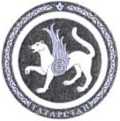 Об утверждении Программы государственных гарантий бесплатного оказания гражданам медицинской помощи на территории Республики Татарстан на 2020 год и на плановый период 2021 и 2022 годовВ целях обеспечения конституционных прав граждан Российской Федерации на бесплатное оказание медицинской помощи и во исполнение постановления Правительства Российской Федерации от 7 декабря 2019 г. № 1610 «О Программе государственных гарантий бесплатного оказания гражданам медицинской помощи на 2020 год и на плановый период 2021 и 2022 годов» Кабинет Министров Республики Татарстан ПОСТАНОВЛЯЕТ:Утвердить прилагаемую Программу государственных гарантий бесплатного оказания гражданам медицинской помощи на территории Республики Татарстан на 2020 год и на плановый период 2021 и 2022 годов (далее - Программа).Установить, что:завершение расчетов за медицинские услуги, оказанные в рамках Программы в 2020 году, осуществляется до 15 февраля 2021 года;медицинскими организациями, участвующими в реализации Программы, представляются в Министерство здравоохранения Республики Татарстан и государственное учреждение «Территориальный фонд обязательного медицинского страхования Республики Татарстан» отчетность о деятельности в сфере обязательного медицинского страхования согласно порядку и формам, которые установлены в соответствии с законодательством, и в 14-дневный срок со дня утверждения Программы - планы финансово-хозяйственной деятельности на соответствующий финансовый год;2на Министерство здравоохранения Республики Татарстан возлагаются полномочия по:заключению Тарифного соглашения об оплате медицинской помощи по Территориальной программе обязательного медицинского страхования Республики Татарстан;разработке и представлению на утверждение уполномоченному органу тарифов и порядка оплаты медицинской помощи, оказываемой медицинскими организациями через систему обязательного медицинского страхования на реализацию преимущественно одноканального финансирования;размещению на официальном сайте с использованием информационнотелекоммуникационной сети «Интернет» Программы и установленных тарифов на оплату медицинской помощи;обеспечению до 15 февраля 2020 года представления согласованных планов финансово-хозяйственной деятельности медицинских организаций в государственное учреждение «Территориальный фонд обязательного медицинского страхования Республики Татарстан».Министерству финансов Республики Татарстан и Территориальному фонду обязательного медицинского страхования Республики Татарстан осуществлять финансовое обеспечение расходов на реализацию Программы в пределах бюджетных ассигнований и лимитов бюджетных обязательств, предусмотренных на указанные цели в законах Республики Татарстан от 30 ноября 2019 года № 92-ЗРТ «О бюджете Республики Татарстан на 2020 год и на плановый период 2021 и 2022 годов» и от 30 ноября 2019 года № 93-3PT «О бюджете Территориального фонда обязательного медицинского страхования Республики Татарстан на 2020 год и на плановый период 2021 и 2022 годов».Настоящее постановление вступает в силу с 1 января 2020 года.Контроль за исполнением настоящего постановления возложить на Управление по вопросам здравоохранения, спорта и формирования здорового образа жизни Аппарата Кабинета Министров Республики Татарстан.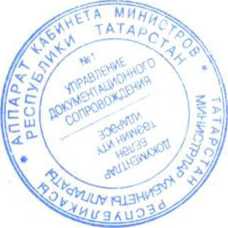 Премьер-министр Республики ТатарстанА.В.ПесошинУтверждена постановлением Кабинета Министров Республики Татарстан от 30.12. 2019 № 1258Программа государственных гарантий
бесплатного оказания гражданам медицинской помощи на территории
Республики Татарстан на 2020 год и на плановый период 2021 и 2022 годовОбщие положенияПрограмма государственных гарантий бесплатного оказания гражданам медицинской помощи на территории Республики Татарстан на 2020 год и на плановый период 2021 и 2022 годов (далее - Программа) устанавливает перечень видов, форм и условий медицинской помощи, оказание которой осуществляется бесплатно, порядок и условия предоставления медицинской помощи, перечень заболеваний и состояний, оказание медицинской помощи при которых осуществляется бесплатно, категории граждан, оказание медицинской помощи которым осуществляется бесплатно, нормативы объема медицинской помощи, нормативы финансовых затрат на единицу объема медицинской помощи, подушевые нормативы финансирования, порядок и структуру формирования тарифов на медицинскую помощь и способы ее оплаты, а также критерии доступности и качества медицинской помощи, оказываемой в рамках Программы.Программа сформирована с учетом порядков оказания медицинской помощи, стандартов медицинской помощи и клинических рекомендаций, а также особенностей половозрастного состава населения Республики Татарстан, уровня и структуры заболеваемости населения Республики Татарстан, основанных на данных медицинской статистики.Программа включает в себя Территориальную программу обязательного медицинского страхования Республики Татарстан на 2020 год и на плановый период 2021 и 2022 годов (далее - Территориальная программа ОМС).Перечень заболеваний и состояний, оказание медицинской помощи при которых осуществляется бесплатно, и категории граждан, оказание медицинской помощи которым осуществляется бесплатноГражданин имеет право на бесплатное получение медицинской помощи по видам, формам и условиям ее оказания при следующих заболеваниях и состояниях: инфекционные и паразитарные болезни; новообразования; болезни эндокринной системы; расстройства питания и нарушения обмена веществ;2болезни нервной системы;болезни крови, кроветворных органов;отдельные нарушения, вовлекающие иммунный механизм;болезни глаза и его придаточного аппарата;болезни уха и сосцевидного отростка;болезни системы кровообращения;болезни органов дыхания;болезни органов пищеварения, в том числе болезни полости рта, слюнных желез и челюстей (за исключением зубного протезирования); болезни мочеполовой системы; болезни кожи и подкожной клетчатки;болезни костно-мышечной системы и соединительной ткани; травмы, отравления и некоторые другие последствия воздействия внешних причин;врожденные аномалии (пороки развития);деформации и хромосомные нарушения;беременность, роды, послеродовой период и аборты;отдельные состояния, возникающие у детей в перинатальный период;психические расстройства и расстройства поведения;симптомы, признаки и отклонения от нормы, не отнесенные к заболеваниям и состояниям.Гражданин имеет право не реже одного раза в год на бесплатный профилактический медицинский осмотр, в том числе в рамках диспансеризации.В соответствии с законодательством Российской Федерации отдельные категории граждан имеют право на:обеспечение лекарственными препаратами (в соответствии с законодательством Российской Федерации и разделом VI Программы);профилактические медицинские осмотры и диспансеризацию - определенные группы взрослого населения (в возрасте 18 лет и старше), в том числе работающие и неработающие граждане, обучающиеся в образовательных организациях по очной форме, в соответствии с порядками, утверждаемыми Министерством здравоохранения Российской Федерации;медицинские осмотры, в том числе профилактические медицинские осмотры, в связи с занятием физической культурой и спортом - несовершеннолетние;диспансеризацию - пребывающие в стационарных учреждениях дети-сироты и дети, находящиеся в трудной жизненной ситуации, а также дети-сироты и дети, оставшиеся без попечения родителей, в том числе усыновленные (удочеренные), принятые под опеку (попечительство), в приемную или патронатную семью;диспансерное наблюдение - граждане, страдающие социально значимыми заболеваниями и заболеваниями, представляющими опасность для окружающих; а также лица, страдающие хроническими заболеваниями, функциональными расстройствами и иными состояниями;пренатальную (дородовую) диагностику нарушений развития ребенка в соответствии с порядком оказания медицинской помощи по профилю «акушерство и гинекология» - беременные женщины;3неонатальный скрининг на пять наследственных и врожденных заболеваний - новорожденные дети;аудиологический скрининг - новорожденные дети и дети первого года жизни;услуги по зубо- и слухопротезированию в соответствии с порядком, устанавливаемым Кабинетом Министров Республики Татарстан.Беременные женщины, обратившиеся в медицинские организации, оказывающие медицинскую помощь по профилю «акушерство и гинекология» в амбулаторных условиях, имеют право на получение правовой, психологической и медикосоциальной помощи, в том числе по профилактике прерывания беременности.В рамках Программы за счет средств бюджета Республики Татарстан и средств обязательного медицинского страхования (далее - ОМС) осуществляется финансовое обеспечение:осмотров врачами и диагностических исследований в целях медицинского освидетельствования лиц, желающих усыновить (удочерить), взять под опеку (попечительство), в приемную или патронатную семью детей, оставшихся без попечения родителей, медицинского обследования детей-сирот и детей, оставшихся без попечения родителей, помещаемых под надзор в организацию для детей-сирот и детей, оставшихся без попечения родителей;обязательных диагностических исследований и оказания медицинской помощи гражданам при постановке их на воинский учет, призыве или поступлении на военную службу по контракту или приравненную к ней службу, поступлении в военные профессиональные образовательные организации или военные образовательные организации высшего образования, заключении с Министерством обороны Российской Федерации договора об обучении в военном учебном центре при федеральной государственной образовательной организации высшего образования по программе военной подготовки для прохождения военной службы по контракту на воинских должностях, подлежащих замещению офицерами, или на военной кафедре при федеральной государственной образовательной организации высшего образования по программе военной подготовки офицеров запаса, программе военной подготовки сержантов, старшин запаса либо программе военной подготовки солдат, матросов запаса, или в военной образовательной организации высшего образования по программе военной подготовки сержантов, старшин запаса либо программе военной подготовки солдат, матросов запаса, призыве на военные сборы, а также при направлении на альтернативную гражданскую службу, за исключением медицинского освидетельствования в целях определения годности граждан к военной или приравненной к ней службе.Территориальная программа ОМС1. Территориальная программа ОМС является составной частью Программы и включает виды медицинской помощи в объеме базовой программы ОМС.Источником финансового обеспечения Территориальной программы ОМС являются средства ОМС.Медицинская помощь в рамках Территориальной программы ОМС оказывается медицинскими организациями, включенными в реестр медицинских организаций, осуществляющих деятельность в сфере ОМС по Территориальной программе ОМС.4Реестр ведется Территориальным фондом обязательного медицинского страхования Республики Татарстан (далее - ТФОМС Республики Татарстан) в соответствии с законодательством об ОМС. Перечень медицинских организаций, участвующих в реализации Программы, приведен в приложении № 1 к Программе.За счет средств ОМС в рамках базовой программы ОМС: застрахованным лицам, в том числе находящимся в стационарных организациях социального обслуживания, оказываются первичная медико-санитарная помощь, включая профилактическую помощь, скорая медицинская помощь (за исключением санитарно-авиационной эвакуации), специализированная медицинская помощь, в том числе высокотехнологичная медицинская помощь, включенная в перечень видов высокотехнологичной медицинской помощи, финансовое обеспечение которых осуществляется за счет средств ОМС, при заболеваниях и состояниях, указанных в разделе II Программы, за исключением заболеваний, передаваемых половым путем, вызванных вирусом иммунодефицита человека, синдроме приобретенного иммунодефицита, туберкулезе, психических расстройствах и расстройствах поведения;осуществляется финансовое обеспечение мероприятий, в том числе: профилактических мероприятий, включая профилактические медицинские осмотры граждан и их отдельных категорий, указанных в разделе II Программы, в том числе в рамках диспансеризации, диспансеризацию, в соответствии с порядками, утверждаемыми Министерством здравоохранения Российской Федерации и Министерством здравоохранения Республики Татарстан;диспансерного наблюдения (при заболеваниях и состояниях, указанных в разделе II Программы, за исключением заболеваний, передаваемых половым путем, вызванных вирусом иммунодефицита человека, синдрома приобретенного иммунодефицита, туберкулеза, психических расстройств и расстройств поведения); аудиологического скрининга;применения вспомогательных репродуктивных технологий (экстракорпорального оплодотворения), включая лекарственное обеспечение в соответствии с законодательством Российской Федерации, в том числе по проведению консультативнодиагностических и лечебных мероприятий при обследовании и отборе на программы вспомогательных репродуктивных технологий в рамках оказания первичной специализированной медико-санитарной и специализированной помощи в соответствии со стандартом и порядком использования вспомогательных репродуктивных технологий, противопоказаниями и ограничениями к их применению, определяемыми Министерством здравоохранения Российской Федерации;проведения осмотров врачами и диагностических исследований в целях медицинского освидетельствования застрахованных лиц, желающих усыновить (удочерить), взять под опеку (попечительство), в приемную или патронатную семью детей, оставшихся без попечения родителей, в части заболеваний и состояний, перечень которых включен в базовую программу ОМС;профилактики заболеваний и формирования здорового образа жизни; проведения консультаций специалистов и диагностических исследований, в том числе ультразвуковых исследований, компьютерной и магнитно-резонансной томографии, в рамках выполнения стандартов и порядков оказания медицинской помощи, клинических рекомендаций и по медицинским показаниям;5медицинской реабилитации, осуществляемой в медицинских организациях амбулаторно, стационарно и в условиях дневного стационара;проведения гистологических и цитологических исследований патологоанатомическими отделениями многопрофильных медицинских организаций, осуществляющих деятельность в системе ОМС;проведения в рамках первичной специализированной и специализированной медицинской помощи заместительной почечной терапии методами гемодиализа и перитонеального диализа застрахованным лицам;оказания стоматологической помощи (терапевтической и хирургической) взрослым и детям, в том числе по ортодонтическому лечению детей и подростков до 18 лет без применения брекет-систем.Медицинская помощь, медицинские услуги, финансируемые за счет средств бюджета, предоставляемых бюджету ТФОМС Республики Татарстан, на реализацию преимущественно одноканального финансирования1. За счет средств бюджета, предоставляемых бюджету ТФОМС Республики Татарстан, на реализацию преимущественно одноканального финансирования осуществляется финансовое обеспечение:первичной медико-санитарной и специализированной медицинской помощи в части медицинской помощи при заболеваниях, перечень которых не включен в базовую программу ОМС (заболеваниях, вызванных вирусом иммунодефицита человека, синдроме приобретенного иммунодефицита, заболеваниях, передаваемых половым путем, туберкулезе, психических расстройствах и расстройствах поведения, связанных в том числе с употреблением психоактивных веществ);авиационных работ при санитарно-авиационной эвакуации, осуществляемой воздушными судами;паллиативной медицинской помощи, оказываемой амбулаторно, в том числе на дому, включая медицинскую помощь, оказываемую выездными патронажными бригадами, в дневном стационаре и стационарно, включая койки паллиативной медицинской помощи и койки сестринского ухода;предоставления в медицинских организациях, оказывающих паллиативную медицинскую помощь, государственной и муниципальной систем здравоохранения психологической помощи пациенту и членам семьи пациента, а также медицинской помощи врачами-психотерапевтами пациенту, получающему паллиативную медицинскую помощь, и членам семьи пациента, а также медицинской помощи врачами- психотерапевтами пациенту и членам семьи пациента или членам семьи пациента после его смерти в случае их обращения в медицинскую организацию;высокотехнологичной медицинской помощи, оказываемой в медицинских организациях, подведомственных исполнительным органам государственной власти Республики Татарстан, указанных в приложении № 1 к Программе, по перечню видов высокотехнологичной медицинской помощи, приведенному в разделе II приложения к Программе государственных гарантий бесплатного оказания гражданам медицинской помощи на 2020 год и на плановый период 2021 и 2022 годов, утвержденной постановлением Правительства Российской Федерации от 7 декабря 2019 г.6№ 1610 «О Программе государственных гарантий бесплатного оказания гражданам медицинской помощи на 2020 год и на плановый период 2021 и 2022 годов». Плановое задание на высокотехнологичную медицинскую помощь, оказываемую за счет межбюджетных трансфертов из бюджета Республики Татарстан, предоставляемых бюджету ТФОМС Республики Татарстан, утверждается Министерством здравоохранения Республики Татарстан;медицинской помощи и медицинских услуг в центрах по профилактике и борьбе с синдромом приобретенного иммунодефицита и инфекционными заболеваниями, домах ребенка, включая специализированные, центрах (отделениях) планирования семьи и репродукции, Республиканском центре профессиональной патологии открытого акционерного общества «Городская клиническая больница № 12» г.Казани, Центре восстановительного лечения для детей-инвалидов с психоневрологическими заболеваниями государственного автономного учреждения здравоохранения «Городская детская поликлиника № 7» г.Казани, Лабораторном диагностическом центре государственного автономного учреждения здравоохранения «Республиканская клиническая инфекционная больница имени профессора А.Ф. Агафонова»;мероприятий по оздоровлению детей в условиях детских санаториев;профилактических медицинских осмотров обучающихся в общеобразовательных организациях и профессиональных образовательных организациях, а также в образовательных организациях высшего образования в целях раннего (своевременного) выявления незаконного потребления наркотических средств и психотропных веществ, в том числе в отношении лиц, находящихся в стационарных организациях социального обслуживания, включая медицинскую помощь, оказываемую выездными психиатрическими бригадами (за исключением стоимости экспресс-теста);проведения осмотров врачами и диагностических исследований в целях медицинского освидетельствования застрахованных лиц, желающих усыновить (удочерить), взять под опеку (попечительство), в приемную или патронатную семью детей, оставшихся без попечения родителей, в части заболеваний и состояний, не входящих в базовую программу ОМС;медицинской помощи, оказанной в экстренной форме и неотложной форме вне медицинской организации (скорая медицинская помощь), экстренной форме в стационарных условиях, неотложной форме в амбулаторных условиях (травматологических пунктах, приемных (приемно-диагностических) отделениях) не застрахованным и не идентифицированным в системе ОМС лицам при заболеваниях и состояниях, входящих в базовую программу ОМС;медицинской помощи, оказанной станциями и отделениями скорой медицинской помощи в экстренной или неотложной форме вне медицинской организации застрахованным по обязательному медицинскому страхованию, а также не застрахованным и не идентифицированным в системе ОМС лицам при туберкулезе, психических расстройствах и расстройствах поведения, в том числе связанных с употреблением психоактивных веществ;медицинской помощи военнослужащим, гражданам, призванным на военные сборы, сотрудникам органов внутренних дел Российской Федерации, Государственной противопожарной службы Министерства Российской Федерации по делам гражданской обороны, чрезвычайным ситуациям и ликвидации последствий сти7хийных бедствий, уголовно-исполнительной системы, таможенных органов и лицам начальствующего состава Федеральной фельдъегерской службы при оказании скорой медицинской помощи;услуг по зубо- и слухопротезированию в соответствии с порядком предоставления отдельным категориям граждан в Республике Татарстан услуг по зубо- и слухопротезированию, определяемым Кабинетом Министров Республики Татарстан;зубного протезирования отдельным категориям граждан в соответствии с законодательством Российской Федерации, в том числе лицам, находящимся в стационарных организациях социального обслуживания;мероприятий, направленных на проведение пренатальной (дородовой) диагностики нарушений развития ребенка у беременных женщин, неонатального скрининга на пять наследственных и врожденных заболеваний в части исследований и консультаций, осуществляемых медико-генетическими центрами (консультациями), а также медико-генетических исследований в соответствующих структурных подразделениях медицинских организаций;медицинской деятельности, связанной с донорством органов и тканей человека в целях трансплантации (пересадки), в медицинских организациях, подведомственных исполнительным органам государственной власти субъектов Российской Федерации;расходов на приобретение основных средств (оборудования, производственного и хозяйственного инвентаря) стоимостью свыше 100 тыс.рублей за единицу в медицинских организациях, подведомственных исполнительным органам государственной власти субъектов Российской Федерации.Финансовое обеспечение оказания социальных услуг и предоставления мер социальной защиты (поддержки) пациента, в том числе в рамках деятельности выездных патронажных бригад, осуществляется в соответствии с законодательством Российской Федерации.2. Плановое задание на медицинскую помощь, оказываемую за счет средств бюджета, предоставляемых бюджету ТФОМС Республики Татарстан, на реализацию преимущественно одноканального финансирования, за исключением высокотехнологичной медицинской помощи, устанавливается решением Комиссии по тарифам на оплату медицинской помощи, оказанной медицинскими организациями в рамках реализации преимущественно одноканального финансирования через систему ОМС.Перечень медицинских организаций, оказывающих медицинскую помощь в рамках реализации преимущественно одноканального финансирования (за исключением медицинской помощи, оказываемой не застрахованным по обязательному медицинскому страхованию), приведен в приложении № 1 к Программе.Медицинскую помощь не застрахованным по обязательному медицинскому страхованию лицам оказывают медицинские организации, включенные в реестр медицинских организаций, осуществляющих деятельность в сфере ОМС по Территориальной программе ОМС.В целях обеспечения доступности и качества медицинской помощи застрахованным лицам Республикой Татарстан распределяется объем специализированной, включая высокотехнологичную, медицинской помощи между медицинскими организациями, в том числе федеральными государственными бюджетными учреждениями, с учетом ежегодного расширения базовой программы обязательного медицин8ского страхования за счет включения в нее отдельных методов лечения, указанных в разделе II перечня видов высокотехнологичной медицинской помощи, для каждой медицинской организации в объеме, сопоставимом с объемом предыдущего года.ТФОМС Республики Татарстан обеспечивает:проведение контроля объемов, сроков, качества и условий предоставления высокотехнологичной медицинской помощи, включенной в раздел II приложения к Программе государственных гарантий бесплатного оказания гражданам медицинской помощи на 2020 год и на плановый период 2021 и 2022 годов, утвержденной постановлением Правительства Российской Федерации от 7 декабря 2019 г. № 1610 «О Программе государственных гарантий бесплатного оказания гражданам медицинской помощи на 2020 год и на плановый период 2021 и 2022 годов»;проведение контроля объемов, сроков и условий предоставления медицинской помощи (за исключением высокотехнологичной медицинской помощи, включенной в раздел II приложения к Программе государственных гарантий бесплатного оказания гражданам медицинской помощи на 2020 год и на плановый период 2021 и 2022 годов, утвержденной постановлением Правительства Российской Федерации от 7 декабря 2019 г. № 1610 «О Программе государственных гарантий бесплатного оказания гражданам медицинской помощи на 2020 год и на плановый период 2021 и 2022 годов») в рамках реализации преимущественно одноканального финансирования медицинских организаций.Виды медицинской помощи, медицинских и иных услуг, мероприятия, финансируемые за счет средств бюджета Республики Татарстан1. За счет средств бюджета Республики Татарстан осуществляется финансовое обеспечение:мероприятий по проведению дезинфекции, дезинсекции и дератизации, санитарно-противоэпидемических (профилактических) мероприятий, проводимых с применением лабораторных методов исследования, в очагах инфекционных заболеваний, а также расходов по хранению и доставке вакцин для организации иммунизации граждан в рамках национального календаря профилактических прививок и закупке вакцин для проведения иммунизации граждан в рамках календаря профилактических прививок по эпидемическим показаниям;медицинской реабилитации работающих граждан непосредственно после стационарного лечения в организациях санаторно-курортного лечения и государственных учреждениях здравоохранения;мер социальной поддержки врачей - молодых специалистов; прочих мероприятий в области здравоохранения в рамках реализации государственной программы «Развитие здравоохранения Республики Татарстан до 2025 года», утвержденной постановлением Кабинета Министров Республики Татарстан от 01.07.2013 № 461 «Об утверждении государственной программы «Развитие здравоохранения Республики Татарстан до 2025 года»;лекарственными препаратами в соответствии с перечнем групп населения и категорий заболеваний, при амбулаторном лечении которых лекарственные препараты, изделия медицинского назначения и специализированные продукты лечебного9питания отпускаются по рецептам врачей бесплатно (в соответствии с Федеральным законом от 22 августа 2004 года № 122-ФЗ «О внесении изменений в законодательные акты Российской Федерации и признании утратившими силу некоторых законодательных актов Российской Федерации в связи с принятием федеральных законов «О внесении изменений и дополнений в Федеральный закон «Об общих принципах организации законодательных (представительных) и исполнительных органов государственной власти субъектов Российской Федерации» и «Об общих принципах организации местного самоуправления в Российской Федерации» и Законом Республики Татарстан от 8 декабря 2004 года № 63-3PT «Об адресной социальной поддержке населения в Республике Татарстан» с 1 января 2005 года произведена замена льгот, предоставляемых ранее в натуральной форме (лекарственные препараты по рецептам врачей с 50-процентной скидкой), на денежные выплаты);граждан зарегистрированными в установленном порядке на территории Российской Федерации лекарственными препаратами и специализированными продуктами лечебного питания для лечения заболеваний, включенных в перечень жизнеугрожающих и хронических прогрессирующих редких (орфанных) заболеваний, приводящих к сокращению продолжительности жизни гражданина или его инвалидности, утверждаемый Правительством Российской Федерации;оказания медицинской помощи гражданам за пределами Республики Татарстан по направлению Министерства здравоохранения Республики Татарстан, оплаты проезда больным, направляемым в установленном порядке в федеральные медицинские организации и научно-исследовательские институты, подведомственные федеральным органам исполнительной власти, в порядке, установленном Кабинетом Министров Республики Татарстан;выполнения государственного задания государственными организациями, указанными в пункте 2 настоящего раздела, и отделениями переливания крови медицинских организаций, подведомственных исполнительным органам государственной власти Республики Татарстан;проведения заместительной почечной терапии методом гемодиализа в центре гемодиализа общества с ограниченной ответственностью «Клиника диализа».Финансовое обеспечение транспортировки пациентов, страдающих хронической почечной недостаточностью, от места фактического проживания до места получения медицинской помощи методом заместительной почечной терапии и обратно, а также пациентов, страдающих онкологическими заболеваниями, к месту лечения в медицинские организации государственной системы здравоохранения Республики Татарстан, оказывающие специализированную онкологическую помощь, и обратно к месту жительства осуществляется в соответствии с Законом Республики Татарстан от 8 декабря 2004 года № 63-3PT «Об адресной социальной поддержке населения в Республике Татарстан».2. Перечень государственных организаций, осуществляющих оказание медицинской помощи и иных государственных услуг (работ) за счет средств бюджета Республики Татарстан, предусмотренных по разделу «Здравоохранение»:10Наименование государственных организацийГосударственное автономное учреждение здравоохранения (далее - ГАУЗ) «Республиканская клиническая больница Министерства здравоохранения Республики Татарстан»	ГАУЗ «Детская республиканская клиническая больница Министерства здравоохранения Респуб- лики Татарстан»	ГАУЗ «Межрегиональный клинико-диагностический центр»	ГАУЗ «Республиканский центр медицинской профилактики» (за исключением финансированияЦентра здоровья)	Государственное автономное учреждение (далее - ГАУ) «Республиканский медицинский библиотечно-информационный центр»Государственное казенное учреждение здравоохранения «Республиканский медицинский центр мобилизационных резервов «Резерв» Министерства здравоохранения Республики ТатарстанГосударственное казенное учреждение здравоохранения «Республиканский дом ребенкаспециализированный»	ГАУЗ «Республиканское бюро судебно-медицинской экспертизы Министерства здравоохранения Республики Татарстан»	ГАУЗ «Республиканский медицинский информационно-аналитический центр»ГАУ Республики Татарстан «Диспетчерский центр Министерства здравоохранения РеспубликиТ атарстан»	ГАУ «Реабилитация»	Г АУЗ «Альметьевский медицинский информационно-аналитический центр»ГАУЗ «Альметьевский центр медицинской профилактики»ГАУЗ «Зеленодольская центральная районная больница» (Зеленодольский центр медицинскойпрофилактики)	ГАУЗ «Медицинский информационно-аналитический центр» г.Нижнекамска	ГАУЗ «Центр медицинской профилактики» г.Нижнекамска ГАУЗ «Врачебно-физкультурный диспансер» г.Набережные ЧелныГосударственное бюджетное учреждение здравоохранения (далее - ГБУЗ) «Медицинский ин-формационно-аналитический центр» г.Набережные Челны	ГАУЗ «Республиканский центр крови Министерства здравоохранения Республики Татарстан»Управление метрологического и технического контроля, охраны труда при Министерствездравоохранения Республики Татарстан	Управление бухгалтерского учета и отчетности при Министерстве здравоохранения РеспубликиТатарстан	ГБУЗ Республики Татарстан «Республиканский центр реабилитации МЧС Республики Татарстан имени Ш.С.Каратая»		VI. Порядок и условия оказания медицинской помощи
1. Общие положения1.1. В рамках Программы (за исключением медицинской помощи, оказываемой в рамках клинической апробации) бесплатно предоставляются:первичная медико-санитарная помощь, в том числе первичная доврачебная, первичная врачебная и первичная специализированная;специализированная, в том числе высокотехнологичная, медицинская помощь;11скорая, в том числе скорая специализированная, медицинская помощь;паллиативная медицинская помощь, в том числе паллиативная первичная медицинская помощь, включая доврачебную и врачебную, и паллиативная специализированная медицинская помощь.Первичная медико-санитарная помощь является основой системы оказания медицинской помощи и включает в себя мероприятия по профилактике, диагностике, лечению заболеваний и состояний, медицинской реабилитации, наблюдению за течением беременности, формированию здорового образа жизни и санитарно- гигиеническому просвещению.Первичная медико-санитарная помощь оказывается бесплатно в амбулаторных условиях и в условиях дневного стационара, в том числе в стационаре на дому, в плановой и неотложной формах.Первичная доврачебная медико-санитарная помощь оказывается фельдшерами, акушерами и другими медицинскими работниками со средним медицинским образованием.Первичная врачебная медико-санитарная помощь оказывается врачами- терапевтами, врачами-терапевтами участковыми, врачами-педиатрами, врачами- педиатрами участковыми и врачами общей практики (семейными врачами).Первичная специализированная медико-санитарная помощь оказывается вра- чами-специалистами, включая врачей-специалистов медицинских организаций, оказывающих специализированную, в том числе высокотехнологичную, медицинскую помощь.Специализированная медицинская помощь оказывается бесплатно в стационарных условиях и в условиях дневного стационара врачами-специалистами и включает в себя профилактику, диагностику и лечение заболеваний и состояний (в том числе в период беременности, родов и послеродовый период), требующих использования специальных методов и сложных медицинских технологий, а также медицинскую реабилитацию.Высокотехнологичная медицинская помощь, являющаяся частью специализированной медицинской помощи, включает в себя применение новых сложных и (или) уникальных методов лечения, а также ресурсоемких методов лечения с научно доказанной эффективностью, в том числе клеточных технологий, роботизированной техники, информационных технологий и методов генной инженерии, разработанных на основе достижений медицинской науки и смежных отраслей науки и техники, и оказывается медицинскими организациями в соответствии с перечнем видов высокотехнологичной медицинской помощи, содержащим в том числе методы лечения и источники финансового обеспечения высокотехнологичной медицинской помощи, в рамках установленного планового задания.Перечень видов высокотехнологичной медицинской помощи, оказываемой бесплатно в рамках Программы, установлен приложением к Программе государственных гарантий бесплатного оказания гражданам медицинской помощи на 2020 год и на плановый период 2021 и 2022 годов, утвержденной постановлением Правительства Российской Федерации от 7 декабря 2019 г. № 1610 «О Программе государственных гарантий бесплатного оказания гражданам медицинской помощи на 2020 год и на плановый период 2021 и 2022 годов».12Скорая, в том числе скорая специализированная, медицинская помощь оказывается гражданам медицинскими организациями государственной системы здравоохранения бесплатно в экстренной или неотложной форме вне медицинской организации, а также в амбулаторных и стационарных условиях при заболеваниях, несчастных случаях, травмах, отравлениях и других состояниях, требующих срочного медицинского вмешательства.Паллиативная медицинская помощь оказывается бесплатно в амбулаторных условиях, в том числе на дому, в условиях дневного стационара и стационарных условиях медицинскими работниками, прошедшими обучение по оказанию такой помощи.Медицинские организации, оказывающие паллиативную медицинскую помощь, осуществляют взаимодействие с родственниками и иными членами семьи пациента или законным представителем пациента, лицами, осуществляющими уход за пациентом, добровольцами (волонтерами), а также организациями социального обслуживания, религиозными организациями и организациями, указанными в части 2 статьи 6 Федерального закона «Об основах охраны здоровья граждан в Российской Федерации», в том числе в целях предоставления такому пациенту социальных услуг, мер социальной защиты (поддержки) в соответствии с законодательством Российской Федерации, мер психологической поддержки и духовной помощи.Медицинская организация, к которой пациент прикреплен для получения первичной медико-санитарной помощи, организует оказание ему паллиативной первичной медицинской помощи медицинскими работниками, включая медицинских работников фельдшерских, фельдшерско-акушерских пунктов, врачебных амбулаторий и иных подразделений медицинских организаций, оказывающих первичную медико-санитарную помощь, во взаимодействии с выездными патронажными бригадами медицинских организаций, оказывающих паллиативную медицинскую помощь, и во взаимодействии с медицинскими организациями, оказывающими паллиативную специализированную медицинскую помощь.Медицинские организации, оказывающие специализированную медицинскую помощь, в том числе паллиативную, в случае выявления пациента, нуждающегося в паллиативной первичной медицинской помощи в амбулаторных условиях, в том числе на дому, за три дня до осуществления выписки указанного пациента из медицинской организации, оказывающей специализированную медицинскую помощь, в том числе паллиативную, в стационарных условиях и условиях дневного стационара, информируют о нем медицинскую организацию, к которой такой пациент прикреплен для получения первичной медико-санитарной помощи, или близлежащую к месту его пребывания медицинскую организацию, оказывающую первичную медико-санитарную помощь.За счет бюджетных ассигнований бюджета Республики Татарстан такие медицинские организации и их подразделения обеспечиваются медицинскими изделиями, предназначенными для поддержания функций органов и систем организма человека, для использования на дому по перечню, утвержденному Министерством здравоохранения Российской Федерации, а также необходимыми лекарственными препаратами, в том числе наркотическими лекарственными препаратами и психотропными лекарственными препаратами, используемыми при посещениях на дому.13Мероприятия по развитию паллиативной медицинской помощи осуществляются в рамках соответствующих государственных программ Республики Татарстан, включающих указанные мероприятия, а также целевые показатели их результативности.Обеспечение граждан в рамках оказания паллиативной медицинской помощи для использования на дому медицинскими изделиями, предназначенными для поддержания функций органов и систем организма человека, а также наркотическими лекарственными препаратами и психотропными лекарственными препаратами осуществляется в соответствии с порядком, установленным Министерством здравоохранения Республики Татарстан.В целях оказания гражданам, находящимся в стационарных организациях социального обслуживания, медицинской помощи Министерством здравоохранения Республики Татарстан организуется взаимодействие стационарных организаций социального обслуживания с близлежащими медицинскими организациями.В отношении лиц, находящихся в стационарных организациях социального обслуживания, в рамках базовой программы обязательного медицинского страхования с привлечением близлежащих медицинских организаций проводится диспансеризация, а при наличии хронических заболеваний - диспансерное наблюдение в соответствии с порядками, установленными Министерством здравоохранения Российской Федерации.При выявлении в рамках диспансеризации и диспансерного наблюдения показаний к оказанию специализированной, в том числе высокотехнологичной, медицинской помощи лица, находящиеся в стационарных организациях социального обслуживания, переводятся в специализированные медицинские организации в сроки, установленные настоящей Программой.В отношении лиц с психическими расстройствами и расстройствами поведения, в том числе находящихся в стационарных организациях социального обслуживания, а также в условиях сопровождаемого проживания, включая совместное проживание таких лиц в отдельных жилых помещениях, за счет бюджетных ассигнований бюджета Республики Татарстан проводится диспансерное наблюдение медицинскими организациями, оказывающими первичную специализированную медико- санитарную помощь при психических расстройствах и расстройствах поведения, во взаимодействии с врачами-психиатрами стационарных организаций социального обслуживания в порядке, установленном Министерством здравоохранения Российской Федерации.Для лиц с психическими расстройствами и расстройствами поведения, проживающих в сельской местности, рабочих поселках и поселках городского типа, организация медицинской помощи, в том числе по профилю «психиатрия», осуществляется во взаимодействии медицинских работников, включая медицинских работников фельдшерских пунктов, фельдшерско-акушерских пунктов, врачебных амбулаторий и отделений (центров, кабинетов) общей врачебной практики, с медицинскими организациями, оказывающими первичную специализированную медико- санитарную помощь при психических расстройствах и расстройствах поведения, в том числе с участием выездных психиатрических бригад, в порядке, установленном Министерством здравоохранения Российской Федерации.14При организации медицинскими организациями, оказывающими первичную специализированную медико-санитарную помощь при психических расстройствах и расстройствах поведения, медицинской помощи лицам с психическими расстройствами и расстройствами поведения, проживающим в сельской местности, рабочих поселках и поселках городского типа, осуществляется лекарственное обеспечение таких больных, в том числе доставка лекарственных препаратов по месту жительства.Медицинская помощь оказывается в следующих формах:экстренная - медицинская помощь при внезапных острых заболеваниях, состояниях, обострении хронических заболеваний, представляющих угрозу жизни пациента;неотложная - медицинская помощь при внезапных острых заболеваниях, состояниях, обострении хронических заболеваний, без явных признаков угрозы жизни пациента;плановая - медицинская помощь при проведении профилактических мероприятий, при заболеваниях и состояниях, не сопровождающихся угрозой жизни пациента, не требующих экстренной и неотложной медицинской помощи, отсрочка оказания которой на определенное время не повлечет за собой ухудшения состояния пациента, угрозы его жизни и здоровью.В целях обеспечения преемственности, доступности и качества медицинской помощи, а также эффективной реализации Программы медицинская помощь гражданам оказывается в соответствии с трехуровневой системой организации медицинской помощи:первый уровень - оказание преимущественно первичной медико-санитарной помощи, в том числе первичной специализированной медицинской помощи, а также специализированной медицинской помощи и скорой медицинской помощи в центральных районных больницах, городских, районных, участковых больницах, врачебных амбулаториях, фельдшерско-акушерских пунктах, городских поликлиниках, иных медицинских организациях, отделениях и станциях скорой медицинской помощи;второй уровень - оказание преимущественно специализированной (за исключением высокотехнологичной) медицинской помощи в медицинских организациях, имеющих в своей структуре специализированные межмуниципальные (межрайонные) отделения и (или) центры, а также в диспансерах, многопрофильных больницах;третий уровень - оказание преимущественно специализированной, в том числе высокотехнологичной, медицинской помощи в медицинских организациях (отделениях).Оказание платных медицинских услуг гражданам осуществляется в соответствии с Федеральным законом от 21 ноября 2011 года № 323-ФЗ «Об основах охраны здоровья граждан в Российской Федерации» и постановлением Правительства Российской Федерации от 4 октября 2012 г. №> 1006 «Об утверждении Правил предоставления медицинскими организациями платных медицинских услуг».15Условия реализации установленного законодательством Российской Федерации права на выбор врача, в том числе врача общей практики (семейного врача) и лечащего врача (с учетом согласия врача)В соответствии со статьей 21 Федерального закона от 21 ноября 2011 года № 323-ФЗ «Об основах охраны здоровья граждан в Российской Федерации» при оказании гражданину медицинской помощи в рамках Программы гражданин имеет право на выбор медицинской организации в порядке, установленном приказом Министерства здравоохранения и социального развития Российской Федерации от 26 апреля 2012 г. № 406н «Об утверждении Порядка выбора гражданином медицинской организации при оказании ему медицинской помощи в рамках программы государственных гарантий бесплатного оказания гражданам медицинской помощи», и на выбор врача с учетом согласия врача.Лечащий врач назначается руководителем медицинской организации (подразделения медицинской организации) или выбирается гражданином с учетом согласия врача.При получении первичной медико-санитарной помощи по Территориальной программе ОМС гражданин имеет право на выбор врача-терапевта, врача- терапевта участкового, врача-педиатра, врача-педиатра участкового, врача общей практики (семейного врача) или фельдшера не чаще одного раза в год (за исключением случаев замены медицинской организации) путем подачи заявления лично или через своего представителя на имя руководителя медицинской организации. Гражданин должен быть ознакомлен медицинской организацией с перечнем врачей- терапевтов, врачей-терапевтов участковых, врачей-педиатров, врачей-педиатров участковых, врачей общей практики (семейных врачей) или фельдшеров, с количеством граждан, выбравших указанных медицинских работников, и сведениями о территориях обслуживания (врачебных участках) указанных медицинских работников при оказании ими медицинской помощи на дому.В случае требования пациента о замене лечащего врача (за исключением случаев оказания специализированной медицинской помощи) пациент обращается к руководителю медицинской организации (ее подразделения) с заявлением в письменной форме, в котором указываются причины замены лечащего врача.Руководитель медицинской организации (ее подразделения) в течение трех рабочих дней со дня получения заявления информирует пациента в письменной или устной форме (лично или посредством почтовой, телефонной, электронной связи) о врачах соответствующей специальности и сроках оказания медицинской помощи указанными врачами.На основании информации, представленной руководителем медицинской организации (ее подразделения), пациент осуществляет выбор врача.В случае требования пациента о замене лечащего врача при оказании специализированной медицинской помощи пациент обращается к руководителю соответствующего подразделения медицинской организации с заявлением в письменной форме, в котором указываются причины замены лечащего врача.Руководитель подразделения медицинской организации в течение трех рабочих дней со дня получения заявления информирует пациента в письменной или уст16ной форме (лично или посредством почтовой, телефонной, электронной связи) о врачах соответствующей специальности, работающих в подразделении медицинской организации.На основании информации, представленной руководителем подразделения медицинской организации, пациент осуществляет выбор врача.Возложение функций лечащего врача на врача соответствующей специальности осуществляется с учетом его согласия.Предоставление первичной медико-санитарной помощи в амбулаторных условиях, в том числе при вызове медицинского работника на дом, и условиях дневного стационараПервичная медико-санитарная помощь оказывается в плановой и неотложной форме, преимущественно по территориально-участковому принципу, за исключением медицинской помощи в консультативных поликлиниках, специализированных поликлиниках и диспансерах.Для получения первичной медико-санитарной помощи по Территориальной программе ОМС гражданин выбирает медицинскую организацию не чаще одного раза в год (за исключением случаев изменения места жительства или места пребывания гражданина) в порядке, установленном приказом Министерства здравоохранения и социального развития Российской Федерации от 26 апреля 2012 г. № 406н «Об утверждении Порядка выбора гражданином медицинской организации при оказании ему медицинской помощи в рамках программы государственных гарантий бесплатного оказания гражданам медицинской помощи». Медицинская организация, оказывающая первичную медико-санитарную помощь по территориальноучастковому принципу, не вправе отказать гражданину в прикреплении по месту фактического проживания гражданина.Выбор медицинской организации гражданами, проживающими за пределами Республики Татарстан, осуществляется в порядке, утвержденном приказом Министерства здравоохранения Российской Федерации от 21 декабря 2012 г. № 1342н «Об утверждении Порядка выбора гражданином медицинской организации (за исключением случаев оказания скорой медицинской помощи) за пределами территории субъекта Российской Федерации, в котором проживает гражданин, при оказании ему медицинской помощи в рамках программы государственных гарантий бесплатного оказания медицинской помощи».Учет регистрации застрахованных лиц в медицинских организациях, осуществляющих деятельность в сфере ОМС на территории Республики Татарстан, осуществляется в порядке, установленном приказом Министерства здравоохранения Республики Татарстан.Первичная доврачебная и первичная врачебная медико-санитарная помощь организуется по территориально-участковому принципу.Распределение населения по участкам осуществляется руководителями медицинских организаций, оказывающих первичную медико-санитарную помощь, с учетом установленной нормативной численности прикрепленного населения и в зависимости от конкретных условий оказания первичной медико-санитарной помощи населению в целях максимального обеспечения ее доступности и соблюдения иных прав граждан.17Первичная медико-санитарная помощь организуется и оказывается в соответствии с порядками оказания медицинской помощи (по профилям), на основе стандартов медицинской помощи, утвержденных Министерством здравоохранения Российской Федерации, в соответствии с клиническими рекомендациями и руководствами, другими нормативными правовыми документами.При выборе врача и медицинской организации для получения первичной медико-санитарной помощи гражданин (его законный представитель) дает информированное добровольное согласие на медицинские вмешательства, перечень которых установлен приказом Министерства здравоохранения и социального развития Российской Федерации от 23 апреля 2012 г. № 390н «Об утверждении Перечня определенных видов медицинских вмешательств, на которые граждане дают информированное добровольное согласие при выборе врача и медицинской организации для получения первичной медико-санитарной помощи». Порядок дачи информированного добровольного согласия на медицинское вмешательство и отказа от медицинского вмешательства в отношении определенных видов медицинского вмешательства, форма информированного добровольного согласия на медицинское вмешательство и форма отказа от медицинского вмешательства утверждены приказом Министерства здравоохранения Российской Федерации от 20 декабря 2012 г. № 1177н «Об утверждении порядка дачи информированного добровольного согласия на медицинское вмешательство и отказа от медицинского вмешательства в отношении определенных видов медицинских вмешательств, форм информированного добровольного согласия на медицинское вмешательство и форм отказа от медицинского вмешательства».При обращении за медицинской помощью по Территориальной программе ОМС гражданин обязан предъявить полис ОМС и паспорт или иной документ, удостоверяющий личность, за исключением случаев оказания экстренной медицинской помощи.Оказание медицинской помощи на дому предусматривает обслуживание вызова врачом-терапевтом участковым, врачом-педиатром участковым, врачом общей практики (семейным врачом) в день приема (вызова), проведение консультаций врачами-специалистами по назначению врача-терапевта участкового, врача- педиатра участкового, врача общей практики (семейного врача).Медицинская помощь на дому оказывается при острых заболеваниях, сопровождающихся ухудшением состояния здоровья, состояниях, представляющих эпидемиологическую опасность для окружающих, хронических заболеваниях в стадии обострения, заболеваниях женщин во время беременности и после родов, осуществлении патронажа родильниц и детей первого года жизни (в том числе новорожденных) в установленном порядке, при невозможности (ограниченности) пациентов к самостоятельному обращению (передвижению).Первичная медико-санитарная помощь в неотложной форме может оказываться амбулаторно в поликлинике и на дому при вызове медицинского работника в качестве первичной доврачебной медико-санитарной помощи, а также первичной врачебной и первичной специализированной медико-санитарной помощи.Срок ожидания оказания первичной медико-санитарной помощи в неотложной форме не должен превышать двух часов с момента обращения в медицинскую организацию пациента либо с момента поступления обращения больного или иного лица об оказании медицинской помощи на дому.18Организация оказания первичной медико-санитарной помощи в неотложной форме, в том числе на дому при вызове медицинского работника, гражданам, которые выбрали медицинскую организацию для получения первичной медико- санитарной помощи в рамках Территориальной программы ОМС не по территориально-участковому принципу, устанавливается Министерством здравоохранения Республики Татарстан.Отдельные функции лечащего врача по непосредственному оказанию медицинской помощи пациенту в период наблюдения за ним и его лечения, в том числе по назначению и применению лекарственных препаратов, руководителем медицинской организации могут быть в установленном законодательством порядке возложены на фельдшера или акушера.Предварительная запись на прием к врачу-терапевту участковому, врачу- педиатру участковому, врачу общей практики (семейному врачу) для получения первичной медико-санитарной помощи в плановой форме осуществляется посредством самостоятельной записи через Портал государственных и муниципальных услуг Республики Татарстан (http://uslugi .tatar.ru/), Единый портал государственных и муниципальных услуг (функций) (http://www.gosuslugi.ru/), через терминал электронной очереди и инфомат «Электронный Татарстан»; записи сотрудником регистратуры медицинской организации (при обращении пациента в регистратуру или по телефону).Оказание первичной специализированной медико-санитарной помощи в плановой форме осуществляется (за исключением консультативных поликлиник, диспансеров республиканских медицинских организаций, в том числе городских специализированных центров) по направлению врача-терапевта участкового, врача- педиатра участкового, врача общей практики (семейного врача), фельдшера, врача- специалиста, а также в случае самостоятельного обращения гражданина к врачу- специалисту с учетом порядков оказания медицинской помощи; лечащим врачом, оказывающим первичную медико-санитарную помощь.Предварительная запись пациентов на прием к врачу-специалисту осуществляется посредством самостоятельной записи через Портал государственных и муниципальных услуг Республики Татарстан (http://uslugi.tatar.ru/), Единый портал государственных и муниципальных услуг (функций) (http://www.gosuslugi.ru/), через терминал электронной очереди и инфомат «Электронный Татарстан»; сотрудником регистратуры медицинской организации (при обращении пациента в регистратуру или по телефону).Пациент имеет право на использование наиболее доступного способа предварительной записи.Порядок направления пациентов в консультативные поликлиники, диспансеры республиканских медицинских организаций (в том числе городские специализированные центры) устанавливается Министерством здравоохранения Республики Татарстан. При направлении пациента оформляется выписка из медицинской карты амбулаторного больного в соответствии с нормативными документами.Оказание гражданам первичной специализированной медико-санитарной помощи по профилю «акушерство и гинекология» осуществляется преимущественно в женских консультациях (кабинетах), являющихся структурными подразделени19ями поликлиник (больниц). Выбор женской консультации осуществляется с учетом приоритетности выбора поликлиники для получения первичной медико-санитарной помощи.Направление пациента на плановую госпитализацию в условиях круглосуточного или дневного стационара осуществляется лечащим врачом.Перед направлением пациента на плановую госпитализацию в условиях круглосуточного или дневного стационара должно быть проведено догоспитальное обследование в соответствии с требованиями, установленными Министерством здравоохранения Республики Татарстан. Отсутствие отдельных исследований в рамках догоспитального обследования, которые возможно выполнить на госпитальном этапе, не может являться причиной отказа в госпитализации.В случае наличия медицинских показаний для оказания специализированной медицинской помощи лечащий врач оформляет направление на госпитализацию (выписку из медицинской документации), при этом обязательным является указание даты выдачи направления на госпитализацию и формы ее оказания (неотложная, плановая).При выдаче направления на плановую госпитализацию лечащий врач обязан проинформировать гражданина о перечне медицинских организаций, участвующих в реализации Программы, в которых возможно оказание медицинской помощи соответствующего профиля, в том числе об условиях оказания медицинской помощи (круглосуточный стационар, дневной стационар).Направление пациента на плановую госпитализацию в дневной стационар осуществляется лечащим врачом в соответствии с медицинскими показаниями, предусматривающими медицинское наблюдение и лечение в дневное время, но не требующими круглосуточного медицинского наблюдения и лечения.Ведение медицинской документации в медицинских организациях, оказывающих медицинскую помощь в амбулаторных условиях, осуществляется согласно формам и порядку их заполнения, утвержденным приказом Министерства здравоохранения Российской Федерации от 15 декабря 2014 г. № 834н «Об утверждении унифицированных форм медицинской документации, используемых в медицинских организациях, оказывающих медицинскую помощь в амбулаторных условиях, и порядков по их заполнению».На каждого пациента в медицинской организации или ее структурном подразделении, оказывающем медицинскую помощь в амбулаторных условиях, независимо от того, сколькими врачами проводится лечение, заполняется одна карта.Медицинские карты амбулаторных больных хранятся в медицинской организации. Медицинская организация несет ответственность за их сохранность в соответствии с законодательством.Пациент либо его законный представитель имеет право знакомиться с медицинской документацией, отражающей состояние его здоровья, в порядке, утвержденном приказом Министерства здравоохранения Российской Федерации от 29 июня 2016 г. № 425н «Об утверждении Порядка ознакомления пациента либо его законного представителя с медицинской документацией, отражающей состояние здоровья пациента».20Пациент либо его законный представитель имеет право по запросу, направленному в том числе в электронной форме, получать отражающие состояние здоровья пациента медицинские документы (их копии) и выписки из них, в том числе в форме электронных документов, в порядке, установленном Министерством здравоохранения Российской Федерации.Выдача медицинских справок осуществляется согласно порядку, утвержденному приказом Министерства здравоохранения и социального развития Российской Федерации от 2 мая 2012 г. № 441н «Об утверждении Порядка выдачи медицинскими организациями справок и медицинских заключений», без взимания личных денежных средств пациента (законного представителя).Условия и сроки диспансеризации для отдельных категорий населения, профилактических осмотров несовершеннолетнихДиспансеризация населения представляет собой комплекс мероприятий, в том числе медицинский осмотр врачами-специалистами и применение необходимых методов обследования, осуществляемых в отношении определенных групп населения, в том числе отдельных категорий несовершеннолетних. Диспансеризация населения направлена на раннее выявление и профилактику заболеваний.Профилактические медицинские осмотры несовершеннолетних проводятся в установленные возрастные периоды в целях раннего (своевременного) выявления патологических состояний, заболеваний и факторов риска их развития, немедицинского потребления наркотических средств и психотропных веществ, а также в целях определения групп здоровья и выработки рекомендаций для несовершеннолетних и их родителей или иных законных представителей.Диспансеризация и профилактические медицинские осмотры несовершеннолетних проводятся в медицинских организациях, участвующих в реализации Территориальной программы ОМС, в соответствии с программами и сроками, утвержденными нормативными документами Министерства здравоохранения Российской Федерации, при условии информированного добровольного согласия несовершеннолетнего (его родителя или иного законного представителя) на медицинское вмешательство с соблюдением требований, установленных статьей 20 Федерального закона от 21 ноября 2011 года № 323-ФЗ «Об основах охраны здоровья граждан в Российской Федерации».При отсутствии необходимых врачей-специалистов, лабораторных и функциональных исследований в медицинской организации консультации специалистов и диагностические исследования для профилактических медицинских осмотров и диспансеризации населения, в том числе детского, могут проводиться с привлечением специалистов других медицинских организаций в установленном порядке.Данные о результатах осмотров врачами-специалистами, проведенных исследований, рекомендации врачей-специалистов по проведению профилактических мероприятий и лечению, а также общее заключение с комплексной оценкой состояния здоровья вносятся в медицинскую документацию в установленном порядке.В рамках проведения профилактических мероприятий Министерство здравоохранения Республики Татарстан обеспечивает организацию прохождения гражда21нами профилактических медицинских осмотров, диспансеризации, в том числе в вечерние часы и субботу, а также предоставляют гражданам возможность дистанционной записи на медицинские исследования.Профилактические мероприятия организуются в том числе для выявления болезней системы кровообращения и онкологических заболеваний, формирующих основные причины смертности населения.Министерство здравоохранения Республики Татарстан размещает на своих официальных сайтах в информационно-телекоммуникационной сети «Интернет» информацию о медицинских организациях, на базе которых граждане могут пройти профилактические медицинские осмотры, включая диспансеризацию.При необходимости для проведения медицинских исследований в рамках прохождения профилактических медицинских осмотров и диспансеризации могут привлекаться медицинские работники медицинских организаций, оказывающих специализированную медицинскую помощь.Оплата труда медицинских работников по проведению профилактических медицинских осмотров, в том числе в рамках диспансеризации, осуществляется в соответствии с трудовым законодательством Российской Федерации с учетом работы за пределами установленной для них продолжительности рабочего времени.Мероприятия по профилактике заболеваний и формированию здорового образа жизни, осуществляемые в рамках ПрограммыВ рамках Программы осуществляются следующие мероприятия по профилактике заболеваний и формированию здорового образа жизни:формирование у населения мотивации к ведению здорового образа жизни (организации здорового питания, режима двигательной активности, отказа от вредных привычек) в медицинских организациях, в том числе в центрах здоровья, включая обучение основам здорового образа жизни;проведение обучающих программ по самоконтролю и профилактике обострений неинфекционных заболеваний (сахарного диабета, артериальной гипертензии, бронхиальной астмы, глаукомы и других), в том числе в «школах здоровья»;проведение профилактических прививок, включенных в национальный календарь профилактических прививок и календарь профилактических прививок по эпидемическим показаниям;проведение медицинских осмотров несовершеннолетних, включая лабораторные исследования, в том числе при оформлении их временного трудоустройства в свободное от учебы и каникулярное время, при поступлении в общеобразовательные организации, профессиональные образовательные организации и образовательные организации высшего образования, студентов и учащихся, обучающихся по дневной форме обучения, за исключением медицинских осмотров, осуществляемых за счет средств работодателей и (или) личных средств граждан, в случаях, установленных законодательством Российской Федерации;проведение мероприятий по гигиеническому просвещению, информационнокоммуникационных мероприятий по ведению здорового образа жизни, профилактике неинфекционных заболеваний и потребления наркотических средств и психотропных веществ без назначения врача, в том числе включающих:22разработку, изготовление и распространение среди населения информационных материалов (буклетов, листовок, брошюр) о профилактике заболеваний и принципах здорового образа жизни;использование средств наружной рекламы, включая плакаты, баннеры и другое, для формирования здорового образа жизни;размещение материалов, пропагандирующих здоровый образ жизни, в средствах массовой информации, в том числе на теле-, радиоканалах;размещение информационных материалов на официальных сайтах Министерства здравоохранения Республики Татарстан, медицинских организаций в информационно-телекоммуникационной сети «Интернет»;проведение акций и мероприятий по привлечению внимания населения к здоровому образу жизни и формированию здорового образа жизни;выявление медицинскими организациями, в том числе центрами здоровья, нарушений основных условий ведения здорового образа жизни, факторов риска развития неинфекционных заболеваний, включая риск пагубного потребления алкоголя, наркотических и психотропных веществ, определение степени их выраженности и опасности для здоровья;оказание медицинских услуг по коррекции (устранению или снижению уровня) факторов риска развития неинфекционных заболеваний, профилактике осложнений неинфекционных заболеваний, включая направление пациентов по медицинским показаниям к врачам-специалистам, в том числе специализированных медицинских организаций, направление граждан с выявленным риском пагубного потребления алкоголя, наркотических и психотропных веществ к врачу - психиатру- наркологу медицинской организации, оказывающей наркологическую помощь;проведение диспансеризации, медицинских осмотров, медицинских обследований определенных групп взрослого и детского населения, включая взрослое население в возрасте 18 лет и старше, работающих и неработающих граждан, обучающихся в образовательных организациях по очной форме обучения, пребывающих в стационарных учреждениях для детей-сирот и детей, находящихся в трудной жизненной ситуации, детей-сирот и детей, оставшихся без попечения родителей, в том числе усыновленных (удочеренных), принятых под опеку (попечительство), в приемную или патронатную семью, детей-сирот и детей, оставшихся без попечения родителей, помещаемых под надзор в организацию для детей-сирот и детей, оставшихся без попечения родителей, и других категорий населения в соответствии с порядками, установленными Министерством здравоохранения Российской Федерации;проведение диспансерного наблюдения за больными неинфекционными заболеваниями, а также за гражданами с высоким риском развития сердечно-сосудистых заболеваний в соответствии с порядками, установленными Министерством здравоохранения Российской Федерации;проведение дополнительного обследования пациентов по раннему выявлению онкологических заболеваний визуальных локализаций на стоматологическом приеме в медицинских организациях, осуществляющих деятельность в сфере ОМС на территории Республики Татарстан, в порядке, установленном Министерством здравоохранения Республики Татарстан;23проведение углубленных медицинских осмотров граждан пожилого возраста и инвалидов, проживающих в дом ах-интернатах для престарелых и инвалидов в Республике Татарстан;проведение углубленных медицинских осмотров граждан, пострадавших вследствие аварии на Чернобыльской атомной электростанции, и приравненных к ним граждан;проведение скрининговых обследований женщин в возрасте 50 - 69 лет, за исключением подлежащих диспансеризации, в целях раннего выявления злокачественных новообразований молочных желез в порядке, утвержденном Министерством здравоохранения Республики Татарстан;проведение цитологических скрининговых обследований женщин от 18 лет и старше, за исключением подлежащих диспансеризации, на выявление патологии шейки матки в рамках первичных посещений врачей - акушеров-гинекологов и средних медицинских работников (акушерок) смотровых кабинетов в порядке, установленном Министерством здравоохранения Республики Татарстан (с периодичностью один раз в два года);проведение мероприятий по диспансеризации инвалидов и ветеранов Великой Отечественной войны, супругов погибших (умерших) инвалидов и участников Великой Отечественной войны, лиц, награжденных знаком «Жителю блокадного Ленинграда», бывших несовершеннолетних узников концлагерей, гетто и других мест принудительного содержания, созданных фашистами и их союзниками в период Второй мировой войны;проведение мероприятий по профилактике абортов;проведение профилактических осмотров обучающихся в общеобразовательных организациях и профессиональных образовательных организациях, а также в образовательных организациях высшего образования в целях раннего (своевременного) выявления незаконного потребления наркотических средств и психотропных веществ.Условия бесплатного оказания скорой медицинской помощиСкорая медицинская помощь населению осуществляется медицинскими организациями независимо от их территориальной и ведомственной принадлежности и формы собственности медицинскими работниками.Скорая медицинская помощь населению оказывается круглосуточно при состояниях, требующих срочного медицинского вмешательства (при несчастных случаях, травмах, отравлениях, других состояниях и заболеваниях).Скорая медицинская помощь гражданам Российской Федерации и иным лицам, находящимся на ее территории, оказывается бесплатно.Скорая, в том числе скорая специализированная, медицинская помощь оказывается в следующих формах:а)	экстренной - при внезапных острых заболеваниях, состояниях, обострении хронических заболеваний, представляющих угрозу жизни пациента;б)	неотложной - при внезапных острых заболеваниях, состояниях, обострении хронических заболеваний без явных признаков угрозы жизни пациента.24Время доезда до пациента бригады скорой медицинской помощи при оказании скорой медицинской помощи в экстренной форме не должно превышать 20 минут с момента ее вызова.Время доезда до пациента бригады скорой медицинской помощи при оказании скорой медицинской помощи в экстренной форме в отдаленных населенных пунктах, перечень которых утверждается Министерством здравоохранения Республики Татарстан, не должно превышать 40 минут с момента ее вызова.Скорая медицинская помощь организуется и оказывается в соответствии с порядком оказания скорой медицинской помощи и на основе стандартов медицинской помощи, утвержденных Министерством здравоохранения Российской Федерации.Оказание скорой медицинской помощи включает установление ведущего синдрома и предварительного диагноза заболевания (состояния), осуществление мероприятий, способствующих стабилизации или улучшению состояния пациента.При наличии медицинских показаний осуществляется медицинская эвакуация.Медицинская эвакуация - транспортировка граждан в целях спасения жизни и сохранения здоровья (в том числе лиц, находящихся на лечении в медицинских организациях, в которых отсутствует возможность оказания необходимой медицинской помощи при угрожающих жизни состояниях, женщин в период беременности, родов, послеродовой период и новорожденных, лиц, пострадавших в результате чрезвычайных ситуаций и стихийных бедствий).Медицинская эвакуация осуществляется выездными бригадами скорой медицинской помощи, а также санитарно-авиационным транспортом с проведением во время транспортировки мероприятий по оказанию медицинской помощи, в том числе с применением медицинского оборудования.Медицинская эвакуация может осуществляться с места происшествия или места нахождения пациента (вне медицинской организации), а также из медицинской организации, в которой отсутствует возможность оказания необходимой медицинской помощи при угрожающих жизни состояниях, женщин в период беременности, родов, послеродовой период и новорожденных, лиц, пострадавших в результате чрезвычайных ситуаций и стихийных бедствий.Выбор медицинской организации для доставки пациента производится исходя из тяжести состояния пациента, минимальной транспортной доступности до места расположения медицинской организации и профиля медицинской организации, куда будет доставляться пациент.Во время проведения медицинской эвакуации осуществляется мониторинг состояния функций организма пациента и оказывается необходимая медицинская помощь.Оказание медицинской помощи больным и пострадавшим, обратившимся за помощью непосредственно на станцию скорой медицинской помощи, осуществляется в кабинете для приема амбулаторных больных.Отсутствие страхового полиса и личных документов не является причиной отказа в вызове и оказании скорой помощи.25Оплата дежурств бригад скорой медицинской помощи при проведении массовых мероприятий (спортивных, культурных и других) осуществляется за счет средств организаторов указанных мероприятий.Предоставление специализированной медицинской помощиСпециализированная медицинская помощь оказывается в экстренной, неотложной и плановой формах. Медицинская помощь в неотложной или экстренной форме оказывается гражданам с учетом соблюдения установленных требований к срокам ее оказания.Специализированная медицинская помощь, в том числе высокотехнологичная, организуется в соответствии с Положением об организации оказания специализированной, в том числе высокотехнологичной, медицинской помощи, утвержденным приказом Министерства здравоохранения Российской Федерации от 2 декабря 2014 г. № 796н «Об утверждении Положения об организации оказания специализированной, в том числе высокотехнологичной, медицинской помощи».Специализированная медицинская помощь организуется и оказывается в соответствии с порядками оказания медицинской помощи (по профилям) и на основе стандартов медицинской помощи, утвержденных Министерством здравоохранения Российской Федерации, а также в соответствии с клиническими рекомендациями и руководствами, другими нормативными правовыми документами.Госпитализация для лечения пациента в условиях круглосуточного или дневного стационаров осуществляется по медицинским показаниям, которые определяются лечащим врачом или врачебной комиссией медицинской организации. При самостоятельном обращении гражданина в медицинскую организацию медицинские показания определяет врач-специалист данной медицинской организации.Госпитализация в стационар в экстренной форме осуществляется при внезапных острых заболеваниях (состояниях), обострении хронических заболеваний, представляющих угрозу жизни пациента, по направлению врача (фельдшера, акушера), в том числе в порядке перевода из другой медицинской организации, врача (фельдшера) скорой медицинской помощи, а также самостоятельно обратившихся больных.При оказании специализированной медицинской помощи в неотложной форме проведение осмотра пациента осуществляется не позднее двух часов с момента поступления пациента в приемное отделение (дневной стационар) медицинской организации.Госпитализация в стационар в плановой форме осуществляется по направлению лечащего врача медицинской организации, оказывающей первичную медико- санитарную помощь (в том числе первичную специализированную), при проведении профилактических мероприятий, при заболеваниях и состояниях, не сопровождающихся угрозой жизни пациента, не требующих экстренной и неотложной медицинской помощи.Лечение сопутствующих заболеваний проводится только в случае обострения и их влияния на тяжесть и течение основного заболевания, а также при наличии заболеваний, требующих постоянного приема лекарственных препаратов.26Пациент имеет право на получение лечебного питания с учетом особенностей течения основного и сопутствующего заболеваний.Установление предварительного и клинического диагнозов, осмотры врачами и заведующими профильными отделениями, проведение диагностического и лечебного этапов, ведение первичной медицинской документации осуществляются с учетом критериев опенки качества медицинской помощи, которые регламентированы приказом Министерства здравоохранения Российской Федерации от 10 мая 2017 г. № 203н «Об утверждении критериев оценки качества медицинской помощи».Выписка пациента из стационара и дневного стационара осуществляется на основании следующих критериев:установление клинического диагноза;стабилизация лабораторных показателей патологического процесса основного и сопутствующих заболеваний, оказывающих влияние на тяжесть и течение основного заболевания;достижение запланированного результата, выполнение стандарта медицинской помощи и (или) клинических рекомендаций (за исключением случаев перевода в другие медицинские организации с целью выполнения порядков оказания и стандартов медицинской помощи).Высокотехнологичная медицинская помощь за счет средств бюджета Республики Татарстан гарантируется бесплатно гражданам Российской Федерации, проживающим на территории Республики Татарстан, по видам, включенным в раздел II приложения к Программе государственных гарантий бесплатного оказания гражданам медицинской помощи на 2020 год и на плановый период 2021 и 2022 годов, утвержденной постановлением Правительства Российской Федерации от 7 декабря 2019 г. № 1610 «О Программе государственных гарантий бесплатного оказания гражданам медицинской помощи на 2020 год и на плановый период 2021 и 2022 годов».Гражданам Российской Федерации, постоянно проживающим в других субъектах Российской Федерации, оказание высокотехнологичных видов медицинской помощи осуществляется в экстренных случаях при отсутствии альтернативных видов медицинской помощи, если иное не предусмотрено договорами между субъектами Российской Федерации и Республикой Татарстан.Высокотехнологичная медицинская помощь гражданам Российской Федерации, не проживающим постоянно на территории Республики Татарстан, в плановом порядке оказывается за счет средств федерального бюджета в федеральных специализированных медицинских организациях в рамках квот, выделенных для жителей субъектов Российской Федерации по месту постоянного проживания, в соответствии с приказами Министерства здравоохранения Российской Федерации.В целях обеспечения доступности специализированной медицинской помощи осуществляются телемедицинские консультации пациентов врачами-специалистами медицинских организаций, оказывающих высокотехнологичную медицинскую помощь, с использованием современных информационно-коммуникационных технологий в соответствии с требованиями, установленными Министерством здравоохранения Республики Татарстан.27Условия пребывания в медицинских организациях при оказании медицинской помощи в стационарных условияхРазмещение пациентов производится в палаты на три места и более. При отсутствии в профильном отделении свободных мест допускается размещение пациентов, поступивших по экстренным показаниям, вне палаты на срок не более суток.При госпитализации детей в возрасте семи лет и старше без родителей мальчики и девочки размещаются в палатах раздельно.При госпитализации ребенка одному из родителей, иному члену семьи или иному законному представителю предоставляется право на бесплатное совместное нахождение с ребенком в течение всего периода лечения.При совместном нахождении родителя, иного члена семьи или иного законного представителя с ребенком (в возрасте до четырех лет включительно), а с ребенком старше данного возраста - при наличии медицинских показаний с указанных лиц не взимается плата за предоставление спального места и питания.При госпитализации детей в плановой форме должна быть представлена справка об отсутствии контакта с контагиозными инфекционными больными в течение 21 дня до дня госпитализации.Питание, проведение лечебно-диагностических манипуляций, лекарственное обеспечение осуществляются с даты поступления в стационар.Обеспечение лечебным питанием осуществляется в соответствии с порядком, установленным Министерством здравоохранения Российской Федерации.Отцу ребенка или иному члену семьи предоставляется право при наличии согласия женщины с учетом состояния ее здоровья присутствовать при рождении ребенка, за исключением случаев оперативного родоразрешения, при наличии в учреждении родовспоможения соответствующих условий (индивидуальных родовых залов) и отсутствии у отца или иного члена семьи контагиозных инфекционных заболеваний. Реализация такого права осуществляется без взимания платы с отца ребенка или иного члена семьи.Условия размещения пациентов в маломестных боксахПациенты, имеющие медицинские и (или) эпидемиологические показания, установленные в соответствии с приказом Министерства здравоохранения и социального развития Российской Федерации от 15 мая 2012 г. № 535н «Об утверждении перечня медицинских и эпидемиологических показаний к размещению пациентов в маломестных палатах (боксах)», размещаются в маломестных палатах (боксах) с соблюдением санитарно-эпидемиологических правил и нормативов.Условия предоставления детям-сиротам и детям, оставшимся без попечения родителей, в случае выявления у них заболеваний медицинской помощи всех видов, включая специализированную, в том числе высокотехнологичную, медицинскую помощь, а также медицинскую реабилитациюОбеспечение медицинской помощи детям-сиротам и детям, оставшимся без попечения родителей, осуществляется в соответствии с постановлением Правительства Российской Федерации от 14 февраля 2013 г. № 116 «О мерах по совершен28ствованию организации медицинской помощи детям-сиротам и детям, оставшимся без попечения родителей».Медицинское обследование детей-сирот, детей, оставшихся без попечения родителей, помещаемых под надзор в организации для детей-сирот, детей, оставшихся без попечения родителей, осуществляется в соответствии с порядком, установленным Министерством здравоохранения Российской Федерации.Обеспечение медицинской помощью пребывающих в стационарных учреждениях детей-сирот и детей, находящихся в трудной жизненной ситуации, в рамках диспансеризации и последующего оздоровления детей указанных категорий по результатам проведенной диспансеризации осуществляется в соответствии с приказом Министерства здравоохранения Российской Федерации от 15 февраля 2013 г. № 72н «О проведении диспансеризации пребывающих в стационарных учреждениях детей-сирот и детей, находящихся в трудной жизненной ситуации».Оказание медицинской помощи всех видов, включая специализированную, в том числе высокотехнологичную, медицинскую помощь, медицинскую реабилитацию, санаторно-курортное лечение и диспансерное наблюдение, осуществляется указанным категориям несовершеннолетних в приоритетном порядке.Порядок предоставления транспортных услуг при сопровождении медицинским работником пациента, находящегося на лечениив стационарных условияхПри невозможности оказания медицинской помощи гражданину, находящемуся на лечении в медицинской организации и нуждающемуся в оказании медицинской помощи в экстренной форме, в соответствии со стандартом оказания медицинской помощи и порядком оказания медицинской помощи по соответствующему профилю руководителем медицинской организации обеспечивается организация оказания скорой специализированной медицинской помощи и медицинской эвакуации в порядках, определяемых Министерством здравоохранения Российской Федерации и Министерством здравоохранения Республики Татарстан.В целях выполнения порядков оказания и стандартов медицинской помощи в случае необходимости проведения пациенту, находящемуся на лечении в стационарных условиях, диагностических исследований при отсутствии возможности их проведения в медицинской организации руководителем медицинской организации обеспечивается транспортировка пациента санитарным транспортом медицинской организации в сопровождении медицинского работника в другую медицинскую организацию и обратно.Транспортные услуги и диагностические исследования предоставляются пациенту без взимания платы.Транспортировка в медицинскую организацию, предоставляющую медицинскую услугу, осуществляется в порядке, установленном Министерством здравоохранения Республики Татарстан.Оказание медицинской помощи в другой медицинской организации, предоставляющей медицинскую услугу, осуществляется в порядке, установленном Министерством здравоохранения Республики Татарстан.29Сроки ожидания медицинской помощи, оказываемой в плановой форме, в том числе сроки ожидания оказания медицинской помощи в стационарных условиях, проведения отдельных диагностических обследований и консультаций врачей-специалистовОрганизация приема медицинскими работниками пациентов в амбулаторных условиях (предварительная запись, самозапись больных на амбулаторный прием) и порядок вызова врача на дом (указание телефонов, по которым регистрируются вызовы врача на дом, удобный режим работы регистратуры) и оказание медицинской помощи на дому регламентируются внутренними правилами работы медицинской организации. В целях упорядочения оказания плановой медицинской помощи осуществляется запись пациентов, в том числе в электронном виде.При оказании медицинской помощи предусматривается, что: срок ожидания приема врачом-терапевтом участковым, врачом-педиатром участковым, врачом общей практики (семейным врачом) не должен превышать 24 часа с момента обращения пациента в медицинскую организацию;срок проведения консультаций врачей-специалистов при оказании первичной специализированной медико-санитарной помощи в плановой форме (за исключением подозрения на онкологическое заболевание) не должен превышать 14 рабочих дней со дня обращения пациента в медицинскую организацию;срок проведения консультаций врачей-специалистов в случае подозрения на онкологическое заболевание не должен превышать 3 рабочих дней;срок проведения диагностических инструментальных (рентгенографические исследования, включая маммографию, функциональная диагностика, ультразвуковые исследования) и лабораторных исследований при оказании первичной медико- санитарной помощи не должен превышать 14 рабочих дней со дня назначения исследований (за исключением исследований при подозрении на онкологическое заболевание);срок установления диспансерного наблюдения врача-онколога за пациентом с выявленным онкологическим заболеванием не должен превышать 3 рабочих дней с момента постановки диагноза онкологического заболевания;срок проведения компьютерной томографии (включая однофотонную эмиссионную компьютерную томографию), магнитно-резонансной томографии и ангиографии при оказании первичной медико-санитарной помощи в плановой форме (за исключением исследований при подозрении на онкологическое заболевание) не должен превышать 14 рабочих дней со дня назначения;срок проведения диагностических инструментальных и лабораторных исследований в случае подозрения на онкологическое заболевание не должен превышать 7 рабочих дней со дня назначения исследований.В медицинской карте амбулаторного больного указываются даты назначения и проведения консультации и (или) исследования.Консультации врачей-специалистов осуществляются по направлению лечащего врача медицинской организации, оказывающей первичную медико-санитарную помощь, где прикреплен пациент.30Срок ожидания оказания специализированной (за исключением высокотехнологичной) медицинской помощи, в том числе для лиц, находящихся в стационарных организациях социального обслуживания, не должен превышать 14 рабочих дней со дня выдачи лечащим врачом направления на госпитализацию, а для пациентов с онкологическими заболеваниями - 7 рабочих дней с момента гистологической верификации опухоли или с момента установления предварительного диагноза заболевания (состояния).При выявлении злокачественного новообразования лечащий врач направляет пациента в специализированную медицинскую организацию (специализированное структурное подразделение медицинской организации), имеющую лицензию на осуществление медицинской деятельности с указанием работ (услуг) по онкологии, для оказания специализированной медицинской помощи в сроки, установленные настоящим разделом.Очередность оказания стационарной медицинской помощи в плановой форме зависит от степени тяжести состояния пациента, выраженности клинических симптомов, требующих госпитального режима, активной терапии и круглосуточного медицинского наблюдения при условии, что отсрочка оказания медицинской помощи на определенное время не повлечет за собой ухудшения состояния здоровья и угрозы жизни пациента.В медицинской организации, оказывающей специализированную медицинскую помощь, ведется лист ожидания оказания специализированной медицинской помощи в плановой форме по каждому профилю медицинской помощи. Информирование граждан о сроках ожидания госпитализации осуществляется в доступной форме, в том числе с использованием информационно-телекоммуникационной сети «Интернет», с учетом требований законодательства Российской Федерации в области персональных данных.Спорные и конфликтные случаи, касающиеся плановой госпитализации, решаются врачебной комиссией медицинской организации, в которую пациент направлен на госпитализацию.Очередность оказания высокотехнологичной медицинской помощи в плановой форме определяется листом ожидания медицинской организации, оказывающей высокотехнологичную медицинскую помощь в рамках установленного задания (далее - лист ожидания). Типовая форма и порядок ведения листа ожидания устанавливаются Министерством здравоохранения Республики Татарстан.Порядок отбора и направление пациентов в медицинские организации для проведения процедуры экстракорпорального оплодотворения, в том числе ведение листов ожидания, утверждаются Министерством здравоохранения Республики Татарстан.Информирование граждан о сроках ожидания применения вспомогательных репродуктивных технологий (экстракорпорального оплодотворения) осуществляется в доступной форме, в том числе с использованием информационнотелекоммуникационной сети «Интернет», с учетом требований законодательства Российской Федерации о персональных данных.31Порядок реализации установленного законодательством Российской Федерации права внеочередного оказания медицинской помощи отдельным категориям граждан в медицинских организациях, участвующих в ПрограммеПраво на внеочередное оказание медицинской помощи имеют следующие категории граждан:Герои Советского Союза;Герои Российской Федерации; полные кавалеры ордена Славы;члены семей Героев Советского Союза, Героев Российской Федерации и полных кавалеров ордена Славы;Герои Социалистического Труда;Герои Труда Российской Федерации; полные кавалеры ордена Трудовой Славы;вдовы (вдовцы) Героев Социалистического Труда, Героев Труда Российской Федерации или полных кавалеров ордена Трудовой Славы, не вступившие в повторный брак (независимо от даты смерти (гибели) Героя Социалистического Труда или полного кавалера ордена Трудовой Славы);лица, награжденные знаком «Почетный донор России», «Почетный донор СССР»;граждане, подвергшиеся воздействию радиации вследствие Чернобыльской катастрофы, и приравненные к ним категории граждан;граждане, признанные пострадавшими от политических репрессий; реабилитированные лица; инвалиды и участники войн; ветераны боевых действий;военнослужащие, проходившие военную службу в воинских частях, учреждениях, военно-учебных заведениях, не входивших в состав действующей армии, в период с 22 июня 1941 года по 3 сентября 1945 года не менее шести месяцев, военнослужащие, награжденные орденами или медалями СССР за службу в указанный период;лица, награжденные знаком «Жителю блокадного Ленинграда»; нетрудоспособные члены семей погибших (умерших) инвалидов войн, участников Великой Отечественной войны и ветеранов боевых действий, состоявшие на их иждивении и получающие пенсию по случаю потери кормильца (имеющие право на ее получение);лица, работавшие в период Великой Отечественной войны на объектах противовоздушной обороны, местной противовоздушной обороны, на строительстве оборонительных сооружений, военно-морских баз, аэродромов и на других военных объектах в пределах тыловых границ действующих фронтов, операционных зон действующих флотов, на прифронтовых участках железных и автомобильных дорог; дети-инвалиды и дети, оставшиеся без попечения родителей; инвалиды I и II групп.32Основанием для внеочередного оказания медицинской помощи является документ, подтверждающий принадлежность гражданина к льготной категории.Во внеочередном порядке медицинская помощь предоставляется амбулаторно и стационарно (кроме высокотехнологичной медицинской помощи).Порядок внеочередного оказания медицинской помощи:плановая медицинская помощь в амбулаторных условиях оказывается гражданам во внеочередном порядке по месту прикрепления. Плановые консультации, диагностические и лабораторные исследования осуществляются в пятидневный срок, исчисляемый в рабочих днях, с даты обращения, зарегистрированной у лечащего врача;плановые консультации, диагностические и лабораторные исследования в консультативных поликлиниках, специализированных поликлиниках и диспансерах - в 10-дневный срок, исчисляемый в рабочих днях, с даты обращения гражданина;при оказании плановой медицинской помощи в стационарных условиях срок ожидания плановой госпитализации не должен составлять более 14 рабочих дней;медицинские организации по месту прикрепления организуют в установленном в медицинской организации порядке учет льготных категорий граждан и динамическое наблюдение за состоянием их здоровья;в случае обращения нескольких граждан, имеющих право на внеочередное оказание медицинской помощи, плановая помощь оказывается в порядке поступления обращений.Порядок обеспечения граждан лекарственными препаратами, а также медицинскими изделиями, включенными в утвержденный Правительством Российской Федерации перечень медицинских изделий, имплантируемых в организм человека, лечебным питанием, в том числе специализированными продуктами лечебного питания, по назначению врача, а также донорской кровью и ее компонентами по медицинским показаниям в соответствии со стандартами медицинской помощи, с учетом видов, условий и форм оказания медицинской помощи, за исключением лечебного питания, в том числе специализированных продуктов питания, по желанию пациента14.1. При оказании в рамках Программы первичной медико-санитарной помощи в условиях дневного стационара и в неотложной форме, специализированной медицинской помощи, в том числе высокотехнологичной, скорой, в том числе скорой специализированной, медицинской помощи, паллиативной медицинской помощи в стационарных условиях, условиях дневного стационара и при посещениях на дому осуществляется обеспечение граждан лекарственными препаратами для медицинского применения и медицинскими изделиями, включенными в утвержденные Правительством Российской Федерации соответственно перечень жизненно необходимых и важнейших лекарственных препаратов и перечень медицинских изделий, имплантируемых в организм человека, а также медицинскими изделиями, предназначенными для поддержания функций органов и систем организма человека, для использования на дому при оказании паллиативной медицинской помощи в соответствии с перечнем, утвержденным Министерством здравоохранения Российской Федерации.33Порядок передачи медицинской организацией пациенту (его законному представителю) медицинских изделий, предназначенных для поддержания функций органов и систем организма человека, для использования на дому при оказании паллиативной медицинской помощи устанавливается Министерством здравоохранения Российской Федерации.Обеспечение граждан лекарственными препаратами и изделиями медицинского назначения, лечебным питанием, в том числе специализированными продуктами лечебного питания, осуществляется в соответствии со стандартами медицинской помощи, утвержденными в установленном порядке.Назначение и применение лекарственных препаратов, медицинских изделий и специализированных продуктов лечебного питания, не входящих в соответствующий стандарт медицинской помощи и (или) перечень жизненно необходимых и важнейших лекарственных препаратов, допускается в случае наличия медицинских показаний (индивидуальной непереносимости, по жизненным показаниям) по решению врачебной комиссии. Решение врачебной комиссии фиксируется в медицинских документах пациента и журнале врачебной комиссии.При проведении лечения в амбулаторных условиях лекарственное обеспечение осуществляется за счет личных средств граждан, за исключением отдельных категорий граждан, имеющих право на получение соответствующих мер социальной поддержки, установленных федеральным законодательством или законодательством Республики Татарстан.Назначение лекарственных препаратов и выписка рецептов осуществляются:лечащим врачом;врачом, фельдшером, акушером выездной бригады скорой помощи;фельдшером, акушером в иных случаях, установленных приказом Министерства здравоохранения и социального развития Российской Федерации от 23 марта 2012 г. № 252н «Об утверждении Порядка возложения на фельдшера, акушера руководителем медицинской организации при организации оказания первичной медико- санитарной помощи и скорой медицинской помощи отдельных функций лечащего врача по непосредственному оказанию медицинской помощи пациенту в период наблюдения за ним и его лечения, в том числе по назначению и применению лекарственных препаратов, включая наркотические лекарственные препараты и психотропные лекарственные препараты».Лечащий врач, рекомендуя лекарственный препарат, медицинское изделие, специализированный продукт лечебного питания или заменитель грудного молока, обязан информировать пациента о возможности получения им соответствующих лекарственного препарата, медицинского изделия, специализированного продукта лечебного питания или заменителя грудного молока без взимания платы согласно законодательству Российской Федерации.При оказании медицинской помощи в амбулаторных условиях осуществляется обеспечение:бесплатно необходимыми лекарственными препаратами для медицинского применения по рецептам на лекарственные препараты, медицинскими изделиями по рецептам на медицинские изделия, а также специализированными продуктами ле34чебного питания для детей-инвалидов, граждан, имеющих право на получение государственной социальной помощи в виде набора социальных услуг, по рецептам врача (фельдшера) в рамках перечней, утвержденных Правительством Российской Федерации;бесплатно лекарственными препаратами, предназначенными для лечения больных злокачественными новообразованиями лимфоидной, кроветворной и родственных им тканей по перечню заболеваний, утверждаемому Правительством Российской Федерации, гемофилией, муковисцидозом, гипофизарным нанизмом, болезнью Гоше, рассеянным склерозом, гемолитико-уремическим синдромом, юношеским артритом с системным началом, мукополисахаридозом I, II и VI типов, а также после трансплантации органов и (или) тканей, по перечню лекарственных препаратов, утверждаемому Правительством Российской Федерации;безвозмездно лекарственными препаратами, изделиями медицинского назначения, специализированными продуктами лечебного питания граждан, имеющих право на безвозмездное обеспечение лекарственными препаратами, изделиями медицинского назначения, специализированными продуктами лечебного питания, в соответствии с приложением № 2 к настоящей Программе.Выписка рецептов на вышеуказанные лекарственные препараты, медицинские изделия, специализированные продукты лечебного питания осуществляется врачами (фельдшерами), имеющими право на выписку указанных рецептов, в медицинских организациях, включенных в соответствующий перечень Министерства здравоохранения Республики Татарстан.Отпуск лекарственных препаратов, медицинских изделий, специализированных продуктов лечебного питания, предоставляемых гражданам безвозмездно, осуществляется в специализированных аптечных организациях. Прикрепление медицинских организаций к соответствующим аптечным организациям осуществляется в порядке, определенном Министерством здравоохранения Республики Татарстан.Перечень категорий заболеваний, при амбулаторном лечении которых лекарственные средства и изделия медицинского назначения отпускаются по рецептам врачей безвозмездно, определен постановлением Кабинета Министров Республики Татарстан от 17.01.2005 № 4 «Об утверждении Перечня категорий заболеваний, при амбулаторном лечении которых лекарственные средства и изделия медицинского назначения отпускаются по рецептам врачей безвозмездно».Безвозмездное обеспечение детей первых трех лет жизни лекарственными препаратами предусмотрено Законом Республики Татарстан от 8 декабря 2004 года № 63-3PT «Об адресной социальной поддержке населения в Республике Татарстан» и осуществляется по перечню в соответствии с приложением № 2 к настоящей Программе (в соответствии с Федеральным законом от 22 августа 2004 года № 122-ФЗ «О внесении изменений в законодательные акты Российской Федерации и признании утратившими силу некоторых законодательных актов Российской Федерации в связи с принятием федеральных законов «О внесении изменений и дополнений в Федеральный закон «Об общих принципах организации законодательных (представительных) и исполнительных органов государственной власти субъектов Российской Федерации» и «Об общих принципах организации местного самоуправления в Российской Федерации» и Законом Республики Татарстан от 8 декабря352004 года № 63-3PT «Об адресной социальной поддержке населения в Республике Татарстан», с 1 января 2005 года произведена замена льгот, предоставляемых ранее в натуральной форме (лекарственные препараты по рецептам врачей с 50-процентной скидкой), на денежные выплаты).Перечень необходимых лекарственных препаратов и медицинских изделий при оказании в рамках настоящей Программы стоматологической помощи утверждается Министерством здравоохранения Республики Татарстан.При оказании специализированной, в том числе высокотехнологичной, медицинской помощи в стационарных условиях по медицинским показаниям осуществляется бесплатное обеспечение граждан донорской кровью и ее компонентами в соответствии с приказом Министерства здравоохранения Российской Федерации от 25 ноября 2002 г. № 363 «Об утверждении Инструкции по применению компонентов крови».При оказании специализированной, в том числе высокотехнологичной, медицинской помощи в стационарных условиях и паллиативной медицинской помощи в стационарных условиях осуществляется бесплатное обеспечение больных, рожениц и родильниц лечебным питанием, включая специализированное лечебное питание по назначению врача, в соответствии со стандартами медицинской помощи, за исключением лечебного питания, в том числе специализированными продуктами лечебного питания, по желанию пациента. Лечебное питание предоставляется не реже трех раз в день согласно физиологическим нормам, утвержденным уполномоченным федеральным органом исполнительной власти.При оказании первичной медико-санитарной и специализированной медицинской помощи в условиях дневных стационаров обеспечение пациентов лечебным питанием не предусматривается, за исключением дневных стационаров психиатрического, наркологического, фтизиатрического, педиатрического и эндокринологического профилей, при этом в дневных стационарах должно быть предусмотрено место для приема пищи пациентами.Порядок оказания медицинской помощи иностранным гражданамИностранным гражданам, временно или постоянно проживающим (временно пребывающим) в Российской Федерации, медицинская помощь оказывается в соответствии с Правилами оказания медицинской помощи иностранным гражданам на территории Российской Федерации, утвержденными постановлением Правительства Российской Федерации от 6 марта 2013 г. № 186 «Об утверждении Правил оказания медицинской помощи иностранным гражданам на территории Российской Федерации».Медицинская помощь в экстренной форме при внезапных острых заболеваниях, состояниях, обострении хронических заболеваний, представляющих угрозу жизни, оказывается иностранным гражданам бесплатно.Скорая медицинская помощь (в том числе скорая специализированная медицинская помощь) оказывается при заболеваниях, несчастных случаях, травмах, отравлениях и других состояниях, требующих срочного медицинского вмешательства.36Медицинская помощь в неотложной форме (за исключением скорой, в том числе скорой специализированной, медицинской помощи) и плановой форме оказывается в соответствии с договорами о предоставлении платных медицинских услуг либо договорами добровольного медицинского страхования и (или) заключенными в пользу иностранных граждан договорами в сфере ОМС.Иностранным гражданам, застрахованным по ОМС на территории Российской Федерации, медицинская помощь оказывается в порядке, установленном законодательством в сфере ОМС.Порядок информирования граждан о деятельности медицинскойорганизацииВ соответствии с федеральными законами от 21 ноября 2011 года № 323-ФЗ «Об основах охраны здоровья граждан в Российской Федерации» и от 29 ноября 2010 года № 326-ФЗ «Об обязательном медицинском страховании в Российской Федерации» и приказом Федерального фонда обязательного медицинского страхования от 28 февраля 2019 г. № 36 «Об утверждении Порядка организации и проведения контроля объемов, сроков, качества и условий предоставления медицинской помощи по обязательному медицинскому страхованию» медицинская организация размещает на своем официальном сайте в информационно-телекоммуникационной сети «Интернет», а также на информационных стендах в каждом обособленном подразделении медицинской организации (фельдшерско-акушерском пункте, врачебной амбулатории, участковой больнице, приемном отделении стационара, поликлинике, родильном доме и т.д.) в местах, доступных для ознакомления, информацию:об осуществляемой медицинской деятельности, видах, условиях предоставления медицинской помощи;о порядке и условиях оказания медицинской помощи в соответствии с Программой;о режиме работы;о медицинских работниках медицинской организации, об уровне их образования и квалификации;о видах, качестве и условиях предоставления медицинской помощи;о правах и обязанностях пациентов;о показателях доступности и качества медицинской помощи;о перечне жизненно необходимых и важнейших лекарственных препаратов, применяемых при оказании стационарной медицинской помощи, а также скорой и неотложной медицинской помощи бесплатно;о перечне лекарственных препаратов, отпускаемых населению в соответствии с перечнем групп населения и категорий заболеваний, при амбулаторном лечении которых лекарственные препараты и изделия медицинского назначения отпускаются по рецептам врачей бесплатно.Медицинская организация предоставляет страховым медицинским организациям и ТФОМС Республики Татарстан место для размещения информационных материалов (стендов, брошюр, памяток, плакатов) о правах застрахованных лиц в сфере ОМС.37Медицинская организация обязана информировать граждан о возможности получения медицинской помощи в рамках Программы.Организация работы страховых представителейРабота страховых представителей организуется в целях обеспечения реализации прав застрахованных лиц при оказании медицинской помощи в рамках территориальной программы обязательного медицинского страхования и эффективного взаимодействия участников обязательного медицинского страхования - территориального фонда ОМС, страховых медицинских организаций и медицинских организаций.Организация работы страховых представителей, в том числе непосредственно в медицинских организациях, осуществляется в соответствии с федеральным законодательством в сфере обязательного медицинского страхования и охраны здоровья, иных нормативных правовых актов.Основными направлениями деятельности страховых представителей являются: информирование застрахованных лиц (их законных представителей) о медицинских организациях, осуществляющих деятельность в сфере ОМС, режиме их работы; праве выбора (замены) страховой медицинской организации, медицинской организации, лечащего врача; порядке получения полиса ОМС; видах, качестве, условиях предоставления медицинской помощи бесплатно по полису ОМС; прохождении диспансеризации; перечне оказанных медицинских услуг и их стоимости;содействие в привлечении застрахованных лиц к прохождению диспансеризации, учет не прошедших диспансеризацию (или отказавшихся от нее) застрахованных лиц, анализ причин непрохождения диспансеризации и отказов от нее;анализ своевременности диспансерного наблюдения, плановой госпитализации и иных рекомендаций по результатам диспансеризации, индивидуальное информирование (при наличии согласия) о необходимости своевременного обращения в медицинскую организацию в целях предотвращения ухудшения состояния здоровья и формирования приверженности к лечению;информационное сопровождение застрахованных лиц на всех этапах оказания медицинской помощи;проведение опросов застрахованных лиц (их законных представителей) о доступности медицинской помощи в медицинских организациях;рассмотрение письменных обращений граждан, проведение целевых экспертиз с целью оценки доступности и качества медицинской помощи;осуществление контроля объемов, сроков, качества и условий предоставления медицинской помощи по обязательному медицинскому страхованию, в том числе в момент получения медицинской помощи (очная экспертиза качества медицинской помощи);правовая поддержка застрахованных лиц (их представителей) в рамках досудебного и судебного разбирательств;иные функции, предусмотренные в рамках законодательства.38Работа страховых представителей осуществляется при взаимодействии с медицинскими организациями, с которыми заключены договоры на оказание и оплату медицинской помощи по обязательному медицинскому страхованию.ТФОМС Республики Татарстан координирует работу страховых представителей, ежеквартально информирует Министерство здравоохранения Республики Татарстан о результатах их деятельности.VII. Нормативы объема медицинской помощиНормативы объема медицинской помощи по видам, условиям и формам ее оказания в целом по Программе определяются в единицах объема в расчете на одного жителя в год, по Территориальной программе ОМС - в расчете на одно застрахованное лицо. Нормативы объема медицинской помощи используются в целях планирования и финансово-экономического обоснования размера подушевых нормативов финансового обеспечения, предусмотренных Программой, и составляют для:скорой медицинской помощи вне медицинской организации, включая санитарно-авиационную эвакуацию, осуществляемую воздушными судами, за счет бюджетных ассигнований бюджета Республики Татарстан на 2020 - 2022 годы - 0,018 вызова на одного жителя, в рамках базовой программы ОМС на 2020 год - 0,29 вызова на одно застрахованное лицо, на 2021 и 2022 годы - 0,29 вызова на одно застрахованное лицо;медицинской помощи в амбулаторных условиях, оказываемой с профилактической и иными целями, включая посещения, связанные с профилактическими мероприятиями, в том числе посещения центров здоровья, а также посещения среднего медицинского персонала и разовые посещения в связи с заболеваниями, в том числе при заболеваниях полости рта, слюнных желез и челюстей, за исключением зубного протезирования, а также посещения центров амбулаторной онкологической помощи (приложение № 6 к Программе):в рамках базовой программы ОМС для проведения профилактических медицинских осмотров на 2020 год - 0,2535 комплексного посещения на одно застрахованное лицо, на 2021 год - 0,260 комплексного посещения на одно застрахованное лицо, на 2022 год - 0,274 комплексного посещения на одно застрахованное лицо, для проведения диспансеризации на 2020 год - 0,181 комплексного посещения на одно застрахованное лицо, на 2021 год - 0,190 комплексного посещения на одно застрахованное лицо, на 2022 год - 0,261 комплексного посещения на одно застрахованное лицо, для посещений с иными целями на 2020 год - 2,4955 посещения на одно застрахованное лицо, на 2021 год - 2,48 посещения на одно застрахованное лицо, на 2022 год - 2,395 посещения на одно застрахованное лицо, за счет бюджетных ассигнований бюджета Республики Татарстан на 2020 - 2022 годы - 0,73 посещения на одного жителя (включая медицинскую помощь, оказываемую выездными психиатрическими бригадами), из них для паллиативной медицинской помощи, в том числе при осуществлении посещений на дому выездными патронажными бригадами, на 2020 - 2022 годы - 0,011 посещения на одного жителя, в том числе: в рамках базовой программы ОМС для медицинских организаций:39первого уровня оказания медицинской помощи на 2020 год - 1,9685 посещения на одно застрахованное лицо, на 2021 год - 1,9562 посещения на одно застрахованное лицо, на 2022 год - 1,8892 посещения на одно застрахованное лицо;второго уровня оказания медицинской помощи на 2020 год - 0,3162 посещения на одно застрахованное лицо, на 2021 год - 0,3142 посещения на одно застрахованное лицо, на 2022 год - 0,3034 посещения на одно застрахованное лицо;третьего уровня оказания медицинской помощи на 2020 год - 0,2108 посещения на одно застрахованное лицо, на 2021 год - 0,2096 посещения на одно застрахованное лицо, на 2022 год - 0,2024 посещения на одно застрахованное лицо;за счет средств бюджета Республики Татарстан на 2020 - 2022 годы для медицинских организаций:первого уровня оказания медицинской помощи - 0,314 посещения на одного жителя;второго уровня оказания медицинской помощи - 0,416 посещения на одного жителя;медицинской помощи в амбулаторных условиях, оказываемой в неотложной форме, в рамках базовой программы ОМС на 2020 - 2022 годы - 0,56 посещения на одно застрахованное лицо, в том числе:в рамках базовой программы ОМС для медицинских организаций: первого уровня оказания медицинской помощи - 0,44 посещения на одно застрахованное лицо;второго уровня оказания медицинской помощи - 0,07 посещения на одно застрахованное лицо;третьего уровня оказания медицинской помощи - 0,05 посещения на одно застрахованное лицо;медицинской помощи в амбулаторных условиях, оказываемой в связи с заболеваниями, в рамках базовой программы ОМС на 2020 - 2022 годы - 1,77 обращения (законченного случая лечения заболевания в амбулаторных условиях, в том числе в связи с проведением медицинской реабилитации, с кратностью посещений по поводу одного заболевания не менее двух) на одно застрахованное лицо, за счет бюджетных ассигнований бюджета Республики Татарстан на 2020 - 2022 годы - 0,144 обращения на одного жителя, в том числе:в рамках базовой программы ОМС для медицинских организаций: первого уровня оказания медицинской помощи - 1,40 обращения на одно застрахованное лицо;второго уровня оказания медицинской помощи - 0,22 обращения на одно застрахованное лицо;третьего уровня оказания медицинской помощи - 0,15 обращения на одно застрахованное лицо;за счет средств бюджета Республики Татарстан для медицинских организаций:первого уровня оказания медицинской помощи - 0,082 обращения на одного жителя;второго уровня оказания медицинской помощи - 0,062 обращения на одного жителя;40в связи с проведением отдельных диагностических (лабораторных) исследований в рамках базовой программы обязательного медицинского страхования на- 2022 годы:компьютерная томография - 0,0275 исследования на одно застрахованное лицо;магнитно-резонансная томография - 0,0119 исследования на одно застрахованное лицо;ультразвуковое исследование сердечно-сосудистой системы - 0,1125 исследования на одно застрахованное лицо;эндоскопические диагностические исследования - 0,0477 исследования на одно застрахованное лицо;молекулярно-генетические исследования с целью выявления онкологических заболеваний - 0,0007 исследования на одно застрахованное лицо;гистологические исследования с целью выявления онкологических заболеваний - 0,0501 исследования на одно застрахованное лицо;медицинской помощи в условиях дневных стационаров в рамках базовой программы ОМС на 2020 год - 0,06296 случая лечения на одно застрахованное лицо, нагод - 0,06297 случая лечения на одно застрахованное лицо, на 2022 год - 0,06299 случая лечения на одно застрахованное лицо, в том числе для медицинской помощи по профилю «онкология» на 2020 год - 0,006941 случая лечения на одно застрахованное лицо, на 2021 год - 0,0076351 случая лечения на одно застрахованное лицо, на 2022 год - 0,0083986 случая лечения на одно застрахованное лицо, за счет бюджетных ассигнований бюджета Республики Татарстан на 2020 - 2022 годы - 0,004 случая лечения на одного жителя (включая случаи оказания паллиативной медицинской помощи в условиях дневного стационара), в том числе:за счет средств бюджета Республики Татарстан для медицинских организаций:первого уровня оказания медицинской помощи - 0,0015 случая лечения на одного жителя;второго уровня оказания медицинской помощи - 0,0015 случая лечения на одного жителя;третьего уровня оказания медицинской помощи - 0,001 случая лечения на одного жителя;специализированной медицинской помощи в стационарных условиях за счет бюджетных ассигнований бюджета Республики Татарстан на 2020 - 2022 годы - 0,0124 случая госпитализации на одного жителя, в рамках базовой программы ОМС на 2020 год - 0,17756 случая госпитализации на одно застрахованное лицо, на 2021 - 2022 годы - 0,17671 случая госпитализации на одно застрахованное лицо, в том числе для медицинской помощи по профилю «онкология» на 2020 год - 0,01001 случая госпитализации на одно застрахованное лицо, на 2021 год - 0,011011 случая госпитализации на одно застрахованное лицо, на 2022 год - 0,0121121 случая госпитализации на одно застрахованное лицо, для медицинской реабилитации в специализированных медицинских организациях, оказывающих медицинскую помощь по профилю «медицинская реабилитация», и реабилитационных отделениях медицинских организаций в рамках базовой программы ОМС на412020 год - 0,00275 случая госпитализации на одно застрахованное лицо, на 2021 - 2022 годы - 0,005 случая госпитализации на одно застрахованное лицо (в том числе не менее 25 процентов для медицинской реабилитации детей в возрасте 0-17 лет с учетом реальной потребности), в том числе:в рамках базовой программы ОМС для медицинских организаций:первого уровня оказания медицинской помощи - 0,04508 случая госпитализации на одно застрахованное лицо;второго уровня оказания медицинской помощи - 0,08132 случая госпитализации на одно застрахованное лицо;третьего уровня оказания медицинской помощи - 0,05116 случая госпитализации на одно застрахованное лицо;за счет средств бюджета Республики Татарстан для медицинских организаций:первого уровня оказания медицинской помощи - 0,0019 случая госпитализации на одного жителя;второго уровня оказания медицинской помощи - 0,0027 случая госпитализации на одного жителя;третьего уровня оказания медицинской помощи - 0,0078 случая госпитализации на одного жителя;паллиативной медицинской помощи в стационарных условиях (включая койки паллиативной медицинской помощи и койки сестринского ухода) за счет бюджетных ассигнований бюджета Республики Татарстан на 2020 - 2022 годы - 0,025 кой- ко-дня на одного жителя.Нормативы медицинской помощи при экстракорпоральном оплодотворении с учетом реальной потребности, обусловленной в том числе количеством женщин фертильного возраста, в рамках базовой программы ОМС на 2020 год - 0,000492 случая на одно застрахованное лицо, на 2021 год - 0,000507 случая на одно застрахованное лицо, на 2022 год - 0,00052 случая на одно застрахованное лицо.Объем медицинской помощи, оказываемой не застрахованным по обязательному медицинскому страхованию гражданам в экстренной форме при внезапных острых заболеваниях, состояниях, обострении хронических заболеваний, представляющих угрозу жизни пациента, перечень которых входит в базовую программу ОМС, включается в нормативы объема медицинской помощи, оказываемой в амбулаторных и стационарных условиях, и финансируется за счет межбюджетных трансфертов из бюджета Республики Татарстан, предоставляемых бюджету ТФОМС Республики Татарстан.VIII. Нормативы финансовых затрат на единицу объема медицинской
помощи, структура тарифов на оплату медицинской помощи и
способы оплаты медицинской помощиНормативы финансовых затрат на единицу объема медицинской помощи для целей формирования Программы на 2020 год составляют на:один вызов скорой медицинской помощи, включая санитарно-авиационную эвакуацию, осуществляемую воздушными судами (за исключением расходов на авиационные работы), за счет средств бюджета Республики Татарстан - 3 875,2 рубля, за счет средств ОМС - 2 428,6 рубля;42одно посещение с профилактической и иными целями при оказании медицинской помощи в амбулаторных условиях медицинскими организациями (их структурными подразделениями) за счет средств бюджета Республики Татарстан (включая расходы на оказание медицинской помощи выездными психиатрическими бригадами, расходы на оказание паллиативной медицинской помощи в амбулаторных условиях, в том числе на дому) - 457,2 рубля, из них на одно посещение при оказании паллиативной медицинской помощи в амбулаторных условиях, в том числе на одно посещение при оказании паллиативной медицинской помощи на дому выездными патронажными бригадами (без учета расходов на оплату социальных услуг, оказываемых социальными работниками, и расходов для предоставления на дому медицинских изделий), - 2 055,2 рубля, за счет средств ОМС на одно комплексное посещение для проведения профилактических медицинских осмотров - 1 782,2 рубля, на одно комплексное посещение для проведения диспансеризации, включающей профилактический медицинский осмотр и дополнительные методы обследований, в том числе в целях выявления онкологических заболеваний, - 2 048,7 рубля, на одно посещение с иными целями - 272,9 рубля;одно обращение по поводу заболевания при оказании медицинской помощи в амбулаторных условиях медицинскими организациями (их структурными подразделениями) за счет средств бюджета Республики Татарстан - 1 325,8 рубля, за счет средств ОМС - 1 414,4 рубля, включая средние нормативы финансовых затрат на проведение одного исследования в 2020 - 2022 годах: компьютерной томографии - 3 539,9 рубля, магнитно-резонансной томографии - 3 997,9 рубля,ультразвукового исследования сердечно-сосудистой системы - 640,5 рубля, эндоскопического диагностического исследования - 880,6 рубля, молекулярно-генетического исследования с целью выявления онкологических заболеваний - 15 000,0 рубля,гистологического исследования с целью выявления онкологических заболеваний - 575,1 рубля;одно посещение при оказании медицинской помощи в неотложной форме в амбулаторных условиях за счет средств ОМС - 631,0 рубля;один случай лечения в условиях дневных стационаров за счет средств бюджета Республики Татарстан - 13 541,2 рубля, за счет средств ОМС - 20 454,4 рубля, один случай лечения по профилю «онкология» за счет средств ОМС - 77 638,3 рубля;один случай экстракорпорального оплодотворения за счет средств ОМС - 118 719,1 рубля;один случай госпитализации в медицинских организациях (их структурных подразделениях), оказывающих медицинскую помощь в стационарных условиях, за счет средств бюджета Республики Татарстан - 97 698,6 рубля, за счет средств ОМС - 34 713,7 рубля, один случай госпитализации по профилю «онкология» за счет средств ОМС - 100 848,9 рубля,один случай госпитализации по медицинской реабилитации в специализированных медицинских организациях, оказывающих медицинскую помощь по профи43лю «медицинская реабилитация», и реабилитационных отделениях медицинских организаций за счет средств ОМС - 42 980,5 рубля;один койко-день в медицинских организациях (их структурных подразделениях), оказывающих паллиативную медицинскую помощь в стационарных условиях (включая койки паллиативной медицинской помощи и койки сестринского ухода), за счет средств бюджета Республики Татарстан - 2 428,6 рубля.Размер финансового обеспечения фельдшерских, фельдшерско-акушерских пунктов при условии их соответствия требованиям, установленным Положением об организации оказания первичной медико-санитарной помощи взрослому населению, утвержденным приказом Министерства здравоохранения и социального развития Российской Федерации от 15 мая 2012 г. № 543н, составляет в среднем на 2020 год: фельдшерский, фельдшерско-акушерский пункт, обслуживающий до 100 жителей, - 348,99 тыс.рублей,фельдшерский, фельдшерско-акушерский пункт, обслуживающий от 100 до 900 жителей, - 957,2 тыс.рублей,фельдшерский, фельдшерско-акушерский пункт, обслуживающий от 900 до500 жителей, - 1 516,4 тыс.рублей,фельдшерский, фельдшерско-акушерский пункт, обслуживающий от 1 500 до000 жителей, - 1 702,8 тыс.рублей,фельдшерский, фельдшерско-акушерский пункт, обслуживающий более 2 000 жителей, - 1 736,86 тыс.рублей.Нормативы финансовых затрат на единицу объема медицинской помощи, оказываемой в соответствии с Программой, на 2021 и 2022 годы на:один вызов скорой медицинской помощи за счет средств бюджета Республики Татарстан составляет 3 949,1 рубля на 2021 год, 3 949,1 рубля - на 2022 год, за счет средств ОМС - 2 567,3 рубля на 2021 год, 2 666,9 рубля на 2022 год;одно посещение с профилактической и иными целями при оказании медицинской помощи в амбулаторных условиях медицинскими организациями (их структурными подразделениями) за счет средств бюджета Республики Татарстан (включая расходы на оказание медицинской помощи выездными психиатрическими бригадами, расходы на оказание паллиативной медицинской помощи, в том числе на дому) составляет 475,5 рубля на 2021 год, 504,5 рубля - на 2022 год, из них на одно посещение при оказании паллиативной медицинской помощи в амбулаторных условиях, в том числе на одно посещение при оказании паллиативной медицинской помощи на дому выездными патронаждыми бригадами (без учета расходов на оплату социальных услуг, оказываемых социальными работниками, и расходов для предоставления на дому медицинских изделий) на 2021 год - 2 137,4 рубля, на 2022 год - 2 267,7 рубля, за счет средств ОМС на одно комплексное посещение для проведения профилактических медицинских осмотров на 2021 год - 1 891,6 рубля, на 2022 год - 1 944,6 рубля, на одно комплексное посещение для проведения диспансеризации, включающей профилактический медицинских осмотр и дополнительные методы обследований, в том числе в целях выявления онкологических заболеваний, на 2021 год - 2 106,8 рубля, на 2022 год - 2 151,4 рубля, на одно посещение с иными целями на 2021 год - 305,0 рубля, на 2022 год - 373,7 рубля;44одно обращение по поводу заболевания при оказании медицинской помощи в амбулаторных условиях медицинскими организациями (их структурными подразделениями) за счет средств бюджета Республики Татарстан - 1 378,9 рубля нагод, 1 462,9 рубля на 2022 год, за счет средств ОМС на 2021 год - 1 475,4 рубля, на 2022 год - 1 483,0 рубля, включая средства на проведение отдельных диагностических (лабораторных) исследований;одно посещение при оказании медицинской помощи в неотложной форме в амбулаторных условиях за счет средств ОМС - 670,0 рубля на 2021 год, 696,8 рубля на 2022 год;один случай лечения в условиях дневных стационаров за счет средств бюджета Республики Татарстан на 2021 год - 14 082,9 рубля, на 2022 год - 14 930,5 рубля, за счет средств ОМС на 2021 год - 21 490,8 рубля, на 2022 год - 22 394,8 рубля, один случай лечения по профилю «онкология» за счет средств ОМС на 2021 год - 86 673,2 рубля, на 2022 год - 90 140,1 рубля;один случай экстракорпорального оплодотворения за счет средств ОМС - 124 728,5 рубля на 2021 год, 128 568,5 рубля на 2022 год;один случай госпитализации в медицинских организациях (их структурных подразделениях), оказывающих медицинскую помощь в стационарных условиях, за счет средств бюджета Республики Татарстан на 2021 год - 81 569,4 рубля, на 2022 год - 86 382,0 рубля, за счет средств ОМС на 2021 год - 36 876,5 рубля, нагод - 38 389,2 рубля, на один случай госпитализации по профилю «онкология» за счет средств ОМС на 2021 год — 113 868,2 рубля, на 2022 год - 121 019,2 рубля;один случай госпитализации по медицинской реабилитации в специализированных медицинских организациях, оказывающих медицинскую помощь по профилю «медицинская реабилитация», и реабилитационных отделениях медицинских организаций за счет средств ОМС на 2021 год - 37 948,9 рубля, на 2022 год - 39 948,8 рубля;один койко-день в медицинских организациях (их структурных подразделениях), оказывающих паллиативную медицинскую помощь в стационарных условиях (включая койки паллиативной медицинской помощи и койки сестринского ухода), на 2021 год - 2 183,8 рубля, на 2022 год - 2 312,0 рубля.Республикой Татарстан устанавливаются нормативы объема и финансовых затрат на единицу объема проведения отдельных диагностических (лабораторных) исследований (компьютерной томографии, магнитно-резонансной томографии, ультразвукового исследования сердечно-сосудистой системы, эндоскопических диагностических исследований, гистологических исследований и молекулярно-генетических исследований с целью выявления онкологических заболеваний и подбора таргетной терапии) с учетом применения различных видов и методов исследований систем, органов и тканей человека, обусловленного заболеваемостью населения.Тарифы на оплату высокотехнологичной медицинской помощи утверждаются Тарифным соглашением об оплате медицинской помощи по Территориальной программе ОМС и Тарифным соглашением об установлении тарифов и порядка оплаты медицинской помощи, оказанной за счет межбюджетных трансфертов, предоставляемых из бюджета Республики Татарстан в бюджет ТФОМС Республики Татарстан на реализацию преимущественно одноканального финансирования медицинских организаций через систему ОМС.45Структура тарифа на оплату медицинской помощи по Территориальной программе ОМС включает в себя расходы на заработную плату, начисления на оплату труда, прочие выплаты, приобретение лекарственных препаратов, расходных материалов, продуктов питания, мягкого инвентаря, медицинского инструментария, реактивов и химикатов, прочих материальных запасов, расходы на оплату стоимости лабораторных и инструментальных исследований, проводимых в других учреждениях (при отсутствии в медицинской организации лаборатории и диагностического оборудования), организацию питания (при отсутствии организованного питания в медицинской организации), расходы на оплату услуг связи, транспортных услуг, коммунальных услуг, работ и услуг по содержанию имущества, расходы на арендную плату за пользование имуществом, оплату программного обеспечения и прочих услуг, социальное обеспечение работников медицинских организаций, установленное законодательством Российской Федерации, прочие расходы, расходы на приобретение основных средств (оборудование, производственный и хозяйственный инвентарь) стоимостью до 100 тыс.рублей за единицу.Расходы на приобретение основных средств (оборудование, производственный и хозяйственный инвентарь) стоимостью свыше 100 тыс.рублей за единицу, на проведение капитального ремонта и проектно-сметную документацию для его проведения в структуру тарифа не включаются.Структура тарифа на оплату медицинской помощи, медицинских услуг, финансируемых ТФОМС Республики Татарстан за счет средств бюджета Республики Татарстан, учитывает все виды затрат медицинских организаций. Расходы на проведение капитального ремонта и проектно-сметную документацию для его проведения в структуру тарифа не включаются.Порядок оплаты медицинской помощи по Территориальной программе ОМС и тарифы на медицинские услуги, сформированные в соответствии с принятыми Территориальной программой ОМС способами оплаты, устанавливаются Тарифным соглашением об оплате медицинской помощи по Территориальной программе ОМС.В части расходов на заработную плату тарифы на оплату медицинской помощи в рамках Программы включают финансовое обеспечение денежных выплат стимулирующего характера, осуществляемых за счет средств бюджета, предоставляемых бюджету ТФОМС Республики Татарстан, на реализацию преимущественно одноканального финансирования, в том числе медицинскому персоналу, принимающему непосредственное участие в оказании высокотехнологичной медицинской помощи согласно разделу II приложения к Программе государственных гарантий бесплатного оказания гражданам медицинской помощи на 2020 год и на плановый период 2021 и 2022 годов, утвержденной постановлением Правительства Российской Федерации от 7 декабря 2019 г. № 1610 (врачебный и средний медицинский персонал, непосредственно обслуживающий больных (статья 211 «Заработная плата» и статья 213 «Начисления на оплату труда»)), в соответствии с порядком оплаты медицинской помощи, установленным решением Комиссии по тарифам на оплату медицинской помощи, оказанной медицинскими организациями в рамках реализации преимущественно одноканального финансирования через систему ОМС.46В части расходов на заработную плату тарифы на оплату медицинской помощи за счет средств ОМС включают финансовое обеспечение денежных выплат стимулирующего характера, включая денежные выплаты:врачам-терапевтам участковым, врачам-педиатрам участковым, врачам общей практики (семейным врачам), медицинским сестрам участковым врачей-терапевтов участковых, врачей-педиатров участковых и медицинским сестрам врачей общей практики (семейных врачей) за оказанную медицинскую помощь в амбулаторных условиях;медицинским работникам фельдшерских и фельдшерско-акушерских пунктов (заведующим фельдшерско-акушерскими пунктами, фельдшерам, акушерам, медицинским сестрам, в том числе медицинским сестрам патронажным) за оказанную медицинскую помощь в амбулаторных условиях;врачам, фельдшерам и медицинским сестрам медицинских организаций и подразделений скорой медицинской помощи за оказанную скорую медицинскую помощь вне медицинской организации;врачам-специалистам за оказанную медицинскую помощь в амбулаторных условиях.Кабинет Министров Республики Татарстан и органы местного самоуправления при решении вопроса об индексации заработной платы медицинских работников медицинских организаций, подведомственных органам исполнительной власти субъектов Российской Федерации и органам местного самоуправления, обеспечивают в приоритетном порядке индексацию заработной платы медицинских работников, оказывающих первичную медико-санитарную помощь и скорую медицинскую помощь.Индексация заработной платы осуществляется с учетом фактически сложившегося уровня отношения средней заработной платы медицинских работников к среднемесячной начисленной заработной плате работников в организациях, у индивидуальных предпринимателей и физических лиц (среднемесячному доходу от трудовой деятельности) по Республике Татарстан.Тарифы за оказанную медицинскую помощь детям в стационарных условиях по Территориальной программе ОМС включают расходы на создание условий пребывания в стационаре, в том числе на предоставление спального места и питания одному из родителей, иному члену семьи или иному законному представителю, находившемуся с ребенком до достижения им возраста четырех лет, а с ребенком старше данного возраста - при наличии медицинских показаний.В целях предоставления медицинской помощи в соответствии со стандартами и порядками оказания медицинской помощи медицинские организации вправе планировать расходы на оплату диагностических и (или) консультативных услуг по гражданско-правовым договорам за счет средств, полученных за оказанную медицинскую помощь по утвержденным тарифам.Тарифы и порядок оплаты медицинской помощи через систему ОМС на осуществление преимущественно одноканального финансирования устанавливаются Комиссией по тарифам на оплату медицинской помощи, оказанной медицинскими организациями в рамках реализации преимущественно одноканального финансирования через систему ОМС, состав которой утверждается Кабинетом Министров Республики Татарстан.47При реализации Территориальной программы ОМС применяются следующие способы оплаты медицинской помощи:при оплате медицинской помощи, оказанной в амбулаторных условиях: по подушевому нормативу финансирования на прикрепившихся лиц (за исключением расходов на проведение компьютерной томографии, магнитно- резонансной томографии, ультразвукового исследования сердечно-сосудистой системы, эндоскопических диагностических исследований, гистологических исследований и молекулярно-генетических исследований с целью выявления онкологических заболеваний и подбора таргетной терапии, а также средств на финансовое обеспечение фельдшерских, фельдшерско-акушерских пунктов) - в сочетании с оплатой за единицу объема медицинской помощи - медицинскую услугу, посещение, обращение (законченный случай);по подушевому нормативу финансирования на прикрепившихся лиц (за исключением расходов на проведение компьютерной томографии, магнитно- резонансной томографии, ультразвукового исследования сердечно-сосудистой системы, эндоскопических диагностических исследований, гистологических исследований и молекулярно-генетических исследований с целью выявления онкологических заболеваний и подбора таргетной терапии, а также средств на финансовое обеспечение фельдшерских, фельдшерско-акушерских пунктов) с учетом показателей результативности деятельности медицинской организации (включая показатели объема медицинской помощи), в том числе с включением расходов на медицинскую помощь, оказываемую в иных медицинских организациях (за единицу объема медицинской помощи);за единицу объема медицинской помощи - медицинскую услугу, посещение, обращение (законченный случай) (используется при оплате медицинской помощи, оказанной застрахованным лицам за пределами субъекта Российской Федерации, на территории которого выдан полис ОМС, а также в отдельных медицинских организациях, не имеющих прикрепившихся лиц);за единицу объема медицинской помощи - медицинскую услугу (используется при оплате отдельных диагностических (лабораторных) исследований - компьютерной томографии, магнитно-резонансной томографии, ультразвукового исследования сердечно-сосудистой системы, эндоскопических диагностических исследований, гистологических исследований и молекулярно-генетических исследований с целью выявления онкологических заболеваний и подбора таргетной терапии);при оплате медицинской помощи, оказанной в стационарных условиях, в том числе для медицинской реабилитации в специализированных медицинских организациях (структурных подразделениях):за законченный случай лечения заболевания, включенного в соответствующую группу заболеваний (в том числе клинико-статистические группы заболеваний);за прерванный случай оказания медицинской помощи при переводе пациента в другую медицинскую организацию, преждевременной выписке пациента из медицинской организации при его письменном отказе от дальнейшего лечения, летальном исходе, а также при проведении диагностических исследований, оказании услуг диализа;48при оплате медицинской помощи, оказанной в условиях дневного стационара:за законченный случай лечения заболевания, включенного в соответствующую группу заболеваний (в том числе клинико-статистические группы заболеваний);за прерванный случай оказания медицинской помощи при переводе пациента в другую медицинскую организацию, преждевременной выписке пациента из медицинской организации при его письменном отказе от дальнейшего лечения, летальном исходе, а также при проведении диагностических исследований, оказании услуг диализа;при оплате скорой медицинской помощи, оказанной вне медицинской организации (по месту вызова бригады скорой, в том числе скорой специализированной, медицинской помощи, а также в транспортном средстве при медицинской эвакуации), - по подушевому нормативу финансирования в сочетании с оплатой вызова скорой медицинской помощи.Оплата профилактических медицинских осмотров, в том числе в рамках диспансеризации, осуществляется за единицу объема медицинской помощи (комплексное посещение) в соответствии с объемом медицинских исследований, устанавливаемым Министерством здравоохранения Российской Федерации.При оплате медицинской помощи в медицинских организациях, имеющих в составе подразделения, оказывающие медицинскую помощь в амбулаторных, стационарных условиях и в условиях дневного стационара, а также медицинскую реабилитацию, может применяться способ оплаты по подушевому нормативу финансирования на прикрепившихся к такой медицинской организации лиц, включая оплату медицинской помощи по всем видам и условиям предоставляемой указанной медицинской организацией медицинской помощи, с учетом показателей результативности деятельности медицинской организации (включая показатели объема медицинской помощи). При этом из расходов на финансовое обеспечение медицинской помощи в амбулаторных условиях исключаются расходы на проведение компьютерной томографии, магнитно-резонансной томографии, ультразвукового исследования сердечно-сосудистой системы, эндоскопических диагностических исследований, гистологических исследований и молекулярногенетических исследований с целью выявления онкологических заболеваний и подбора таргетной терапии, а также средств на финансовое обеспечение фельдшерских, фельдшерско-акушерских пунктов.Распределение объема отдельных диагностических (лабораторных) исследований (компьютерной томографии, магнитно-резонансной томографии, ультразвукового исследования сердечно-сосудистой системы, эндоскопических диагностических исследований, гистологических исследований и молекулярногенетических исследований с целью выявления онкологических заболеваний и подбора таргетной терапии) между медицинскими организациями, оказывающими медицинскую помощь в амбулаторных условиях, осуществляется при наличии в имеющейся у медицинской организации лицензии на медицинскую деятельность указания на соответствующие работы (услуги).Назначение отдельных диагностических (лабораторных) исследований (компьютерной томографии, магнитно-резонансной томографии, ультразвукового исследования сердечно-сосудистой системы, эндоскопических диагностических49исследований, гистологических исследований и молекулярно-генетических исследований с целью выявления онкологических заболеваний и подбора таргетной терапии) осуществляется лечащим врачом, оказывающим первичную медико- санитарную помощь, в том числе первичную специализированную помощь, при наличии медицинских показаний в сроки, установленные Программой.Ежедневно врачу, оказывающему первичную специализированную медико- санитарную помощь, предоставляются сведения о возможных объемах отдельных диагностических (лабораторных) исследований (компьютерной томографии, магнитно-резонансной томографии, ультразвукового исследования сердечнососудистой системы, эндоскопических диагностических исследований, гистологических исследований и молекулярно-генетических исследований с целью выявления онкологических заболеваний и подбора таргетной терапии), предоставляемых в конкретных медицинских организациях.Порядок направления на такие исследования устанавливается нормативным правовым актом органа исполнительной власти субъекта Российской Федерации в сфере охраны здоровья.Оплата этих диагностических (лабораторных) исследований производится за единицу объема медицинской помощи - медицинскую услугу и не включается в оплату по подушевому нормативу финансирования на прикрепившихся к медицинской организации лиц. При этом в одной медицинской организации возможно сочетание способов оплаты медицинской помощи в амбулаторных условиях - по подушевому нормативу на прикрепившихся лиц и за единицу объема медицинской помощи (медицинскую услугу).Страховые медицинские организации осуществляют контроль за назначением, направлением на проведение и выполнением отдельных диагностических (лабораторных) исследований (компьютерной томографии, магнитно-резонансной томографии, ультразвукового исследования сердечно-сосудистой системы, эндоскопических диагностических исследований, гистологических исследований и молекулярно-генетических исследований с целью выявления онкологических заболеваний и подбора таргетной терапии) в соответствии с законодательством Российской Федерации.Структура тарифа на оплату медицинской помощи, оказанной лицам, не застрахованным по ОМС (кроме тарифов на оплату скорой медицинской помощи), включает в себя расходы на заработную плату, начисления на оплату труда, прочие выплаты, приобретение лекарственных препаратов, расходных материалов и изделий медицинского назначения, продуктов питания, мягкого инвентаря, медицинского инструментария, реактивов и химикатов, расходы на оплату стоимости лабораторных и инструментальных исследований, проводимых в других учреждениях (при отсутствии в медицинской организации лаборатории и диагностического оборудования), организацию питания (при отсутствии организованного питания в медицинской организации), расходы на оплату коммунальных услуг.Структура тарифа на оплату скорой медицинской помощи, оказанной лицам, не застрахованным по обязательному медицинскому страхованию, включает расходы в соответствии с пунктом 3 настоящего раздела.50Расходы, связанные с оказанием гражданам бесплатной медицинской помощи в экстренной форме медицинской организацией, в том числе медицинской организацией частной системы здравоохранения, не участвующей в реализации Программы, возмещаются согласно порядку и размерам, установленным Тарифным соглашением об оплате медицинской помощи по Территориальной программе ОМС и Тарифным соглашением об установлении тарифов и порядка оплаты медицинской помощи, оказанной за счет межбюджетных трансфертов, предоставляемых из бюджета Республики Татарстан в бюджет ТФОМС Республики Татарстан на реализацию преимущественно одноканального финансирования медицинских организаций через систему ОМС.Подушевые нормативы финансирования, предусмотренные Программой (без учета расходов федерального бюджета), составляют:за счет бюджетных ассигнований бюджета Республики Татарстан (в расчете на одного жителя) в 2020 году - 3 916,2 рубля, в 2021 году - 4 133,9 рубля, в 2022 году - 4 352,3 рубля;за счет средств ОМС на финансирование базовой программы ОМС (в расчете на одно застрахованное лицо) в 2020 году - 12 634,9 рубля, в 2021 году - 13 392,6 рубля, в 2022 году - 14 121,3 рубля.Стоимость Программы в 2020 году - 63 131 498,5 тыс.рублей, в 2021 году - 66 877 880,2 тыс.рублей, в 2022 году - 70 51 1 988,3 тыс.рублей (приложения № 3 и № 4 к настоящей Программе), в том числе:за счет средств ОМС на реализацию базовой программы в 2020 году - 47 830 272,2 тыс.рублей, в 2021 году - 50 698 781,7 тыс.рублей, в 2022 году - 53 457 105,8 тыс.рублей;за счет бюджетных ассигнований бюджета Республики Татарстан в 2020 году-15 301 226,3 тыс.рублей, в 2021 году - 16 179 098,5 тыс.рублей, в 2022 году - 17 054 882,5 тыс.рублей.Приложение № 1к Программе государственных гарантий бесплатного оказания гражданам медицинской помощи на территории Республики Татарстан на 2020 год и на плановый период 2021 и 2022 годовПереченьмедицинских организаций, участвующих в реализации Программы государственных гарантий бесплатного оказания гражданам медицинской помощи на территории Республики Татарстанна 2020 год и на плановый период 2021 и 2022 годов*1 Список использованных сокращений - на стр.9.23456789♦Полный реестр медицинских организаций, сформированный в соответствии с приказом Министерства здравоохранения и социального развития Российской Федерации от 28 февраля 2019 г. № 108н «Об утверждении Правил обязательного медицинского страхования», находится на официальном сайте (www.fomsrt.ru) Территориального фонда обязательного медицинского страхования Республики Татарстан.♦♦Медицинские организации, участвующие в реализации Программы предоставления отдельным категориям граждан в Республике Татарстан услуг по зубонротезированию и слухопротезированию, в части слухопротезирования.Список использованных сокращений:АО - акционерное общество;ГАУЗ - государственное автономное учреждение здравоохранения;ГБУЗ - государственное бюджетное учреждение здравоохранения;ЛПУ - лечебно-профилактическое учреждение;НМЧУ - некоммерческое медицинское частное учреждение;ОАО - открытое акционерное общество;ООО - общество с ограниченной ответственностью;ЧУЗ - частное учреждение здравоохранения;ФГАОУ - федеральное государственное автономное образовательное учреждение;ФГБУ - федеральное государственное бюджетное учреждение;ФГБОУ - федеральное государственное бюджетное образовательное учреждение;ФКУЗ - федеральное казенное учреждение здравоохранения.Приложение № 2 к Программе государственных гарантий бесплатного оказания гражданам медицинской помощи на территории Республики Татарстан на 2020 год и на плановый период 2021 и 2022 годовПереченьлекарственных препаратов, специализированных продуктов лечебного питания, медицинских изделий, реализуемых гражданам, имеющим право на безвозмездное обеспечение лекарственными препаратами2345678910111213141516[.Специализированные продукты лечебного питания для детей дошкольного и школьного возраста (белковые гидролизаты для больных фенилкетонурией).2. Медицинские изделия (предметы ухода за больными):вата - для хирургических больных;бинты - для хирургических больных;шприц-ручки для введения гормона роста и иглы к ним;инсулиновые шприцы и иглы к ним, шприц-ручки и иглы к ним;тест-полоски к глюкометрам для определения глюкозы в крови - для больных с инсулинозависимым сахарным диабетом (I типа), для детей, подростков, беременных женщин;катетеры Фолея, Нелатона - для онкологических больных;катетеры Пеццера;мочеприемники;калоприемники;аптечка новорожденного;очки для коррекции зрения лицам, имевшим ранения, связанные с повреждением орбиты глаза и прилегающей к ней области.Приложение № 3 к Программе государственных гарантий бесплатного оказания гражданам медицинской помощи на территории Республики Татарстан на 2020 год и на плановый период 2021 и 2022 годовСтоимость территориальной программы государственных гарантий бесплатного оказания
гражданам медицинской помощи по источникам финансового обеспечения на 2020 годи на плановый период 2021 и 2022 годов2♦Без учета бюджетных ассигнований федерального бюджета на оказание отдельным категориям граждан государственной социальной помощи по обеспечению лекарственными препаратами, целевые программы, а также межбюджетных трансфертов (строки 06 и 10);♦♦Без учега расходов на обеспечение выполнения территориальными фондами обязательного медицинского страхования своих функций, предусмотренных законом о бюджете территориального фонда обязательного медицинского страхования по разделу 01 «Общегосударственные вопросы».Приложение № 4 к Программе государственных гарантий бесплатного оказания гражданам медицинской помощи на территории Республики Татарстан на 2020 год и на плановый период 2021 и 2022 годовУтвержденная стоимость территориальной программы государственных гарантий бесплатного оказания
гражданам медицинской помощи по условиям ее оказания на 2020 год2345*Без учета финансовых средств консолидированного бюджета Республики Татарстан на приобретение оборудования для медицинских организаций, работающих в системе ОМС (затраты, не вошедшие в тариф).♦♦Указываются расходы консолидированного бюджета Республики Татарстан на приобретение медицинского оборудования для медицинских организаций, работающих в системе ОМС, сверх территориальной программы ОМС.***В случае включения паллиативной медицинской помощи в территориальную про1рамму ОМС сверх базовой программы ОМС с соответствующим платежом Республики Татарстан.Численность застрахованных лиц по обязательному медицинскому страхованию в Республике Татарстан но состоянию на 1 января 2019 года - 3 785 569 человек.Численность граждан, постоянно проживающих в Республике Тагарстан, по данным Росстата, по состоянию на 1 января 2020 года - 3 907 200 человек.Приложение № 5 к Программе государственных гарантий бесплатного оказания гражданам медицинской помощи на территории Республики Татарстан на 2020 год и на плановый период 2021 и 2022 годовЦелевые значения критериев доступности и качества медицинской
помощи, оказываемой в рамках Программы государственных гарантий
бесплатного оказания гражданам медицинской помощи на территории
Республики Татарстан на 2020 год и на плановый период2021 и 2022 годовЦелевые значения критериев качества медицинской помощи234Целевые значения критериев доступности медицинской помощи5Целевые значения критериев оценки эффективности деятельностимедицинских организацийКритерии доступности медицинской помощи, оказываемой медицинскими организациями,
подведомственными федеральным органам исполнительной власти6Приложение № 6к Программе государственных гарантий бесплатного оказания гражданам медицинской помощи на территории Республики Татарстан на 2020 год и на плановый период 2021 и 2022 годовОбъем медицинской помощи в амбулаторных условиях, оказываемой
с профилактическими и иными целями, на одного жителя / одно застрахованноелицо на 2020 годПриложение № 7к Программе государственных гарантий бесплатного оказания гражданам медицинской помощи на территории Республики Татарстан на 2020 год и на плановый период 2021 и 2022 годовПереченьмедицинских организаций, на базе которых граждане могут пройти
профилактические медицинские осмотры, в том числе
в рамках диспансеризации'Список использованных сокращений - на стр.З.23Список использованных сокращений:ГАУЗ - государственное автономное учреждение здравоохранения;ЧУЗ - частное учреждение здравоохранения;ЛИ У - лечебно-профилактическое учреждение;ФГАОУ - федеральное государственное автономное образовательное учреждение; ООО - общество с ограниченной ответственностью;ОАО - открытое акционерное общество;ФГБУ - федеральное государственное бюджетное учреждение.ПОСТАНОВЛЕНИЕКАРАР30.12.2019г.Казань№ 1258№п/пНаименование медицинских организаций, участвующих в реализации ПрограммыВ том числеВ том числеВ том числеВ том числе№п/пНаименование медицинских организаций, участвующих в реализации Программыосуществляющих деятельность в сфере обязательного медицинского страхования по Территориальной программе обязательного медицинского страхования в 2020 годуфинансируемых государственным учреждением «Территориальный фонд обязательного медицинского страхования Республики Татарстан» за счет средств бюджета Республики Татарстаноказывающих высокотехнологичную медицинскую помощь в соответствии с установленным Министерством здравоохранения Республики Татарстан заданиемоказывающих отдельным категориям граждан в Республике Татарстан услуги по зубо- и слухопротезированию123456Медицинские организации республиканского значенияМедицинские организации республиканского значенияМедицинские организации республиканского значенияМедицинские организации республиканского значенияМедицинские организации республиканского значенияМедицинские организации республиканского значения1.ГАУЗ1 «Детская республиканская клиническая больница Министерства здравоохранения Республики Татарстан»++4-2.ГАУЗ «Межрегиональный клинико-диаг ностический цен тр»+++3.ГАУЗ «Республиканская клиническая больница Министерства здравоохранения Республики Татарстан»**++++4.ГАУЗ «Республиканская клиническая инфекционная больница имени профессора А.Ф.Агафонова»++5.ГАУЗ «Республиканская клиническая офтальмологическая больница Министерства здравоохранения Республики Татарстан»+++6.ГАУЗ «Республиканская клиническая психиатрическая больница им.акад.В.М.Бехтерева Министерства здравоохранения Республики Татарстан»+1234567.ГАУЗ «Республиканская стоматологическая поликлиника Министерства здравоохранения Республики Татарстан»++8.ГАУЗ «Республиканский детский психоневрологический санаторий»+9.ГАУЗ «Республиканский клинический кожно-венерологический диспансер»+++10.ГАУЗ «Республиканский клинический неврологический центр»++11.ГАУЗ «Республиканский клинический онкологический диспансер Министерства здравоохранения Республики Татарстан»+++12.ГАУЗ «Республиканский клинический противотуберкулезный диспансер»+13.ГАУЗ «Республиканский наркологический диспансер Министерства здравоохранения Республики Татарстан»+14.ГАУЗ «Республиканский центр медицинской профилактики»+15.ГАУЗ «Республиканский центр по профилактике и борьбе со СПИД и инфекционными заболеваниями Министерства здравоохранения Республики Татарстан»+16.ГАУЗ Республики Татарстан «Больница скорой медицинской помощи»+++Агрызский муниципальный районАгрызский муниципальный районАгрызский муниципальный районАгрызский муниципальный районАгрызский муниципальный районАгрызский муниципальный район17.ГАУЗ «Агрызская центральная районная больница»++18.ООО «Табиб Карим»+19.ЧУЗ «Больница «РЖД-Медицина» города Ижевск»+Азнакаевский муниципальный районАзнакаевский муниципальный районАзнакаевский муниципальный районАзнакаевский муниципальный районАзнакаевский муниципальный районАзнакаевский муниципальный район20.ГАУЗ «Азнакаевская центральная районная больница»+++21.ГАУЗ Республики Татарстан «Актюбинский психоневрологический диспансер»+Аксубаевский муниципальный районАксубаевский муниципальный районАксубаевский муниципальный районАксубаевский муниципальный районАксубаевский муниципальный районАксубаевский муниципальный район22.ГАУЗ «Аксубаевская центральная районная больница»+ ++ ++Актанышский муниципальный районАктанышский муниципальный районАктанышский муниципальный районАктанышский муниципальный районАктанышский муниципальный районАктанышский муниципальный район23.ГАУЗ «Актанышская центральная районная больница»++24.ООО «Стоматолог»++Алекссевский муниципальный районАлекссевский муниципальный районАлекссевский муниципальный районАлекссевский муниципальный районАлекссевский муниципальный районАлекссевский муниципальный район25.ГАУЗ «Алексеевская центральная районная больница»+++Алькеевский муниципальный районАлькеевский муниципальный районАлькеевский муниципальный районАлькеевский муниципальный районАлькеевский муниципальный районАлькеевский муниципальный район26.ГАУЗ «Базарно-Матакская центральная районная больница Алькеевского муниципального района»+++27.ООО «Межрайонный цен тр глазной хирургии - Хузангаево»+Альметьевский муниципальный районАльметьевский муниципальный районАльметьевский муниципальный районАльметьевский муниципальный районАльметьевский муниципальный районАльметьевский муниципальный район28.ГАУЗ «Альметьевская городская поликлиника № 3»++29.ГАУЗ «Альметьевская детская городская больница с перинатальным центром»++30.ГАУЗ «Альметьевская станция скорой медицинской помощи»++31.ГАУЗ «Альметьевская стоматологическая поликлиника»++32.ГАУЗ «Альметьевская центральная районная больница»++33.ГАУЗ «Альметьевский центр медицинской профилактики»+12345634.ЛПУ «Медико-санитарная часть открытого акционерного общества «Татнефть» и города Альметьевска»+35.ООО «МРТ Экспресс»36.ООО «ФармГрупп»+37.ООО «Картель»+Апастовский муниципальный районАпастовский муниципальный районАпастовский муниципальный районАпастовский муниципальный районАпастовский муниципальный районАпастовский муниципальный район38. ГАУЗ «Апастовская центральная районная больница» +38. ГАУЗ «Апастовская центральная районная больница» +38. ГАУЗ «Апастовская центральная районная больница» +++Лрский муниципальный районЛрский муниципальный районЛрский муниципальный районЛрский муниципальный районЛрский муниципальный районЛрский муниципальный район39.ГАУЗ «Арская центральная районная больница» +ГАУЗ «Арская центральная районная больница» +++Атнинский муниципальный районАтнинский муниципальный районАтнинский муниципальный районАтнинский муниципальный районАтнинский муниципальный районАтнинский муниципальный район40. ГАУЗ «Атнинская центральная районная больница»40. ГАУЗ «Атнинская центральная районная больница»++++Бавлинский муниципальный районБавлинский муниципальный районБавлинский муниципальный районБавлинский муниципальный районБавлинский муниципальный районБавлинский муниципальный район41.ГАУЗ «Бавлинская центральная районная больница»-f+++Балтасинекий муниципальный районБалтасинекий муниципальный районБалтасинекий муниципальный районБалтасинекий муниципальный районБалтасинекий муниципальный районБалтасинекий муниципальный район42. ГАУЗ «Балтасинская центральная районная больница»42. ГАУЗ «Балтасинская центральная районная больница»+++-f-Бугульминский муниципальный районБугульминский муниципальный районБугульминский муниципальный районБугульминский муниципальный районБугульминский муниципальный районБугульминский муниципальный район43.ГАУЗ «Бугульминская центральная районная больница»++44.ООО «Бугульминская стоматологическая поликлиника»++45.ООО «Медстом»+46.ЧУЗ «Поликлиника «РЖД-Медицина» города Бугульма»+Буинский муниципальный районБуинский муниципальный районБуинский муниципальный районБуинский муниципальный районБуинский муниципальный районБуинский муниципальный район47.ГАУЗ «Буинская центральная районная больница»++-1-48.ГАУЗ «Республиканский детский санаторий села Черки-Кильдуразы»Верхнеуслонский муниципальный районВерхнеуслонский муниципальный районВерхнеуслонский муниципальный районВерхнеуслонский муниципальный районВерхнеуслонский муниципальный районВерхнеуслонский муниципальный район49.ГАУЗ «Верхнеуслонская центральная районная больница» +ГАУЗ «Верхнеуслонская центральная районная больница» ++Высокогорский муниципальный районВысокогорский муниципальный районВысокогорский муниципальный районВысокогорский муниципальный районВысокогорский муниципальный районВысокогорский муниципальный район50.ГАУЗ «Высокогорская центральная районная больница»+■f+51.ООО «Центр Нефрологии»+Дрожжановекий муниципальный районДрожжановекий муниципальный районДрожжановекий муниципальный районДрожжановекий муниципальный районДрожжановекий муниципальный районДрожжановекий муниципальный район52.ГАУЗ «Дрожжановская центральная районная больница»+ ++ ++Елабужский муниципальный районЕлабужский муниципальный районЕлабужский муниципальный районЕлабужский муниципальный районЕлабужский муниципальный районЕлабужский муниципальный район53.ГАУЗ «Елабужская центральная районная больница»++54.АО «Стоматологическая поликлиника «АлСтом»++55.ООО «Исцеление»+56.ООО «Кристалл Клиник»+57.ООО «Центр глазной хирургии - Елабуга»4-Заинский муниципальный районЗаинский муниципальный районЗаинский муниципальный районЗаинский муниципальный районЗаинский муниципальный районЗаинский муниципальный район58.ГАУЗ «Заинская центральная районная больница»+++123456Зеленодольский муниципальный районЗеленодольский муниципальный районЗеленодольский муниципальный районЗеленодольский муниципальный районЗеленодольский муниципальный районЗеленодольский муниципальный район59.ГАУЗ «Зеленодольская центральная районная больница»++4Кайбицкий муниципальный районКайбицкий муниципальный районКайбицкий муниципальный районКайбицкий муниципальный районКайбицкий муниципальный районКайбицкий муниципальный район60.ГАУЗ «Кайбицкая центральная районная больница»+44-4-Каско-Устьинский муниципальный районКаско-Устьинский муниципальный районКаско-Устьинский муниципальный районКаско-Устьинский муниципальный районКаско-Устьинский муниципальный районКаско-Устьинский муниципальный район61.ГАУЗ «Камско-Устьинская центральная районная больница»44+Кукморский муниципальный районКукморский муниципальный районКукморский муниципальный районКукморский муниципальный районКукморский муниципальный районКукморский муниципальный район62.ГАУЗ «Кукморская центральная районная больница»4 44 444Лаишевский муниципальный районЛаишевский муниципальный районЛаишевский муниципальный районЛаишевский муниципальный районЛаишевский муниципальный районЛаишевский муниципальный район63.ГАУЗ «Лаишевская центральная районная больница»+44Лениногорский муниципальный районЛениногорский муниципальный районЛениногорский муниципальный районЛениногорский муниципальный районЛениногорский муниципальный районЛениногорский муниципальный район64.ГАУЗ «Лениногорская центральная районная больница»-f+4Мамадышский муниципальный районМамадышский муниципальный районМамадышский муниципальный районМамадышский муниципальный районМамадышский муниципальный районМамадышский муниципальный район65.ГАУЗ «Мамадышская центральная районная больница»+4-f.-f.Менделеевский муниципальный районМенделеевский муниципальный районМенделеевский муниципальный районМенделеевский муниципальный районМенделеевский муниципальный районМенделеевский муниципальный район66.ГАУЗ «Менделеевская центральная районная больница»4+67.ООО «Стоматологическая поликлиника «Дента»+Мензелинский муниципальный районМензелинский муниципальный районМензелинский муниципальный районМензелинский муниципальный районМензелинский муниципальный районМензелинский муниципальный район68.ГАУЗ «Мензелинская центральная районная больница»4++Муслюмовский муниципальный районМуслюмовский муниципальный районМуслюмовский муниципальный районМуслюмовский муниципальный районМуслюмовский муниципальный районМуслюмовский муниципальный район69.ГАУЗ «Муслюмовская центральная районная больница»++4Нижнекамский муниципальный районНижнекамский муниципальный районНижнекамский муниципальный районНижнекамский муниципальный районНижнекамский муниципальный районНижнекамский муниципальный район70.ГАУЗ «Детская городская больница с перинатальным центром»4++71.ГАУЗ «Детский центр медицинской реабилитации»4472.ГАУЗ «Камско-Полянская районная больница»44473.ГАУЗ «Нижнекамская центральная районная многопрофильная больница»+44474.ООО «Корабельная роща - Нижнекамскнефтехим»475.ООО «Красноключинский центр семейной медицины»+76.ООО «Лекарь»+77.ООО «Лечебно-диагностический центр «Гармония-3»478.ООО «РаДент»479.ООО «СОГАЗ» ПРОФМЕДИЦИНА-НК»480.ООО «СТОМАТОЛОГИЯ НК»+81.ООО «Центр микрохирургии глаза Прозрение»+Новошешминский муниципальный районНовошешминский муниципальный районНовошешминский муниципальный районНовошешминский муниципальный районНовошешминский муниципальный районНовошешминский муниципальный район82.ГАУЗ «Новошешминская центральная районная больница»++4Нурлатский муниципальный районНурлатский муниципальный районНурлатский муниципальный районНурлатский муниципальный районНурлатский муниципальный районНурлатский муниципальный район83.ГАУЗ «Нурлатская центральная районная больница»4+4123 43 456Пестречинский муниципальный районПестречинский муниципальный районПестречинский муниципальный районПестречинский муниципальный районПестречинский муниципальный районПестречинский муниципальный район84.ГАУЗ «Пестречинская центральная районная больница»+4-4-85.ООО «БАХИС»+Рыбно-Слободский муниципальный районРыбно-Слободский муниципальный районРыбно-Слободский муниципальный районРыбно-Слободский муниципальный районРыбно-Слободский муниципальный районРыбно-Слободский муниципальный район86.ГАУЗ «Рыбно-Слободская центральная районная больница»4-4-87.ООО «МЕДИНА»+Сабинский муниципальный районСабинский муниципальный районСабинский муниципальный районСабинский муниципальный районСабинский муниципальный районСабинский муниципальный район88.ГАУЗ «Сабинская центральная районная больница»+4-4-89.ООО «Межрайонный центр глазной хирургии»+Сармановский муниципальный районСармановский муниципальный районСармановский муниципальный районСармановский муниципальный районСармановский муниципальный районСармановский муниципальный район90. ГАУЗ «Сармановская центральная районная больница»90. ГАУЗ «Сармановская центральная районная больница»+4-4-4-Спасский муниципальный районСпасский муниципальный районСпасский муниципальный районСпасский муниципальный районСпасский муниципальный районСпасский муниципальный район91.ГАУЗ «Спасская центральная районная больница» + +ГАУЗ «Спасская центральная районная больница» + +ГАУЗ «Спасская центральная районная больница» + ++Тетюшский муниципальный районТетюшский муниципальный районТетюшский муниципальный районТетюшский муниципальный районТетюшский муниципальный районТетюшский муниципальный район92.ГАУЗ «Тетюшская центральная районная больница»+ 4-+ 4-4-4-Тукаевский муниципальный районТукаевский муниципальный районТукаевский муниципальный районТукаевский муниципальный районТукаевский муниципальный районТукаевский муниципальный район93.ГАУЗ «Тукаевская центральная районная больница» +ГАУЗ «Тукаевская центральная районная больница» +4"4-4-Тюлячинский муниципальный районТюлячинский муниципальный районТюлячинский муниципальный районТюлячинский муниципальный районТюлячинский муниципальный районТюлячинский муниципальный район94.ГАУЗ «Тюлячинская центральная районная больница»+4-4-+Черемшанский муниципальный районЧеремшанский муниципальный районЧеремшанский муниципальный районЧеремшанский муниципальный районЧеремшанский муниципальный районЧеремшанский муниципальный район95. ГАУЗ «Черемшанская центральная районная больница» +95. ГАУЗ «Черемшанская центральная районная больница» +95. ГАУЗ «Черемшанская центральная районная больница» +4-4-4-Чистопольский муниципальный районЧистопольский муниципальный районЧистопольский муниципальный районЧистопольский муниципальный районЧистопольский муниципальный районЧистопольский муниципальный район96.ГАУЗ «Чистопольская центральная районная больница»4-4-4-97.ООО «СОЗВЕЗДИЕ»4-Ютазинский муниципальный районЮтазинский муниципальный районЮтазинский муниципальный районЮтазинский муниципальный районЮтазинский муниципальный районЮтазинский муниципальный район98.ГАУЗ «Уруссинская центральная районная больница Ютазинского муниципального района Республики Татарстан»4-4--f99.ООО «СТОМАТОЛОГИЯ»4-г.Набережные Челныг.Набережные Челныг.Набережные Челныг.Набережные Челныг.Набережные Челныг.Набережные Челны100.ГАУЗ «Городская больница № 2»4-4-101.ГАУЗ «Городская больница № 5»+4-102.ГАУЗ «Городская поликлиника № 3»+4-103.ГАУЗ «Городская поликлиника № 4»4-4-104.ГАУЗ «Городская поликлиника № 6»4-4-105.ГАУЗ «Городская поликлиника № 7»4-4-106.ГАУЗ «Госпиталь для ветеранов войн» г.Набережные Челны4-4-107.ГАУЗ «Детская городская поликлиника № 2»4-108.ГАУЗ «Детская городская поликлиника № 3»4-4-109.ГАУЗ «Детская городская поликлиника № 4 им.Ф.Г'. Ахмеровой»4-123456по.ГАУЗ «Детская городская поликлиника № 5»++111.ГАУЗ «Детская городская поликлиника № 6»+112.ГАУЗ «Детская стоматологическая поликлиника № 1»+113.ГАУЗ «Камский детский медицинский центр»++114.ГАУЗ «Набережно-Челнинская инфекционная больница»++115.ГАУЗ «Станция скорой медицинской помощи»+4-116.ГАУЗ «Стоматологическая поликлиника № 1»+4-4-117.ГАУЗ «Стоматологическая поликлиника № 2»++4-118.ГАУЗ «Стоматологическая поликлиника № 3»++4-119.ГБУЗ «Центр реабилитации слуха»**+4-4-4-120.ООО «Клиника диализа Закамье»++121.ООО «Клиника Нуриевых - Челны»+122.ООО «Клинико-диагностический центр «Авицена»+123.ООО «Лечебно-диагностический центр Международного института биологических систем - Набережные Челны»+124.ООО «Медгард-Набережные Челны»+125.ООО «Прозрение»+126.ООО Ассоциация клиник «Медицина будущего»+127.ООО Медицинский Центр «Клиника Мед 16»+128.ООО «ЮПИМЕД»+г.Казаньг.Казаньг.Казаньг.Казаньг.Казаньг.Казань129.АО «АВА-Казань»+130.АО «Городская стоматология»4-131.АО «Детская стоматологическая поликлиника № 9»+132.АО «Камско-Волжское акционерное общество резинотехники «КВАРТ»+133.ГАУЗ «Городская больница № 11» г.Казани+4-134.ГАУЗ «Городская детская больница № 1» г.Казани4-135.ГАУЗ «Городская детская поликлиника № 6» г.Казани+4-136.ГАУЗ «Городская детская поликлиника № 7» г.Казани+4-137.ГАУЗ «Городская клиническая больница № 16» г.Казани++4-138.ГАУЗ «Городская клиническая больница № 7» г.Казани+4-4-139.ГАУЗ «Городская поликлиника № 10» г.Казани+4-140.ГАУЗ «Городская поликлиника № 18» г.Казани++141.ГАУЗ «Городская поликлиника № 20» г.Казани+4-142.ГАУЗ «Городская поликлиника № 21» г.Казани4*4-143.ГАУЗ «Городская поликлиника № 7» г.Казани+4-144.ГАУЗ «Городская поликлиника № 8» г.Казани+4-145.ГАУЗ «Госпиталь для ветеранов войн» г.Казани+4-146.ГАУЗ «Детская городская больница № 8» г.Казани+4-I23456147.ГАУЗ «Детская городская клиническая больница № 7» г.Казани+-f+148.ГАУЗ «Детская городская поликлиника № 10» г.Казани++149.ГАУЗ «Детская городская поликлиника № 11» г.Казани++150.ГАУЗ «Детская городская поликлиника № 2» г.Казани++151.ГАУЗ «Детская городская поликлиника № 4» г.Казани++152.ГАУЗ «Детская городская поликлиника № 9» г.Казани+153.ГАУЗ «Детская стоматологическая поликлиника № 1» г.Казани+154.ГАУЗ «Детская стоматологическая поликлиника № 5» г.Казани+155.ГАУЗ «Детская стоматологическая поликлиника № 6» г.Казани+156.ГАУЗ «Казанский эндокринологический диспансер»++157.ГАУЗ «Клиника медицинского университета» г.Казани+4-158.ГАУЗ «Клиническая больница № 2» г.Казани++159.ГАУЗ «Станция скорой медицинской помощи» г.Казани++160.ГАУЗ «Центральная городская клиническая больница № 18» г.Казани+++161.Казанский филиал ООО «АВА-ПЕТЕР»++162.НМЧУ «Детский хоспис»+163.ОАО «Городская клиническая больница № 12» г.Казани++164.ООО «Алгадент-Стом»+165.ООО «АЛЬБАДЕНТ»+166.ООО «БАРСМЕД»+167.ООО «ВИТА»+168.ООО «ВРТ»+169.ООО «Ди-Дент Клиник»-f170.ООО «Доктор Дрим»+171.ООО «Клиника восстановительной медицины»+172.ООО «Клиника диализа»+173.ООО «Клиника Дружковых»+174.ООО «КЛИНИКА ИННОВАЦИОННОЙ МЕДИЦИНБ1»+175.ООО «Клиника Латыпова Р.М.»+176.ООО «Клиника оториноларингологии»+177.ООО «Клиника пластической и реконструктивной хирургии»+178.ООО «Клиника семейной медицины +»+179.ООО «Клиника семейной медицины»+180.ООО «КОНСУЛЬТАТИВНО-ДИАШОСТИЧЕСКИЙ ЦЕНТР АВИАСТРОИТЕЛЬНОГО РАЙОНА»++181.ООО «КОНСУЛЬТАТИВНО-ДИАГНОСТИЧЕСКИЙ ЦЕНТР Аракчино»+182.ООО «КОНСУЛЬТАТИВНО-ДИАГНОСТИЧЕСКИЙ ЦЕНТР на Лукина»+183.ООО «Консультативно-диагностический центр на Четасва»+184.ООО «Корд-Клиника»+123456185.ООО «Кузляр»+186.ООО «Лечебно-диагностический центр «Разумед»187.ООО «Лечебно-диагностический центр «Фарм-Т»+188.ООО «Лечебно-диагностический центр Международного института биологических систем - Казань»+189.ООО «ЛУЧЕВАЯ ТЕРАПИЯ»+190.ООО «М-ЛАЙН»+191.ООО «Майя Клиник»+192.ООО «Мать и дитя Казань»4-193.ООО «Медицинский диагностический центр»+194.ООО «Медицинский Центр Азбука Здоровья»+195.ООО «Медицинское объединение «Спасение»+196.ООО «Отель-Клиника»+197.ООО «Поликлиника профилактической медицины»+198.ООО «Полярис»+199.ООО «Семейный доктор»++200.ООО «Ситидок-Эксперт Казань»+201.ООО «Ситилаб»+202.ООО «Стоматологическая поликлиника № 5» города Казани+203.ООО «Стоматологическая поликлиника № 9 «Дербышки»++204.ООО «Стоматологическая поликлиника № 9 Азино» г.Казани+4-205.ООО «Стоматологаческая поликлиника № 9 города Казани»+4-206.ООО «ТехноМед»4-207.ООО «Центр новых технологий РСП»++•208.ООО «Центр челюстно-лицевой хирургии и парадонтологии»+209.ООО «Школьная стоматология»+210.ООО «Эстетик Стом+»+211.ООО Санаторий «Нехама»+212.ООО Сосудистый медицинский центр «Импульс-Ангио»+213.ФГАОУ высшего образования «Казанский (Приволжский) федеральный университет»++4-214.ФГБОУ высшего образования «Казанский государственный медицинский университет» Министерства здравоохранения Российской Федерации++215.ФГБУ науки «Федеральный исследовательский центр «Казанский научный центр Российской академии наук»+216.Филиал ООО «Клиника ЛМС» в городе Казани+217.Филиал ООО «НМЦ-Томография»+218.ФКУЗ «Медико-санитарная часть Министерства внутренних дел Российской Федерации по Республике Татарстан»+219.ЧУЗ «Клиническая больница «РЖД-Медицина» города Казань»4-КодАТХАнатомо-терапевтическо-химическая классификация (АТХ)ЛекарственныепрепаратыЛекарственные формыПримечание12345А11шцеварительный тракт и обмен веществ11шцеварительный тракт и обмен веществ11шцеварительный тракт и обмен веществ11шцеварительный тракт и обмен веществА02препараты для лечения заболеваний, связанных с нарушением кислотностиА02Впрепараты для лечения язвенной болезни желудка и двенадцатиперстной кишки и гастроэзофагеальной рефлюксной болезниА02ВАблокаторы Н2-гистаминовых рецепторовранитидинтаблеткиА02ВАблокаторы Н2-гистаминовых рецепторовфамотидинтаблеткиА02ВСингибиторы протонного насосаомепразолкапсулыА03препараты для лечения функциональных нарушений желудочно-кишечного трактаАОЗАпрепараты для лечения функциональных нарушений желудочно-кишечного зрактаA03ADпапаверин и его производныедротаверинтаблеткиА03Впрепараты белладонныА03ВАалкалоиды белладонны, третичные аминыатропинкапли глазныеA03Fстимуляторы моторики желудочно-кишечного трактаA03FAстимуляторы моторики желудочно-кишечного трактаметоклопрамидраствор для приема внутрь; таблеткиА04противорвотные препаратыА04Апротиворвогные препаратыА04ААблокаторы серотониновых 51 ГГЗ-рецепторовондансетронраствор для инъекций; таблеткидля онколог ических больных12345А05Впрепараты для лечения заболеваний печениА05ВАпрепараты для лечения заболеваний печенисилибининтаблеткиА06слабительные средстваА06Аслабительные средстваА06АВконтактные слабительные средствабисакодилсуппозитории;таблеткиА07противодиарейные, кишечные противовоспалительные и противомикробные препаратыЛ07Екишечные противовоспалительные препаратыА07ЕСаминосалициловая кислота и аналогичные препаратысульфасалазинтаблеткипри неспецифическом язвенном колите, болезни Бехтерева и ревматоидном артритеА07ЕСаминосалициловая кислота и аналогичные препаратымесалазинтаблетки, свечи, суспензияпри неспецифичсском язвенном колите и болезни БехтереваA07Fпротиводиарейные микроорганизмыA07FAпротиводиарейные микроорганизмыбифидобактериибифидумсуппозитории; таблетки; порошок для приема внутрьдетям до 3 летА09препараты, способствующие пищеварению, включая ферментные препаратыА09Апрепараты, способствующие пищеварению, включая ферментные препаратыА09ААферментные препаратыпанкреатинкапсулы;таблеткикапсулы - для больных му ковисцидозомЛЮпрепараты для лечения сахарного диабетаА10Аинсулины и их аналогиА10АВинсулины короткого действия и их аналоги для инъекционного введенияинсулин аспартраствор для подкожного и внутривенного введенияА10АВинсулины короткого действия и их аналоги для инъекционного введенияинсулин глулизинраствор для подкожного введенияА10АВинсулины короткого действия и их аналоги для инъекционного введенияинсулин лизпрораствор для внутривенного и подкожного введенияА10АВинсулины короткого действия и их аналоги для инъекционного введенияинсулин растворимый (человеческий генно- инженерный)раствор для инъекцийA10 АСинсулины средней продолжительности действия и их аналоги для инъекционного введенияинсулин-изофан (человеческий генно- инженерный)суспензия для подкожного введенияA10ADинсулины средней продолжительности действия или длительного действия и их аналоги в комбинации с инсулинами короткого действия для инъекционного введенияинсулин аспарт двухфазныйсуспензия для подкожного введенияA10ADинсулины средней продолжительности действия или длительного действия и их аналоги в комбинации с инсулинами короткого действия для инъекционного введенияинсулин двухфазный (человеческий генно- инженерный)суспензия для подкожного введения12345А10АЕинсулины длительного действия и их аналоги для инъек- ционного введенияинсулин гларгинраствор для подкожного введенияА10АЕинсулины длительного действия и их аналоги для инъек- ционного введенияинсулин детемиррасгвор для подкожного введенияА10Вгипогликемические препараты, кроме инсулиновA10BAбигу анидыметформинтаблсгкиA10BBпроизводные сульфонилмочевиныглибенкламидтаблеткиA10BBпроизводные сульфонилмочевиныгликлазидтаблетки;таблетки с модифицированным высвобождениемA10BBпроизводные сульфонилмочевиныглихмепиридтаблеткиA10BXдругие гипогликемические препараты, кроме инсулиноврепаглинидтаблеткиAllвитаминыA11Cвитамины А и D, включая их комбинацииA11CAвитамин Аретинолрасгвор для приема внутрь и наружного применения (масляный)A11Dвитамин В1 и его комбинации с витаминами В6 и В12A11DAвитамин В1тиаминраствор для внутримышечного введенияA11Gаскорбиновая кислота (витамин С), включая комбинации с другими средствахмиA11GAаскорбиновая кислота (витамин С)аскорбиновая кислотараствор для внутривенного и внутримышечного введения; таблеткиA11Hдругие витаминные препаратыА11НАдругие витаминные препаратыпиридоксинрасгвор для инъекцийA12минеральные добавкиA12Aпрепараты кальцияA12AAпрепараты кальциякальция глюконаттаблеткиA12Cдругие минеральные добавкиA12CXдругие минеральные веществакалия и магния асиарагинаттаблеткиA14анаболические средства системного действияА14Ланаболические стероидыA14ABпроизводные эстренанандролонрасгвор для внутримышечного введения (масляный)ВКровь и система кроветворенияКровь и система кроветворенияКровь и система кроветворенияКровь и система кроветворенияBOlантитромбо гические средстваBOIAантитромботические средстваBOl AAантагонисты витамина КварфаринтаблсгкиBOl ACантиагреганты, кроме гепаринаклопидогрелтаблеткидля больных после баллонной вазодилатации и установки стента в сосуд в первые три месяца12345возантианемические препаратыВОЗАпрепараты железаВОЗАВпероральные препараты трех валентного железажелеза (III) гидроксид полимальтозаткапли для приема внутрь; сиропВОЗВвитамин В12 и фолиевая кислотаВОЗВАвитамин В12 (цианокобаламин) и его аналоги)цианокобаламинраствор для инъекцийВОЗВВфолиевая кислота и ее производныефолиевая кислотатаблеткиВОЗХдругие антианемические препаратыэпоэтин альфараствор для внутривенного и подкожного введениядля онкологических больныхсСердечно-сосудистая системаСердечно-сосудистая системаСердечно-сосудистая системаСердечно-сосудистая системаС01препараты для лечения заболеваний сердцаС01Асердечные гликозидыС01ААгликозиды наперстянкидигоксинтаблеткиС01Вантиаритмические препараты, классы I и IIIC01BDантиаритмические препараты, класс IIIамиодаронтаблегкиC01Dвазодилататоры для лечения заболеваний сердцаC01DAорганические нитратыизосорбидадинитраттаблеткиC01DAорганические нитратыизосорбидамононитраткапсулы;таблеткиC01DAорганические нитратынитроглицеринкапсулы;спрей;таблеткиспрей - для больных, перенесших острый инфаркт миокарда, в первые шесть месяцевСОЗдиуретикиСОЗАтиазидные диуретикиСОЗААтиазидыгидрохлоротиазидтаблеткиСОЗС«петлевые» диуретикиСОЗСАсульфонамидыфуросемидтаблеткиC03Dкалийсберегаклцие диуретикиC03DAантагонисты альдостеронасниронолактонтаблеткиС04периферические вазодилататорыС04Апериферические вазодилататорыС07бета - адреноблокаторыС07Абета-ад реноблокаторыС07ААнеселективные бета-адреноблокаторыпропранололтаблегкиС07АВселективные бета-адреноблокаторыагенололтаблеткиС07АВселективные бета-адреноблокаторыбисопрололтаблеткиС07АВселективные бета-адреноблокаторыметопрололтаблеткиC07AGальфа- и бета-адреноблокаторыкар вед ил о лтаблеткиС08блокаторы кальциевых каналов12345С08Сселективные блокаторы кальциевых каналов с преимущественным действием на сосудыС08САпроизводные дигидропиридинанифедипинтаблетки; таблетки пролонгированного действияC08Dселективные блокаторы кальциевых каналов с прямым действием на сердцеC08DAпроизводные фенилалкиламинавераиамилтаблеткиС09средства, действующие на ренинангиотензиновую системуС 09 Аингибиторы АПФС09ААингибиторы АПФкаптоприлтаблеткиС09ААингибиторы АПФлизиноприлтаблеткиС09ААингибиторы АПФпериндоприлтаблеткиС09ААингибиторы АПФэналаирилтаблеткиСЮгиполипидемические средстваСШАгиполипидемические средстваС10ААингибиторы ГМГ-КоА-редуктазыаторвастатинтаблеткидля больных после аортокоронарного шунтирования;баллонной вазодилатации и установки стента в сосуд в течение первых шести месяцевDДерматологические пДерматологические пэеиаратыэеиаратыD08антисептики и дезинфицирующие средстваD08AXдругие антисептики и дезинфицирующие средстваэтанолраствор для наружного примененияGМочеполовая система и половые гормоныМочеполовая система и половые гормоныМочеполовая система и половые гормоныМочеполовая система и половые гормоныG01нротивомикробные препараты и антисептики, применяемые в гинекологииG01Aпротивомикробные препараты и антисептики, кроме комбинированных препаратов с глюкокортикоидамиG01AFпроизводные имидазолаклотримазолгель вагинальный; таблетки вагинальныеG01AXпрочие антисептики и противомикробные препараты для лечения гинекологических заболеванийфуразолидонтаблеткидетям до 3 летG03половые гормоны и модуляторы функции половых органовG03BAпроизводные З-оксоандрост-4-енатестостеронкапсулыG03Gгонадотропины и другие стимуляторы овуляцииG03GAгонадотропиныгонадотропинхорионическийлиофилизаг для приготовления раствора для внутримышечного введения; лиофилизат для приготовления раствора для внутримышечного и подкожного введения12345G03HантиандрогеныG03HAантиандрогеныципротеронраствор для внутримышечного введения масляный; таблеткиG04препараты, применяемые в урологииG04Cпрепараты для лечения доброкачественной гиперплазии предстательной железыG04CAальфа-адреноблокаторыдоксазозинтаблеткидля хронических урологических больныхНГормональные препараты системного действия, кроме половых гормонов и инсулиновГормональные препараты системного действия, кроме половых гормонов и инсулиновГормональные препараты системного действия, кроме половых гормонов и инсулиновГормональные препараты системного действия, кроме половых гормонов и инсулиновHOIгормоны гипофиза и гипоталамуса и их аналогиHOIAгормоны передней доли гипофиза и их аналогиHOI АСсоматропин и его агонистысоматропинлиофилизат для приготовления раствора для подкожного введенияHOI АСсоматропин и его агонистысоматропинраствор для подкожного введенияH01Bгормоны задней доли гипофизаHO IB Aвазопрессин и его аналогидесмопрессинтаблеткиH02кортикостероиды системного действияH02Aкортикостероиды системного действияH02AAминер алокоргико идыфлудрокортизонтаблеткиH02ABглюкокортикоидыбетаметазонкрем для наружного применения; мазь для наружного примененияH02ABглюкокортикоидыгадрокоргизонмазь;таблеткиH02ABглюкокортикоидыдексаметазонтаблеткиH02ABглюкокортикоидыметил пред низол онтаблеткиH02ABглюкокортикоидыпреднизолонраствор для инъекций; таблеткиНОЗпрепараты для лечения заболеваний щитовидной железыНОЗАпрепараты щитовидной железыНОЗААгормоны щитовидной железылевотироксиннатриятаблеткиНОЗВантитиреоидные препаратыНОЗВВсеросодержащие производные имидазолатиамазолтаблетки.111ротивомикробные препараты системного действия11ротивомикробные препараты системного действия11ротивомикробные препараты системного действия11ротивомикробные препараты системного действияJOlантибактериальные препараты системного действияJ01AтетрациклиныJOl AAтетрациклиныдоксициклинкапсулыJOICбета-лактамные антибактериальные препараты: пенициллиныJOICAпенициллины широкого спектра действияамоксициллинкапсулы;таблеткиJO ICEпенициллины, чувствительные к бета-лакгамазамбензатина бензил- пенициллинпорошок для приго товления суспензии для внутримышечного введения12345J01Dдругие бета-лактамные антибактериальные препаратыJO1DBцефалоспорины 1-го поколенияцефазолинпорошок для приготовления раствора для внутримышечного введенияJO1Eсульфаниламиды и триметопримJO1EEкомбинированные препараты сульфаниламидов и тримето- прима, включая производныеко-тримоксазолтаблеткиJO1Fмакролиды, линкозамиды и стрептограминыJO1FAмакролидыазитромицинкапсулы; порошок для приготовления суспензии для приема внутрь (для детей); таблеткипорошок для приготовления суспензии для приема внутрь - дегям до 3 летJO1Gам и ногл икозидыJO 1GBдругие аминогликозидыамикацинпорошок для инъекцийдля больных туберкулезомJO 1GBдругие аминогликозидыканамицинпорошок для инъекцийдля больных туберкулезомJO1Mантибактериальные препараты, производные хинолонаJO1MAфторхинолоныофлоксацинтаблеткидля больных туберкулезомJO1MAфторхинолоныципрофлоксацинтаблеткиJ02Aпротивогрибковые препараты системного действияJ02AAантибиотикинистатинтаблеткиJ02ACпроизводные триазолафлуконазолкапсулыJ04препараты, акгивные в отношении микобактерийJ04Aпротивотуберкулезные препаратыJ04AAаминосалициловая кислота и ее производныеаминосалициловаякислотатаблеткидля больных туберкулезомJ04ABантибиотикикапреомицинпорошок для приготовления раствора для внутривенного и внутримышечного введениядля больных туберкулезомJ04ABантибиотикирифабутинкапсулыдля больных туберкулезомJ04ABантибиотикирифампицинкапсулыдля больных туберкулезомJ04ABантибиотикициклосеринкапсулыдля больных туберкулезомJ04ACгидразидыизониазидраствор для инъекций; таблеткидля больших туберкулезомJ04ADпроизводные гиокарбамидапротионамидтаблеткидля больных туберкулезомJ04ADпроизводные гиокарбамидаэтионамидтаблеткидля больных туберкулезомJ04AKдругие противотуберкулезные препаратыпиразинамидтаблеткидля больных туберкулезомJ04AKдругие противотуберкулезные препаратыэтамбутолтаблеткидля больных туберкулезомJ04AKдругие противотуберкулезные препаратыизоникотиноилгидра- зин железа сульфаттаблеткидля больных туберкулезомJ04AMкомбинированные противотуберкулезные препаратыизониазид + пиразинамид + рифампицин +этамбутолтаблеткидля больных туберкулезом12345J04Bпротиволепрозные препаратыJ04BAпротиволенрозные препаратыдапсонтаблеткиJ05противовирусные препараты системного действияJ05Aпротивовирусные препараты прямого действияJ05ABнуклеозиды и нуклеотиды, кроме ингибиторов обратной транскриптазыацикловиртаблеткидш онкологических больных, больных СПИД, гематологическими заболеваниями, гемобластозами, цитопениями и наследственными гемопатиямиJ05AEингибиторы ВИЧ-протеазиндинавиркапсулыдш больных СПИДJ05AEингибиторы ВИЧ-протеазнелфинавирпорошок для приема внутрьдля больных СПИДJ05AEингибиторы ВИЧ-протеазритонавиркапсулыдля больных СПИДJ05AEингибиторы ВИЧ-протеазсаквинавиртаблеткидш больных СПИДJ05AFнуклеозиды и нуклеотиды - ингибиторы обратной транскриптазыдиданозинкапсулы кишечнорастворимые;порошок для приготовления раствора дш приема внутрь для детейдля больных СПИДJ05AFнуклеозиды и нуклеотиды - ингибиторы обратной транскриптазызидовудинкапсулы; раствор дш инфузий; раствор для приема внутрь; таблеткидш больных СПИДJ05AFнуклеозиды и нуклеотиды - ингибиторы обратной транскриптазыламивудинраствор для приема внутрь; таблеткидш больных СПИДJ05AFнуклеозиды и нуклеотиды - ингибиторы обратной транскриптазыставу динкапсулы; порошок для приготовления раствора дш приема внутрьдш больных СПИДJ05AFнуклеозиды и нуклеотиды - ингибиторы обратной транскриптазыфосфазидтаблеткидш больных СПИДJ05AGненуклеозидные ингибиторы обратной транскриптазыневирапинсуспензия для приема внутрь; таблеткидш больных СПИДJ05ARкомбинированные противовирусные препараты для лечения ВИЧ-инфекциизидовудин + ламивудинтаблеткидш больных СПИДLПротивоопухолевые препараты и иммуномодуляторыПротивоопухолевые препараты и иммуномодуляторыПротивоопухолевые препараты и иммуномодуляторыПротивоопухолевые препараты и иммуномодуляторыL01противоопухолевые препаратыLOIAалкилирующие средстваLOIAAаналоги азотистого ипритамелфалантаблеткидш онкологических больныхLOIAAаналоги азотистого ипритахлорамбуцилтаблеткидш онкологических больныхLOIAAаналоги азотистого ипритациклофосфамидпорошок для приготовления инъекционного растворадля онкологических больных; при ревматоидном артритеLOIABалкилсульфонатыбусульфантаблеткидля больных гематологическими заболеваниями, гемобластозами, цитопениями и наследственными гемопатиями12345L01ADпроизводные нитрозомочевиныломуСТИНкапсулыдля онкологических больныхLOIAXдругие алкилирующие средствадакарбазинлиофилизат для приготовления раствора для внутривенного введениядля онкологических больныхLOIBантиметаболитыLOIBAаналоги фолиевой кислотыметотрексатлиофилизат для приготовления раствора для инъекций; раствор для инъекцийдля онкологических больных; при ревматоидном артритеLOIBBаналоги пуринамеркапто пуринтаблеткидля больных гематологическими заболеваниями, гемобластозами, цитопениями и наследственными гемоиатиямиLOIBCаналоги пиримидинагемцитабинлиофилизат для приготовления раствора для инфузийдля онкологических больныхLOIBCаналоги пиримидинакаиецитабинтаблеткидля онкологических больныхLOIBCаналоги пиримидинафторурацилраствор для внутрисосудистого введениядля онкологических больныхLOIBCаналоги пиримидинафторурацилконцентрат для приготовления раствора для инфузийдля онкологических больныхLOIBCаналоги пиримидинацитарабинлиофилизат для приготовления раствора для инъекций; раствор для инъекцийдля онкологических больныхLOICалкалоиды растительного происхождения и другие природные веществаLOICAалкалоиды барвинка и их аналогивинбластинлиофилизат для приготовления раствора для внутривенного введениядля онкологических больныхLOICAалкалоиды барвинка и их аналогивинкристинлиофилизат для приготовления раствора для внутривенного введения; раствор для внутривенного введениядля онкологических больныхLOICAалкалоиды барвинка и их аналогивинорелбинконцентрат для приготовления раствора для инфузийдля онкологических больныхLOICBпроизводные подофиллотоксинаэтопозидкапсулы; концентрат для приготовления раствора для инфузийдля онкологических больных, больных гематологическими заболеваниями, гемобластозами, цитопениями и наследственными гемопатиямиLOICDтаксаныдоцетакселконцентрат для приготовления раствора для инфузийдля онкологических больныхLOICDтаксаныпаклитакселконцентрат для приготовления раствора для инфузийдля онкологических больных12345L01Dпротивоопухолевые антибиотики и родственные соединенияL01DBантрациклины и родственные соединениядоксорубицинлиофилизат для приготовления раствора для внутрисосудистого и внутрипузырного введениядля онкологических больныхL01DBантрациклины и родственные соединенияэпирубицинконцатграт для приготовления раствора для внутрисосудистого и внутрипузырного введения; лиофилизат для приготовления раствора для внутрисосудистого и внутрипузырного введениядля онкологических больныхL01DCдругие противоопухолевые антибиотикиблеомицинлиофилизат для приготовления раствора для инъекцийдля онкологических больныхL01DCдругие противоопухолевые антибиотикимитомицинпорошок для приготовления раствора для инъекцийдля онкологических больныхL01Xдругие противоопухолевые препаратыL01XAпрепараты платиныкарбоплатинконцентрат для приготовления раствора для инфузий; лиофилизат для приготовления раствора для инфузийдля онкологических больныхL01XAпрепараты платиныоксалиплатинлиофилизат для приготовления раствора для инфузийдля онкологических больныхL01XAпрепараты платиныцисплатинлиофилизат для приготовления раствора для инфузий; раствор для инъекцийдля онкологических больныхL01XXпрочие противоопухолевые препаратыаспарагиназалиофилизат для приготовления раствора для внутривенного и внутримышечного введениядля онкологических больныхL01XXпрочие противоопухолевые препаратыгидроксикарбамидкапсулыдля онкологических больных, больных гематологическими заболеваниями, гемобластозами, цитопениями и наследственными гемопатиямиL01XXпрочие противоопухолевые препаратыиринотеканконцентрат для приготовления раствора для инфузийдля онкологических больныхL02противоопухолевые гормональные препаратыL02Aгормоны и родственные соединенияL02ABгестагенымедроксинрогесте-ронсуспензия для внутримышечного введения; таблеткидля онкологических больныхL02AEаналоги гонадотропин-рилизинг гормонабу серединлиофилизат для приготовления суспензии для внутримышечного введения пролонгированного действиядля онкологических больных12345гозерелинкапсула для подкожного введения пролонгированного действиядля онкологических больныхтрипторелинлиофилизат для приготовления суспензии для внутримышечного введения пролонгированного действияL02Bантагонисты гормонов и родственные соединенияL02BAантиэстрогенытамоксифентаблеткидля онкологических больныхL02BBантиандрогеныбикалутамидтаблеткидля онкологических больныхL02BBантиандрогеныфлутамидтаблеткидля онкологических больныхL02BGингибиторы ароматазыанастрозолтаблеткидля онкологических больныхL03иммуностимуляторыL03AиммуностимуляторыL03AAколониестимулирующие факторыфилграстимраствор для внутривенного и подкожного введениядля онкологических больных, больных гематологическими заболеваниями, гемобластозами, цитопениями и наследственными гемонатиямиL03ABинтерфероныинтерферональфа-2лиофилизат для приготовления раствора для иньекций; раствор для инъекцийдля онкологических больных, больных гематологическими заболеваниями, цитопениями и наследственными гемопатиями, больных вирусным гепатитом В (дети)L04иммунодепрессантыL04Aимму нодепрессанты1.04 ААселективные иммунодепрессантымикофенолатамофетилкапсулыдля больных после пересадки органов и тканей1.04 ААселективные иммунодепрессантымикофеноловаякислотатаблетки, покрытые кишечнорастворимой оболочкойдля больных после пересадки органов и тканейL04ADингибиторы кальциневринациклоспоринкапсулы; концентрат для приготовления раствора для инфузий; раствор для приема внутрьдля онкологических больных, больных гематологическими заболеваниями, гемобластозами, цитопениями, наследственными гемопатиями и после пересадки органов и тканейL04AXдругие иммунодепрессантыазатиопринтаблеткиМКостно-мышечная системаКостно-мышечная системаКостно-мышечная системаКостно-мышечная системаМ01противовоспалительные и противоревматические препаратыМ01Анестероидные противовоспалительные и противоревматические препараты12345М01АВпроизводные уксусной кислоты и родственные соединениядиклофенакраствор для внутримышечного введения; таблеткиМ01АВпроизводные уксусной кислоты и родственные соединениякегоролактаблеткиMOIACоксикамымелоксикамсуспензиядля детей с ювенильным ревматоидным артритомMOIAEпроизводные пропионовой кислотыибупрофен1*ель для наружного применения; суспензия для приема внутрь; таблеткиMOICбазисные противоревматические препаратыMO ICCненицилламин и подобные препаратыненицилламинтаблеткиМОЗмиорелаксантыМОЗАмиорелаксанты периферического действияМОЗВмиорелаксанты центрального действияМОЗВХдругие миорелаксанты центрального действиябаклофентаблеткиМОЗВХдругие миорелаксанты центрального действиятизанидинтаблеткиМОЗВХдругие миорелаксанты центрального действиятолперизонтаблеткиM04нротивоподагрические препаратыM04Aпротивоподагрические препаратыM04AAингибиторы образования мочевой кислотыаллопуринолтаблеткиMO 5препараты для лечения заболеваний костейM05Bпрепараты, влияющие на структуру и минерализацию костейM05BAбифосфонатызоледроновая кислотаконцентрат для приготовления раствора для инфузий; лиофилизат для приготовления раствора для инфузийдля онкологических больныхNНервная системаНервная системаНервная системаНервная системаN01анестетикиN01Aпрепараты для общей анестезииN01 AHопиоидные анальгетикитримеперидинраствор для инъекцийN02анальгетикиN02AопиоидыN02AAприродные алкалоиды опияморфинраствор для инъекций; таблеткиN02ABпроизводные фенилпиперидинафентанилтрансдермальная терапевтическая системаN02AXдругие опиоидытрамадолкапсулы; раствор для инъекций; суппозитории ректальные; таблеткиN02Bдругие анальгетики и антипиретикиN02BAсалициловая кислота и ее производныеацетилсалициловаякислотатаблетки12345N02BEанилидыпарацетамолсироп;суппозитории ректальные; таблеткиN03противоэпилептические препаратыN03Aпротивоэпилептические препаратыN03AAбарбитураты и их производныебензобарбиталтаблеткиN03AAбарбитураты и их производныефенобарбиталтаблетки, порошокN03ABпроизводные гвдантоинафенитоинтаблеткиN03ADпроизводные сукцинимидаэтосуксимидкапсулыN03AEпроизводные бензодиазепинаклоназепамтаблеткиN03AFпроизводные карбоксамидакарбамазепинтаблетки;таблетки пролонгированного действияN03AGпроизводные жирных кислотвальпроеваякислотасироп; таблетки; таблетки пролонгированного действияN03AXдругие противоэпилептические препаратыламотриджинтаблеткиN04противонаркинсонические препаратыN04 Аантихолинергические средстваN04 ААтретичные аминыфигексифенидидтаблеткиN04Bдофаминергические средстваN04BAдопа и ее производныелеводопа + бенсеразидкапсулыN04BAдопа и ее производныелеводопа + карбидопатаблеткиN04BCагонисты дофаминовых рецепторовпирибедилтаблетки с контролируемым высвобождениемпри болезни ПаркинсонаN05психотропные средстваN05Aантипсихотические средстваN05AAалифатические производные фенотиазиналевомеиромазинтаблетки, покрытые оболочкойN05AAалифатические производные фенотиазинахлорпромазиндраже;таблеткиN05ABпиперазиновые производные фенотиазинаперфеназинтаблетки, покрытые оболочкойN05ABпиперазиновые производные фенотиазинагрифлуоперазинтаблеткиN05ABпиперазиновые производные фенотиазинафлуфеназинраствор для внутримышечного введения (масляный)N05ACпиперидиновые производные фенотиазинаперициазинкапсулы; раствор для приема внутрьN05ACпиперидиновые производные фенотиазинатиоридазинтаблеткиN05ADпроизводные бутирофенонагалоперидолкапли для приема внуфь; расгвор для внуфимышечного введения (масляный); таблеткиN05AFпроизводные тиоксантенахлорпротиксентаблетки12345N05AHдиазепины, оксазепины, тиазепины и оксепиныклозапинтаблеткиN05ALбензамидысулыгаридкапсулы;таблеткипри психических расстройствах, шизофрении, эпилепсииN05ANлитийлития карбонаттаблеткиN05BанксиолитикиN05BAпроизводные бензодиазепинабромдигидрохлор- фенил бензо диазепинтаблеткиN05BAпроизводные бензодиазепинадиазепамтаблеткиN05BXпрочие анксиолитикитетраметилтетрааза-бициклооктандионтаблеткиN05Cснотворные и седативные средстваN05CDпроизводные бензодиазепинанитразепамтаблсгкипри психических расстройствахN06психоаналептикиN06AантидепрессантыN06 АЛнеселективные ингибиторы обратного захвата моноаминовамигринтилинтаблеткиN06Bпсихостимуляторы, средства, применяемые при синдроме дефицита внимания с гиперактивностыо, и ноотропные препаратыN06BXдругие психостимуляторы и ноотропные препаратывинпоцетинтаблеткиN06BXдругие психостимуляторы и ноотропные препаратыпирацетамкапсулы;таблеткиN06BXдругие психостимуляторы и ноотропные препаратыгонантеновая кислотатаблеткиN06BXдругие психостимуляторы и ноотропные препаратыциннаризинтаблеткидоя детейN07другие препараты для лечения заболеваний нервной системыN07 АпарасимиатомиметикиN07 ААантихолинэстеразные средстванеостигминаметилсульфаттаблеткиN07 ААантихолинэстеразные средствапиридостигминабромидтаблеткиN07Xдругие препараты для лечения заболеваний нервной системыРПротивонаразитарные препараты, инсектициды и репеллентыПротивонаразитарные препараты, инсектициды и репеллентыПротивонаразитарные препараты, инсектициды и репеллентыПротивонаразитарные препараты, инсектициды и репеллентыР01противопротозойные препаратыР01Апрепараты для лечения амебиаза и других нротозойных инфекцийР01АВпроизводные нитроимидазоламетронидазолтаблеткиР01Впротивомалярийные препаратыР01ВАаминохинолиныхлорохинтаблеткиР02противогельминтные препаратыР02Впрепараты для лечения трематодозаР02ВАпроизводные хинолина и родственные соединенияпразиквантелтаблеткиР02Спрепараты для лечения нематодоза12345Р02САпроизводные бензимидазоламебендазолтаблеткиР02ССпроизводные теграгидропиримидинапирантелсуспензия для приема внутрь; таблеткиR03Препараты для лечения обструктивных заболеваний дыхательных путейПрепараты для лечения обструктивных заболеваний дыхательных путейПрепараты для лечения обструктивных заболеваний дыхательных путейПрепараты для лечения обструктивных заболеваний дыхательных путейR03Aадренергические средства для ингаляционного введенияR03ACселективные бета 2-адреномиметикисальбутамолаэрозоль для ингаляций; раствор для инг аляцийR03ACселективные бета 2-адреномиметикиформотеролаэрозоль для ингаляций; порошок для ингаляцийR03AKадренергические средства в комбинации с глюкокортикоидами или другими препаратами, кроме анти- холинергических средствбсклометазон + формотеролаэрозоль для ингаляций дозированныйR03AKадренергические средства в комбинации с глюкокортикоидами или другими препаратами, кроме анти- холинергических средствсалметерол + флутиказонаэрозоль для ингаляций дозированный; порошок для ингаляций дозированныйдля больных бронхиальной астмой тяжелого теченияR03AKадренергические средства в комбинации с глюкокортикоидами или другими препаратами, кроме анти- холинергических средствбудесонид + формотеролпорошок для ингаляций дозированныйдля больных бронхиальной астмой тяжелого теченияR03ALадренергические средства в комбинации с антихо- линергическими средствамиипратропия бромид + фенотеролаэрозоль для ингаляций дозированный; раствор для ингаляцийR03Bдругие средства для лечения обструктивных заболеваний дыхательных путей для ингаляционного введенияR03BAглюкокортикоидыбудесонидпорошок для ингаляций; суспензия для ингаляций дозированнаясуспензия для ингаляций - для детей до 3 летR03BAглюкокортикоидыбеклометазонаэрозоль для ингаляций дозированныйR03BBантихолинергические средстваипратропия бромидаэрозоль для ингаляций дозированный; раствор для ингаляцийR03BCпротивоаллергические средства, кроме глюкокортико вдовкромоглициеваякислотааэрозоль для инг аляций дозированныйR03DAксантиныаминофиллинраствор для внутривенного введения; раствор для внутримышечного введения; таблеткиR03DAксантинытеофиллинтаблетки пролонгированного действияR05противокашлевые препараты и средства для лечения простудных заболеванийацетилцистеинтаблеткиR05CBмуколитические препаратыамброксолсироп;таблеткиR06антигистаминные средства системного действияR06Aантигистаминные средства системного действия12345R06AAэфиры алкиламиновдифенгидраминтаблеткидля взрослыхR06ACзамещенные этилендиаминыхлоропираминтаблеткиR06AXдругие антигистаминные средства системного действиялоратадинсироп;таблеткисироп - детям до 3 летR06AXдругие антигистаминные средства системного действиякетотифенсироп;таблеткисироп - дегям до 3 летSОрганы чувствОрганы чувствОрганы чувствОрганы чувствS01офтальмологические препаратыS01AVсульфонамидысульфацетамидкапли глазныедетям до 3 легSOI ЕВпарасимпатомиметикипилокарпинкапли глазныеSOI ЕСингибиторы карбоангидразыацетазоламидтаблеткиS01Eпрогивоглаукомные препараты и миотические средстваSOI ЕВбета-адреноблокаторытимололкапли глазныеSOI ЕВбета-адреноблокаторыбетаксололкапли глазныеSOI ХАпрочие препараты для лечения заболеваний глазтауринкапли глазныеV03Другие лечебные средстваДругие лечебные средстваДругие лечебные средстваДругие лечебные средстваV03Aдругие лечебные средстваV03AFдезинтоксикационные препараты для противоопухолевой терапиикальция фолинатлиофилизат для приготовления раствора для внутривенного и внутримышечного введения; раствор для внутривенного и внутримышечного введениядля онкологических больныхV03AXпрочие лечебные средствадиметилоксобутил-фосфонилдиметилатраствор для приема внутрь и наружного примененияИсточники финансового обеспечения территориальной программы государственных гарантий бесплатного оказания гражданам медицинской помощи№строки2020 год2020 годПлановый периодПлановый периодПлановый периодПлановый периодИсточники финансового обеспечения территориальной программы государственных гарантий бесплатного оказания гражданам медицинской помощи№строки2020 год2020 год2021 год2021 год2022 год2022 годИсточники финансового обеспечения территориальной программы государственных гарантий бесплатного оказания гражданам медицинской помощи№строкиутвержденная стоимость территориальной программыутвержденная стоимость территориальной программыстоимость территориальной программыстоимость территориальной программыстоимость территориальной программыстоимость территориальной программыИсточники финансового обеспечения территориальной программы государственных гарантий бесплатного оказания гражданам медицинской помощи№строкивсего, тыс. рублейна 1 жителя (1 застрахованное лицо ПО ОМС) в год, рублейвсего, тыс. ру блейна 1 жителя (1 застрахованное лицо по ОМС) в год, рублейвсего, тыс. ру блейна 1 жителя (1 застрахованное ЛИЦО по ОМС) в год, рублей12345678Стоимость территориальной программы государственных гарантий - всего (сумма строк 02 + 03), в том числе:0163 131 498,516551,166 877 880,217 526,570 511 988,318 473,6I. Средства консолидированного бюджета субъекта Российской Федерации*0215 301 226,33 916,216 179 098,54 133,917 054 882,54 352,3II. Стоимость территориальной программы ОМС всего** (сумма строк 04 + 08)0347 830 272,212 634,950 698 781,713 392,653 457 105,814 121,31. Стоимость территориальной программы ОМС за счет средств обязательного медицинского страхования в рамках базовой программы** (сумма строк 05 + 06 + 07)0447 830 272,212 634,950 698 781,713 392,653 457 105,814 121,31.1. Субвенции из бюджета ФОМС**0547 830 272,212 634,950 698 781,713 392,653 457 105,814 121,31.2. Межбюджетные трансферты бюджетов субъектов Российской Федерации на финансовое обеспечение территориальной программы обязательного медицинского страхования в части базовой программы ОМС061.3. Прочие поступления072. Межбюджетные трансферты бюджетов субъектов Российской Федерации на финансовое обеспечение дополнительных видов и условий оказания медицинской помощи, не установленных базовой программой ОМС, из них:08123456782.1. Межбюджетные трансферты, передаваемые из бюджета субъекта Российской Федерации в бюджет территориального фонда обязательного медицинского страхования на финансовое дополнительных видов медицинской помощи092.2. Межбюджетные трансферты, передаваемые из бюджета субъекта Российской Федерации в бюджет территориального фонда обязательного медицинского страхования на финансовое обеспечение расходов, не включенных в структуру тарифов на оплату медицинсой помощи в рамках базовой про- граммы ОМС10Справочно2020 год2020 год2021 год2021 год2022 год2022 годСправочновсего, тыс. рублейна 1 застрахованное лицо, рублейвсего, тыс. ру блейна 1 застрахованное лицо, рублейвсего, тыс. ру блейна 1 застрахованное лицо, рублейРасходы на обеспечение выполнения ТФОМС своих функций243 425,6064,3261 034,0069271 475,0071,7Медицинская помощь по источникам финансового обеспечения и условиям предоставления№строкиЕдиница измеренияОбъем медицинской по-Стоимость единицы объ-Подушевые нормативы финансирования территориальной программыПодушевые нормативы финансирования территориальной программыПодушевые нормативы финансирования территориальной программыСтоимость территориальной программы по источникам ее финансового обеспеченияСтоимость территориальной программы по источникам ее финансового обеспеченияСтоимость территориальной программы по источникам ее финансового обеспеченияСтоимость территориальной программы по источникам ее финансового обеспеченияМедицинская помощь по источникам финансового обеспечения и условиям предоставления№строкимощи в расче-ема медицин-рублейтыс.рублейв % кМедицинская помощь по источникам финансового обеспечения и условиям предоставленияте на одного жителя (норматив объемов предо-ской помощи (норматив финансовых затрат наза счет средств консолидированного бюджета субъекта Российской Федерацииза счет средств консолидированного бюджета субъекта Российской Федерацииза счет средств ОМСза счет средств консолидированного бюджета субъекта Российской Федерацииза счет средств консолидированного бюджета субъекта Российской Федерацииза счет средств ОМСитогуставления медицинской помощи в расчете на одно застрахованное лицо)единицу объема предоставления медицинской помощи)средствабюджетасредства бюджета, предоставляемые бюджету ТФОМС РТ, на реализацию преимущественно одноканального финансированиясредствабюджетасредства бюджета, предоставляемые бюджету ТФОМС РТ, на реализацию преимущественно одноканального финансирования12345678910и12I. Медицинская помощь, предоставляемая за счет консолидированного бюджета субъекта Российской Федерации, в том числе*:01XX1 822,72 093,4X7 121 812,38 179 414,0X24,21. Скорая, в том числе скорая специализированная, медицинская помощь, не включенная с территориальную программу ОМС, в том числе:02вызовов0,0183 875,22.567,3X9 613,5262 927,8XXне идентифицированным и не застрахованным в системе ОМС лицам03вызовов0,0132 333,60,030,3X0,0118 531,9XX2. Медицинская помощь в амбулаторных условиях, в том числе04посещений с профилактическими и иными целями0,73457,2159,6174.1X623 676,7680 374,7XX12345678910111204.1в том числе посещений по паллиативной медицинской помощи0,0112 055,20.022,0X0,086 073,8XX04.1.1включая посещения по паллиативной медицинской помощи без учета посещений на дому патронажными бригадами паллиативной медицинской помощи00,0X0,00,0XX04.1.2включая посещения на дому выездными патронажными бригадами паллиативной медицинской помощи0.0112 055,20,022,0X0,086 073,8XX05обращений0.1441 325,838,2152,7X149 188,8596 755,1XXне идентифицированным и не застрахованным в системе ОМС лицам06посещений с профилактическими и иными целямиX0,00,0XXне идентифицированным и не застрахованным в системе ОМС лицам07обращенийX0,00,0XX3. Специализированная медицинская помощь в стационарных условиях, в том числе08случаев госпитализации0,009465 090,70.0611,9X0,02 390 628,9XXне иденгифицированным и не застрахованным в системе ОМС лицам09случаев i оспитализации0.00,0X0,00,0XX4. Медицинская помощь в условиях дневного стационара, в том числе10случаев лечения0,00413 541,210,843,3X42 326,5169 306,2XXне иденгифицированным и не застрахованным в системе ОМС лицам11случаев лечения0,00,0X0,00,0XX5. Паллиативная медицинская помощь12койко-дней0,0252 428,68.252,6X32 159,5205 347,8XX6. Иные государственные услуги (работы)13-XX1 603,4391,2X6 264 847,31 528 480,5XX7. Высокотехнологичная медицинская помощь, оказываемая в медицинских организациях субъекта Российской Федерации14случаев госпитализации0,003200 108,60.0600,3X0,02 345 593,0XXII. Средства консолидированного бюджета субъекта Российской Федерации на приобретение медицинского оборудования для медицинских организаций, работающих в системе ОМС**, в том числе на приобретение:15XX00X00X0санитарного траспорта16-XX00X00XXКТ17-XX00X00XXМРТ18-XX00X00XXиного медицинского оборудования19-XX00X00XXIIL Медицинская помощь в рамках территориальной программы ОМС:20XXXX12 634,9X0,047 830 272,275,8скорая медицинская помощь (сумма строк 29 + 34)21вызовов0,292 428,6XX704,3XX2 666 153,5XМедицинская помощь в амбулаторных условиях22.1комплексных посещений для проведения профилактических медицинских осмогров0,25351 782,2XX451,8XX1 710 274,9XМедицинская помощь в амбулаторных условиях22.2комплексных посещений для проведения диспансеризации0,1812 048,7XX370,8XX1 403 755,8XМедицинская помощь в амбулаторных условиях22.3посещений с иными целями2,4955272,9XX681,0XX2 578 044,6X12345678910111222.4посещений по паллиативной медицинской помощиXXXX0,0X22.4.1посещений по паллиативной медицинской помощи без учета посещений на дому патронажными бригадамиXXXX0,0X22.4.2посещений на дому выездными патронажными бригадамиXXXX0,0X22.5посещений по неотложной медицинской помощи0,56631,0XX356,4XX1 349 115,4X22.6обращений1.771 414.4XX2 503,5XX9 477 125,9X22.6.1КТ0,02753 539,9XX97,3XX368 517,422.6.2МРТ0,01193 997,9XX47,6XX180 097,422.6.3УЗИ сердечно-сосудистой системы0,1125640,5XX72,1XX272 774,222.6.4эндоскопическое диагностическое0,0477880,6XX42,0XX159 012,622.6.5молекулярно-генетическое0,000715 000.0XX10,5XX39 750,022.6.6гистологическое0,0501575,1XX28,8XX109 071,7специализированная медицинская помощь в стационарных условиях (сумма строк 31 + 36), в том числе:23случаев госпитализации0,1775634 713.7XX6 163,7XX23 333 054,6Xмедицинская помощь по профилю «онкология» (сумма строк 31.1 +36.1)23.1случаев госпитализации0,01001100 848,9XX1 009,5XX3 821 569,9Xмедицинская реабилитация в стационарных условиях (сумма строк 31.2 + 36.2)23.2случаев госпитализации0,0027542 980,5XX118,3XX447 685,3Xвысокотехнологичная медицинская помощь (сумма строк 31.3 + 36.3)23.3случаев госпитализации0,003201 397.8XX538,1XX2 036 937.7Xмедицинская помощь в условиях дневного стационара (сумма строк 32 + 37), в том числе24случаев лечения0,0629620 454,4XXI 287,8XX4 875 081,9Xмедицинская помощь по профилю «онкология» (сумма строк 32.1 + 37.1)24.1случаев лечения0.00694177 638.3XX538,9XX2 040 023,9Xпри экстракорпоральном оплодотворении (сумма строк 32.2 + 37.2)24.2случаев лечения0,0004920118 719,1XX58,4XX221 055,0Xпаллиативная медицинская помощь*** (равно строке 38)25койко-днейXXXX0,0Xрасходы на ведение дела СМО26-XXXX115,6X437 665,6Xиные расходы (равно строке 39)270,00,0из строки 20:1. Медицинская помощь, предоставляемая в рамках базовой программы ОМС застрахованным лицам28XXX12 519,3XX47 392 606.699,1скорая медицинская помощь29вызовов0,292 428,6XX704,3XX2 666 153,5Xмедицинская помощь в амбулаторных условиях30.1комплексных посещений для проведения профилактических медицинских осмотров0,25351 782,2XX451,8XX1 710 274,9Xмедицинская помощь в амбулаторных условиях30.2комплексных посещений для проведения диспансеризации0,1812 048,7XX370,8XX1 403 755,8Xмедицинская помощь в амбулаторных условиях30.3посещений с иными целями2,4955272,9XX681,0XX2 578 044,6Xмедицинская помощь в амбулаторных условиях30.4посещений по неотложной медицинской помощи0,56631,0XX356,4XX1 349 115,4X12345678910111230.5обращений1,771 414,4XX2 503,5XX9 477 125,9X30.5.10,02753 539,9XX97,3XX368 517,4X30.5.2МРТ0,01193 997,9XX47,6XX180 097,4X30.5.3УЗИ сердечно-сосудистой системы0,1125640,5XX72,1XX272 774,2X30.5.4эндоскопическое диагностическое0,0477880,6XX42,0XX159 012,6X30.5.5молекулярно-генетическое0,000715 000,0XX10,5XX39 750,0X30.5.6гистологи чес кое0,0501575,1XX28,8XX109 071,7Xспециализированная медицинская помощь в стационарных условиях, в том числе31случаев госпитализации0,1775634 713,7XX6 163,7XX23 333 054,6Xмедицинская помощь по профилю «онкология»31.1случаев госпитализации0.01001100 848,9XX1 009,5XX3 821 569,9Xмедицинская реабилитация в стационарных условиях31.2случаев госпитализации0,0027542 980,5XX118,3XX447 685,3Xвысокотехнологичная медицинская помощь31.3случаев госпитализации0,003201 397,8XX538,1XX2 036 937,7Xмедицинская помощь в условиях дневного стационара32случаев лечения0,0629620 454,4XX1 287,8XX4 875 081,9Xмедицинская помощь но профилю «онкология»32.1случаев лечения0,00694177 638,3XX538,9XX2 040 023,9Xпри экстракорпоральном оплодотворении32.2случаев лечения0,000492118 719,1XX58,4XX221 055,0X2. Медицинская помощь по видам и заболеваниям сверх базовой программы:33XXXXXXX0,00,0скорая медицинская помощь34вызовов0,0000,0XX0,00,0X0,0Xмедицинская помощь в амбулаторных условиях35.1комплексных посещений для проведения профилактических медицинских осмотров0,0000.0XX0,00,0X0,0Xмедицинская помощь в амбулаторных условиях35.2комплексных посещений для проведения диспансеризации0,0000,0XX0,00,0X0,0Xмедицинская помощь в амбулаторных условиях35.3посещений с иными целями0,0000,0XX0,00,0X0,0Xмедицинская помощь в амбулаторных условиях35.4посещений по паллиативной медицинской помощи0,0000,0XX0,00,0X0,0Xмедицинская помощь в амбулаторных условиях35.4.1посещений по паллиативной медицинской помощи без учета посещений на дому патронажными бригадами0,0000.0XX0,00,0X0,0Xмедицинская помощь в амбулаторных условиях35.4.2посещений на дому выездными патронажными бригадами0,0000.0XX0,00,0X0,0Xмедицинская помощь в амбулаторных условиях35.5посещений по неотложной медицинской помощи0,0000,0XX0,00,0X0,0Xмедицинская помощь в амбулаторных условиях35.6обращений0,0000,0XX0,00,0X0,0Xмедицинская помощь в амбулаторных условиях35.6.1КТ0,0000,0XX0,00,0X0,0Xмедицинская помощь в амбулаторных условиях35.6.2МРТ0,0000,0XX0,00,0X0,0Xмедицинская помощь в амбулаторных условиях35.6.3УЗИ сердечно-сосудистой системы0,0000,0XX0,00,0X0,0Xмедицинская помощь в амбулаторных условиях35.6.4эндоскопическое диагностическое0,0000,0XX0,00,0X0,0Xмедицинская помощь в амбулаторных условиях35.6.5молекулярно-генетическое0,0000,0XX0,00,0X0,0Xмедицинская помощь в амбулаторных условиях35.6.6гистологическое0,0000,0XX0,00,0X0,0X123456789101112специализированная медицинская помощь в стационарных условиях, в том числе36случаев госпитализации0,0000,0XX0,00,0X0.0Xмедицинская помощь по профилю «онкология»36.1случаев госпитализации0,0000,0XX0,00,0X0,0Xмедицинская реабилитация в стационарных УСЛОВИЯХ36.2случаев госпитализации0,0000,0XX0,00,0X0,0Xвысокотехнологичная медицинская помощь36.3случаев госпитализации0,0000,0XX0,00,0X0,0Xмедицинская помощь в условиях дневного стационара37случаев лечения0,0000,0XX0,00,0X0,0Xмедицинская помощь но профилю «онкология»37.1случаев лечения0,0000,0XX0,00,0X0,0Xпри экстракорпоральном оплодотворении37.2случаев лечения0,0000,0XX0,00,0X0,0Xпаллиативная медицинская помощь38койко/дней0,0000,0XX0,00,0X0,0Xиные расходы390,0000.0XX0,00,0X0.0XИтого (сумма строк 01 + 15 + 20)40XX1 822,72 093,412 634,97 121 812,38 179 414,047 830 272,2100,0Наименование показателяЕдиница измеренияЦелевой показательЦелевой показательЦелевой показательНаименование показателяЕдиница измерения2020год2021год2022год123451. Удовлетворенность населения медицинской помощьюпроцентов из числа опрошенных74,074,174,2в том числе:городского населения74,074,174,2сельского населения74,074,174,22. Смертность населения в трудоспособном возрастечисло умерших в трудоспособном возрасте на 100 тыс.человек населения416,0414,0412,03. Доля умерших в трудоспособном возрасте на дому в общем количестве умерших в трудоспособном возрастепроцентов40,539,539,04. Материнская смертностьна 100 тыс .человек, родившихся живыми10,810,810,85. Младенческая смертность, в том числе:на 1000 человек, родившихся живыми4,64,54,4в городской местности4,14,04,0в сельской местности5,35.25,26. Доля умерших в возрасте до 1 года на дому в общем количестве умерших в возрасте до 1 годапроцентов5,75,75,77. Смертность детей в возрасте 0-4 летна 1000 родившихся живыми5,75.65,58. Смертность населения, в том числе:число умерших на 1000 человек населения11,411,49,6городского населения10,210,28.6сельского населения14,914,912,j_9. Доля умерших в возрасте 0-4 лет на дому в общем количестве умерших в возрасте 0-4 летпроцентов6,86,76,710. Смертность детей в возрасте 0-17 летна 100 тыс.человек населения соответствующего возраста50,550,049,51234511. Доля умерших в возрасте 0-17 лет на дому в общем количестве умерших в возрасте 0-17 летпроцентов12,012,012,012. Доля впервые выявленных заболеваний при профилактических медицинских осмотрах, в том числе в рамках диспансеризации, в общем количестве впервые в жизни зарегистрированных заболеваний в течение годапроцентов14,015,517,013. Доля впервые выявленных заболеваний при профилактических медицинских осмотрах, в том числе в рамках диспансеризации, лиц старше трудоспособного возраста в общем количестве впервые в жизни зарегистрированных заболеваний в течение года у лиц старше трудоспособного возрастапроцентов12,013,515,014. Доля впервые выявленных онкологических заболеваний при профилактических медицинских осмотрах, в том числе в рамках диспансеризации, в общем количестве впервые в жизни зарегистрированных онкологических заболеваний в течение годапроцентов25,026,027,015. Доля пациентов со злокачественными новообразованиями, находящихся под диспансерным наблюдением с даты установления диагноза 5 лет и более, в общем числе пациентов со злокачественными новообразованиями, находящихся под диспансерным наблюдениемпроцентов58,859,259,616. Доля впервые выявленных случаев онкологических заболеваний на ранних стадиях (I и II стадии) в общем количестве выявленных случаев онкологических заболеваний в течение годапроцентов61,061,862,517. Доля пациентов со злокачественными новообразованиями, взятых под диспансерное наблюдение, в общем количестве пациентов со злокачественными новообразованиямипроцентов100,0100,0100,018. Доля пациентов со злокачественными новообразованиями, выявленных активно, в общем количестве пациентов со злокачественными новообразованиями, взятых под диспансерное наблюдениепроцентов25,026,027,019. Доля лиц, инфицированных вирусом иммунодефицита человека, получающих антиретровирусную терапию, в общем количестве лиц, инфицированных вирусом иммунодефицита человекапроцентов70,078,080,020. Доля впервые выявленных случаев фиброзно-кавернозного туберкулеза в общем количестве выявленных случаев туберкулеза в течение годапроцентов1,41,31,221. Доля пациентов с инфарктом миокарда, госпитализированных в первые 12 часов от начала заболевания, в общем количестве госпитализированных пациентов с инфарктом миокардапроцентов63,063,563,51234522. Доля пациентов с острым инфарктом миокарда, которым проведено стентирование коронарных артерий, в общем количестве пациентов с острым инфарктом миокарда, имеющих показания к его проведениюпроцентов45,050,055,023. Доля пациентов с острым и повторным инфарктом миокарда, которым выездной бригадой скорой медицинской помощи проведен тромболизис, в общем количестве пациентов с острым и повторным инфарктом миокарда, имеющих показания к его проведению, которым оказана медицинская помощь выездными бригадами скорой медицинской помощипроцентов13,513,613,724. Доля пациентов с острым инфарктом миокарда, которым проведена тромболитическая терапия, в общем количестве пациентов с острым инфарктом миокарда, имеющих показания к ее проведениюпроцентов16,217,917,925. Доля пациентов с острыми цереброваскулярными болезнями, госпитализированных в первые 6 часов от начала заболевания, в общем количестве госпитализированных в первичные сосудистые отделения или региональные сосудистые центры пациентов с острыми цереброваскулярными болезнямипроцентов50,051,052,026. Доля пациентов с острым ишемическим инсультом, которым проведена тромболитическая терапия, в общем количестве пациентов с острым ишемическим инсультом, госпитализированных в первичные сосудистые отделения или региональные сосудистые центры в первые 6 часов от начала заболеванияпроцентов18,318.618.927. Доля пациентов с острым ишемическим инсультом, которым проведена тромболитическая терапия, в общем количестве пациентов с острым ишемическим инсультом, госпитализированных в первичные сосудистые отделения или региональные сосудистые центрыпроцентов7,98,08,128. Доля пациентов, получивших паллиативную медицинскую помощь, в общем количестве пациентов, нуждающихся в паллиативной медицинской помощипроцентов70,570,570,529. Доля пациентов, получающих обезболивание в рамках оказания паллиативной медицинской помощи, в общем количестве пациентов, нуждающихся в обезболивании при оказании паллиативной медицинской помощипроцентов93,094,095,030. Количество обоснованных жалоб, в том числе на отказ в оказании медицинской помощи, предоставляемой в рамках территориальной программыединиц на 1000 человек населения0,70,60,5Наименование показателяЕдиница измеренияЦелевой показательЦелевой показательЦелевой показательНаименование показателяЕдиница измерения2020год2021год2022год123451. Обеспеченность населения врачами.на 10 тыс.человек населения, включая городское и сельское население33,033,834,6в том числе оказывающими медицинскую помощь в:в том числе оказывающими медицинскую помощь в:в том числе оказывающими медицинскую помощь в:в том числе оказывающими медицинскую помощь в:в том числе оказывающими медицинскую помощь в:амбулаторных условиях17,517,818,2стационарных условиях13,813,914,02. Обеспеченность населения средним медицинским персоналом,на 10 тыс.человек населения, включая городское и сельское население89,690,992,1в том числе оказывающим медицинскую помощь в:в том числе оказывающим медицинскую помощь в:в том числе оказывающим медицинскую помощь в:в том числе оказывающим медицинскую помощь в:в том числе оказывающим медицинскую помощь в:амбулаторных условиях41,041,241,4стационарных условиях40,640,841.03. Доля расходов на оказание медицинской помощи в условиях дневных стационаров в общих расходах на территориальную программу'процентов8,38,38,34. Доля расходов на оказание медицинской помощи в амбулаторных условиях в неотложной форме в общих расходах на территориальную программу'процентов2,22,22,25. Доля охвата диспансеризацией взрослого населения, подлежащего диспансеризациипроцентов32,032,032,06. Доля охвата профилактическими медицинскими осмотрами взрослого населения, подлежащего профилактическим медицинским осмотрампроцентов14,314,314,3в том числе:городских жителей14,314.314,3сельских жителей14,314,314,37. Доля охвата профилактическими медицинскими осмотрами детей, подлежащих профилактическим медицинским осмотрампроцентов65,070,073,0в том числе:городских жителей65,070,073,0сельских жителей65,070,073,08. Доля записей к врачу, совершенных гражданами без очного обращения в регистратуру медицинской организации, в общем количестве записей к врачупроцентов55,059,063,09. Доля пациентов, получивших специализированную медицинскую помощь в стационарных условиях в медицинских организациях, подведомственных федеральным органам исполнительной власти, в общем числе пациентов, которым была оказана медицинская помощь в стационарных условиях в рамках территориальной программы обязательного медицинского страхованияпроцентов0,40,40,41234510. Число лиц, проживающих в сельской местности, которым оказана скорая медицинская помощьна 1000 человек сельского населения182,0181,0180,011. Доля фельдшерских, фельдшерско-акушерских пунктов, находящихся в аварийном состоянии и требующих капитального ремонта, в общем количестве фельдшерских, фельдшерско-акушерских пунктовпроцентов3,03,03,012. Доля посещений выездной патронажной службой на дому для оказания паллиативной медицинской помощи взрослому населению в общем количестве посещений по паллиативной медицинской помощи взрослому населениюпроцентов25,025,025,013. Число пациентов, получивших паллиативную медицинскую помощь по месту жительства,человек600060006000в том числе на дому60006000600014. Число пациентов, которым оказана паллиативная медицинская помощь по месту их фактического пребывания за пределами субъекта Российской Федерации, на территории которого указанные пациенты зарегистрированы по месту жительствачеловек55515. Доля женщин, которым проведено экстракорпоральное оплодотворение в общем количестве женщин с бесплодиемпроцентов26,027,028,0Наименование показателяЕдиница измеренияЦелевой показательЦелевой показательЦелевой показательНаименование показателяЕдиница измерения2020год2021год2022годЭффективность деятельности медицинских организаций на основе оценки:коэффициент0,960,960,96выполнения функции врачебной должности.0,960,960,96в том числе расположенных:в городской местности0.960,960,96в сельской местности0,960,960,96показателей использования коечного фонда,1,01,01,0в том числе расположенных:в городской местности1,01,01,0в сельской местности1,01,01,0Наименование показателяЕдиница измеренияЦелевой показательЦелевой показательЦелевой показательНаименование показателяЕдиница измерения2020год2021год2022год123451. Доля объема специализированной, в том числе высокотехнологичной, медицинской помощи, оказанной гражданам, проживающим за пределами субъекта Российской Фе-процентовне менее 50не менее 50не менее 5012345дерации, в котором расположена медицинская организация, подведомственная федеральному органу исполнительной власти, в общем объеме медицинской помощи, оказанной этой медицинской организацией (за исключением медицинских организаций, имеющих прикрепленное население)2. Доля доходов за счет средств обязательного медицинского страхования в общем объеме доходов медицинской организации, подведомственной федеральному органу исполнительной власти (целевое значение для медицинских организаций, оказывающих медицинскую помощь при заболеваниях и состояниях, входящих в базовую программу обязательного медицинского страхования)процентовне менее 20не менее 20не менее 20№строкиПоказатель (на одного жителя / одно застрахованное лицо)Источник финансового обеспеченияИсточник финансового обеспечения№строкиПоказатель (на одного жителя / одно застрахованное лицо)бюджетсредстваОМС1Объем посещений с профилактическими и иными целями, всего (сумма строк 2 + 3 + 4), в том числе:0,0112,932I. Норматив комплексных посещений для проведения профилактических медицинских осмотров (включая первое посещение для проведения диспансерного наблюдения)0,25353И. Норматив комплексных посещений для проведения диспансеризации0,1814III. Норматив посещений с иными целями (сумма строк 5+6 + 7+10+11 + 12 + + 13 + 14), в том числе:0,0112,5051) объем посещений для проведения диспансерного наблюдения (за исключением первого посещения)0,23562) объем посещений для проведения 2-го этапа диспансеризации0,02273) норматив посещений для паллиативной медицинской помощи (сумма строк 8 + 9), в том числе:0,0110,00083.1) норматив посещений по паллиативной медицинской помощи без учета посещений на дому патронажными бригадами паллиативной медицинской помощи93.2) норматив посещений на дому выездными патронажными бригадами104) объем разовых посещений в связи с заболеванием0,812115) объем посещений центров здоровья0,024126) объем посещений медицинских работников, имеющих среднее медицинское образование, ведущих самостоятельный прием0,533137) объем посещений центров амбулаторной онкологической помощи0,003148) объем посещений с другими целями (патронаж, выдача справок и иных медицинских документов и др.)0,868№п/пНаименование медицинских организаций12Медицинские организации республиканского значенияМедицинские организации республиканского значения1.ГАУЗ* «Детская республиканская клиническая больница Министерства здравоохранения Республики Татарстан»Агрызский муниципальный районАгрызский муниципальный район2.ГАУЗ «Агрызская центральная районная больница»3.ЧУЗ «Больница «РЖД-Медицина» города Ижевск»Азнакаевский муниципальный районАзнакаевский муниципальный район4-ГАУЗ «Азнакаевская центральная районная больница»Аксубаевский муниципальный районАксубаевский муниципальный район5.ГАУЗ «Аксубаевская центральная районная больница»Актанышский муниципальный районАктанышский муниципальный район6.ГАУЗ «Актаньплская центральная районная больница»Алексеевский муниципальный районАлексеевский муниципальный район7.ГАУЗ «Алексеевская центральная районная больница»Алькеевский муниципальный районАлькеевский муниципальный район8.ГАУЗ «Базарно-Малакская центральная районная больница Алькеевского муниципального района»Альметьевский муниципальный районАльметьевский муниципальный район9.ГАУЗ «Альметьевская городская поликлиника № 3»10.ГАУЗ «Альметьевская центральная районная больница»11.ГАУЗ «Альметьевская детская городская больница с перинатальным центром»12.ЖГУ «Медико-санитарная часть открытого акционерного общества «Татнефть» и города Альметьевска»Апастовский муниципальный районАпастовский муниципальный район13.ГАУЗ «Апастовская центральная районная больница»Арский муниципальный районАрский муниципальный район14.ГАУЗ «Арская центральная районная больница»Атнинский муниципальный районАтнинский муниципальный район15.ГАУЗ «Атнинская центральная районная больница»Бавлинский муниципальный районБавлинский муниципальный район16.ГАУЗ «Бавлинская центральная районная больница»Балтасинский муниципальный районБалтасинский муниципальный район17.ГАУЗ «Балтасинская центральная районная больница»Бугульминский муниципальный районБугульминский муниципальный район18.ГАУЗ «Бугульминская центральная районная больница»19.ЧУЗ «Поликлиника «РЖД-Медицина» города Бугульма»Буинский муниципальный районБуинский муниципальный район20.Г АУЗ «Буинская центральная районная больница»Верхнеуслонский муниципальный районВерхнеуслонский муниципальный район21.1 ГАУЗ «Верхнеуслонская центральная районная больница»Высокогорский муниципальный районВысокогорский муниципальный район22.ГАУЗ «Высокогорская цетральная районная больница»12Дрожжановский муниципальный районДрожжановский муниципальный район23.ГАУЗ «Дрожжановская центральная районная больница»Елабужский муниципальный районЕлабужский муниципальный район24.ГАУЗ «Елабужская центральная районная больница»Заинский муниципальный районЗаинский муниципальный район25. | ГАУЗ «Заинская центральная районная больница»25. | ГАУЗ «Заинская центральная районная больница»Зеленодольский муниципальный районЗеленодольский муниципальный район26.ГАУЗ «Зеленодольская центральная районная больница»Кайбицкий муниципальный районКайбицкий муниципальный район27.ГАУЗ «Кайбицкая центральная районная больница»Камско-Усгьинский муниципальный районКамско-Усгьинский муниципальный район28.ГАУЗ «Камско-Устьинская центральная районная больница»Кукморский муниципальный районКукморский муниципальный район29.ГАУЗ «Кукморская центральная районная больница»Лаишевский муниципальный районЛаишевский муниципальный район30.ГАУЗ «Лаишевская центральная районная больница»Лениногорский муниципальный районЛениногорский муниципальный район31.ГАУЗ «Лениногорская центральная районная больница»Мамадышский муниципальный районМамадышский муниципальный район32.ГАУЗ «Мамадышская центральная районная больница»Менделеевский муниципальный районМенделеевский муниципальный район33.ГАУЗ «Менделеевская центральная районная больница»Мензелинский муниципальный районМензелинский муниципальный район34.ГАУЗ «Мензелинская центральная районная больница»Муслюмовский муниципальный районМуслюмовский муниципальный район35.ГАУЗ «Муслюмовская центральная районная больница»Нижнекамский муниципальный районНижнекамский муниципальный район36.ГАУЗ «Камско-Полянская районная больница»37.ГАУЗ «Нижнекамская центральная районная многопрофильная больница»38.ГАУЗ «Детская городская больница с перинатальным центром»39.ООО «Красноключинский центр семейной медицины»40.ООО «СОГАЗ» ПРОФМЕДИЦИНА-ЬЖ»Новошешминский муниципальный районНовошешминский муниципальный район41.ГАУЗ «Новошешминская центральная районная больница»Нурлатский муниципальный районНурлатский муниципальный район42.ГАУЗ «Нурлатская центральная районная больница»Пестречинский муниципальный районПестречинский муниципальный район43.ГАУЗ «Пестречинская центральная районная больница»Рыбно-Слободский муниципальный районРыбно-Слободский муниципальный район44.ГАУЗ «Рыбно-Слободская центральная районная больница»Сабинский муниципальный районСабинский муниципальный район45.ГАУЗ «Сабинская центральная районная больница»Сармановский муниципальный районСармановский муниципальный район46.ГАУЗ «Сармановская центральная районная больница»Спасский муниципальный районСпасский муниципальный район47.ГАУЗ «Спасская центральная районная больница»Тетюшский муниципальный районТетюшский муниципальный район48.ГАУЗ «Тепошская центральная районная больница»Тукаевский муниципальный районТукаевский муниципальный район49.ГАУЗ «Тукаевская центральная районная больница»Тюлячинский муниципальный районТюлячинский муниципальный район50.ГАУЗ «Тюлячинская центральная районная больница»Черемшанский муниципальный районЧеремшанский муниципальный район51.ГАУЗ «Черемшанская центральная районная больница»Чистопольский муниципальный районЧистопольский муниципальный район52.ГАУЗ «Чистопольская центральная районная больница»Ютазинский муниципальный районЮтазинский муниципальный район53.ГАУЗ «Уруссинская центральная районная больница Ютазинского муниципального района Республики Татарстан»г.Набережные Челныг.Набережные Челны54.ГАУЗ «Городская больница № 2»55.ГАУЗ «Городская больница № 5»56.ГАУЗ «Городская поликлиника № 3»57.ГАУЗ «Городская поликлиника № 4»58.ГАУЗ «Городская поликлиника № 6»59.ГАУЗ «Городская поликлиника № 7»1260.ГАУЗ «Госпиталь для ветеранов войн» г.Набережные Челны61.ООО Ассоциация клиник «Медицина будущего»62.ГАУЗ «Детская городская поликлиника № 2»63.ГАУЗ «Детская городская поликлиника № 3»64.ГАУЗ «Детская городская поликлиника № 4 им.Ф.Г.Ахмеровой»65.ГАУЗ «Детская городская поликлиника № 5»66.ГАУЗ «Детская городская поликлиника № 6»67.ГАУЗ «Камский детский медицинский центр»г.Казаньг.Казань68.ГАУЗ «Городская больница № 11» г.Казани69.ГАУЗ «Городская клиническая больница № 16» г.Казани70.ГАУЗ «Городская клиническая больница № 7» г.Казани71.ГАУЗ «Городская поликлиника № 10» г.Казани72.ГАУЗ «Городская поликлиника № 18» г.Казани73.ГАУЗ «Городская поликлиника № 20» г.Казани74.ГАУЗ «Городская поликлиника № 21» г.Казани75.ГАУЗ «Городская поликлиника № 7» г.Казани76.ГАУЗ «Городская поликлиника № 8» г.Казани77.ГАУЗ «Госпиталь для ветеранов войн» г.Казани78.ГАУЗ «Клиника медицинского университета» г.Казани79.ГАУЗ «Клиническая больница № 2» г.Казани80.ГАУЗ «Центральная городская клиническая больница № 18» г.Казани81.ФГАОУ высшего образования «Казанский (Приволжский) федеральный университет»82.ЧУЗ «Клиническая больница «РЖД-Медицина» города Казань»83.ОАО «Городская клиническая больница № 12» г.Казани84.ООО «Клиника Латыпова Р.М.»85.ООО «КОНСУЛЫАТИВНО-ДИАГНОСТИЧЕСКИЙ ЦЕНТР АВИАСТРОИТЕЛЬНОГО РАЙОНА»86.ООО «КОНСУЛЫАТИВНО-ДИАГНОСТИЧЕСКИЙ ЦЕНТР Аракчино»87.ООО «Консультативно-диагностический центр на Четаева»88.ООО «Медицинский диагностический центр»89.ООО «Медицинское объединение «Спасение»90.ГАУЗ «Городская детская больница № 1» г.Казани91.ГАУЗ «Городская детская поликлиника № 6» г.Казани92.ГАУЗ «Городская детская поликлиника № 7» г.Казани93.ГАУЗ «Детская городская клиническая больница № 7» г.Казани94.ГАУЗ «Детская городская поликлиника № 10» г.Казани95.ГАУЗ «Детская городская поликлиника № 11» г.Казани96.ГАУЗ «Детская городская поликлиника № 2» г.Казани97.ГАУЗ «Детская городская поликлиника № 4» г.Казани98.ГАУЗ «Детская городская поликлиника № 9» г.Казани99.ООО «Ситидок - Эксперт Казань»100.ФГБУ науки «Федеральный исследовательский центр «Казанский научный центр Российской академии наук»